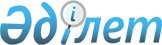 Мәдениет статистикасы бойынша жалпымемлекеттік статистикалық байқаулардың статистикалық нысандары мен оларды толтыру жөніндегі нұсқаулықтарды бекіту туралы
					
			Күшін жойған
			
			
		
					Қазақстан Республикасы Ұлттық экономика министрлігі Статистика комитеті Төрағасының 2016 жылғы 16 қыркүйектегі № 211 бұйрығы. Қазақстан Республикасының Әділет министрлігінде 2016 жылғы 26 желтоқсанда № 14569 болып тіркелді. Күші жойылды - Қазақстан Республикасы Ұлттық экономика министрлігі Статистика комитеті Төрағасының 2017 жылғы 8 қарашадағы № 162 бұйрығымен
      Ескерту. Күші жойылды – ҚР Ұлттық экономика министрлігі Статистика комитеті Төрағасының 08.11.2017 № 162 (01.01.2018 бастап қолданысқа енгізіледі) бұйрығымен

      РҚАО-ның ескертпесі!
Осы бұйрық 01.01.2017 ж. бастап қолданысқа енгізіледі
      "Мемлекеттік статистика туралы" Қазақстан Республикасының 2010 жылғы 19 наурыздағы Заңының 12-бабының 3) және 8) тармақшаларына, сондай-ақ Қазақстан Республикасы Үкіметінің 2014 жылғы 24 қыркүйектегі № 1011 қаулысымен бекітілген Қазақстан Республикасы Ұлттық экономика министрлігі туралы ереженің 17-тармағы 260) тармақшасына сәйкес, БҰЙЫРАМЫН:
      1. Мыналар:
      1) "Кітапхана қызметі туралы есеп" жалпымемлекеттік статистикалық байқаудың статистикалық нысаны (коды 211112005, индексі 1-кітапхана, кезеңділігі жылдық) осы бұйрықтың 1-қосымшасына сәйкес;
      2) "Кітапхана қызметі туралы есеп" жалпымемлекеттік статистикалық байқаудың статистикалық нысанын толтыру жөніндегі нұсқаулық (коды 211112005, индексі 1-кітапхана, кезеңділігі жылдық) осы бұйрықтың 2-қосымшасына сәйкес;
      3) "Хайуанаттар паркі, океанариум қызметі туралы есеп" жалпымемлекеттік статистикалық байқаудың статистикалық нысаны (коды 211112001, индексі 1-хайуанаттар паркі, океанариум, кезеңділігі жылдық) осы бұйрықтың 3-қосымшасына сәйкес;
      4) "Хайуанаттар паркі, океанариум қызметі туралы есеп" жалпымемлекеттік статистикалық байқаудың статистикалық нысанын толтыру жөніндегі нұсқаулық (коды 211112001, индексі 1-хайуанаттар паркі, океанариум, кезеңділігі жылдық) осы бұйрықтың 4-қосымшасына сәйкес;
      5) "Мәдени-демалыс ұйымдарының қызметі туралы есеп" жалпымемлекеттік статистикалық байқаудың статистикалық нысаны (коды 211112002, индексі 1-демалыс, кезеңділігі жылдық) осы бұйрықтың 5-қосымшасына сәйкес;
      6) "Мәдени-демалыс ұйымдарының қызметі туралы есеп" жалпымемлекеттік статистикалық байқаудың статистикалық нысанын толтыру жөніндегі нұсқаулық (коды 211112002, индексі 1-демалыс, кезеңділігі жылдық) осы бұйрықтың 6-қосымшасына сәйкес;
      7) "Концерт қызметі туралы есеп" жалпымемлекеттік статистикалық байқаудың статистикалық нысаны (коды 211112008, индексі 1-концерт, кезеңділігі жылдық) осы бұйрықтың 7-қосымшасына сәйкес;
      8) "Концерт қызметі туралы есеп" жалпымемлекеттік статистикалық байқаудың статистикалық нысанын толтыру жөніндегі нұсқаулық (коды 211112008, индексі 1-концерт, кезеңділігі жылдық) осы бұйрықтың 8-қосымшасына сәйкес;
      9) "Музей қызметі туралы есеп" жалпымемлекеттік статистикалық байқаудың статистикалық нысаны (коды 211112006, индексі 1-музей, кезеңділігі жылдық) осы бұйрықтың 9-қосымшасына сәйкес;
      10) "Музей қызметі туралы есеп" жалпымемлекеттік статистикалық байқаудың статистикалық нысанын толтыру жөніндегі нұсқаулық (коды 211112006, индексі 1-музей, кезеңділігі жылдық) осы бұйрықтың 10-қосымшасына сәйкес;
      11) "Театр (цирк) қызметі туралы есеп" жалпымемлекеттік статистикалық байқаудың статистикалық нысаны (коды 211112004, индексі 1-театр (цирк), кезеңділігі жылдық) осы бұйрықтың 11-қосымшасына сәйкес;
      12) "Театр (цирк) қызметі туралы есеп" жалпымемлекеттік статистикалық байқаудың статистикалық нысанын толтыру жөніндегі нұсқаулық (коды 211112004, индексі 1-театр (цирк), кезеңділігі жылдық) осы бұйрықтың 12-қосымшасына сәйкес;
      13) "Кино көрсетуді және кинофильмдерді шығаруды жүзеге асыратын ұйымдардың қызметі туралы есеп" жалпымемлекеттік статистикалық байқаудың статистикалық нысаны (коды 211112003, индексі 1-кино, кезеңділігі жылдық) осы бұйрықтың 13-қосымшасына сәйкес;
      14) "Кино көрсетуді және кинофильмдерді шығаруды жүзеге асыратын ұйымдардың қызметі туралы есеп" жалпымемлекеттік статистикалық байқаудың статистикалық нысанын толтыру жөніндегі нұсқаулық (коды 211112003, индексі 1-кино, кезеңділігі жылдық) осы бұйрықтың 14-қосымшасына сәйкес;
      15) "Ойын-сауық және демалыс саябағының қызметі туралы есеп" жалпымемлекеттік статистикалық байқаудың статистикалық нысаны (коды 211112007, индексі 1-саябақ, кезеңділігі жылдық) осы бұйрықтың 15-қосымшасына сәйкес;
      16) "Ойын-сауық және демалыс саябағының қызметі туралы есеп" жалпымемлекеттік статистикалық байқаудың статистикалық нысанын толтыру жөніндегі нұсқаулық (коды 211112007, индексі 1-саябақ, кезеңділігі жылдық) осы бұйрықтың 16-қосымшасына сәйкес бекітілсін.
      2. "Мәдениет статистикасы бойынша жалпымемлекеттік статистикалық байқаулардың статистикалық нысандары мен оларды толтыру жөніндегі нұсқаулықтарды бекіту туралы" Қазақстан Республикасы Ұлттық экономика министрлігі Статистика комитеті Төрағасының 2015 жылғы 23 қазандағы № 168 (Нормативтік құқықтық актілерді мемлекеттік тіркеудің тізілімінде № 12306 болып тіркелген, "Әділет" ақпараттық-құқықтық жүйесінде 2015 жылғы 7 желтоқсанда жарияланған) бұйрығының күші жойылды деп танылсын.
      3. Қазақстан Республикасы Ұлттық экономика министрлігі Статистика комитетінің Статистикалық қызметті жоспарлау басқармасы Заң басқармасымен бірлесіп заңнамада белгіленген тәртіппен:
      1) осы бұйрықтың Қазақстан Республикасы Әділет министрлігінде мемлекеттік тіркелуін;
      2) осы бұйрық Қазақстан Республикасы Әділет министрлігінде мемлекеттік тіркелгеннен кейін күнтізбелік он күн ішінде оның көшірмелерін баспа және электрондық түрде ресми жариялауға мерзімді баспа басылымдарына және "Әділет" ақпараттық-құқықтық жүйесіне, сондай-ақ тіркелген бұйрықты алған күннен бастап күнтізбелік он күн ішінде Қазақстан Республикасы нормативтік құқықтық актілерінің эталондық бақылау банкіне енгізу үшін Республикалық құқықтық ақпарат орталығына жіберуді;
      3) осы бұйрықтың Қазақстан Республикасы Ұлттық экономика министрлігі Статистика комитетінің интернет-ресурсында орналастырылуын қамтамасыз етсін.
      4. Қазақстан Республикасы Ұлттық экономика министрлігі Статистика комитетінің Статистикалық қызметті жоспарлау басқармасы осы бұйрықты Қазақстан Республикасы Ұлттық экономика министрлігі Статистика комитетінің құрылымдық бөлімшелері мен аумақтық органдарына жұмыс бабында басшылыққа алу үшін жеткізсін.
      5. Осы бұйрықтың орындалуын бақылауды өзіме қалдырамын.
      6. Осы бұйрық ресми жариялауға жатады және 2017 жылғы 1 қаңтардан бастап қолданысқа енгізіледі.
      "КЕЛIСIЛГЕН"
      Қазақстан Республикасы
      Мәдениет және спорт министрі
      _____________ А. Мұхамедиұлы
      2016 жылғы "____"___________
      1. Кітапханалардың негізгі типтерін көрсетіңіз, бірлік
      Укажите основные типы библиотек, единиц
      2. Кітапханалар ғимараттарының (үй-жайларының) санын және олардың ауданын көрсетіңіз
      Укажите число зданий (помещений) библиотек и их площадь
      3. Кітапхана қызметтерінің негізгі сипаттамаларын көрсетіңіз
      Укажите основные характеристики деятельности библиотеки
      4. Кітапхана қорының басылымдар тілдері бойынша қозғалысы туралы мәліметтерді көрсетіңіз, бірлік
      Укажите сведения о движении библиотечного фонда по языкам изданий, единиц
      5. Кітапхана қорының жыл ішінде шығып қалғаны туралы мәліметтерді себептері бойынша көрсетіңіз, бірлік
      Укажите сведения о выбытии в течение года библиотечного фонда по причинам, единиц
      6. Кітапхана қорының жыл соңына білім салалары бойынша жағдайын көрсетіңіз, бірлік
      Укажите состояние библиотечного фонда на конец года по отраслям знаний, единиц
      7. Әдебиетті беру туралы мәліметтерді көрсетіңіз, бірлік
      Укажите сведения о выдаче литературы, единиц
      8. Кітапханадағы ақпараттық-коммуникациялық технологиялардың болуын көрсетіңіз, бірлік
      Укажите наличие информационно-коммуникационных технологий в библиотеке, единиц
      9. Есепті жылдың соңындағы кітапхана қызметкерлерінің тізімдік санының құрамы туралы деректерді көрсетіңіз, адам
      Укажите данные о составе списочной численности библиотечных работников на конец отчетного года, человек
      Атауы                                          Мекенжайы
      Наименование      _______________________            Адрес      ___________________________
      _______________________                  ___________________________
      Телефон _________________________
      Электрондық пошта мекенжайы (респонденттің)
      Адрес электронной почты (респондента) __________________________
      Орындаушы
      Исполнитель ____________________________________            _____________________
      тегі, аты және әкесінің аты (бар болған жағдайда)            телефон
      фамилия, имя и отчество (при его наличии)
      Бас бухгалтер 
      Главный бухгалтер _______________________________            _____________________
      тегі, аты және әкесінің аты (бар болған жағдайда)            қолы
      фамилия, имя и отчество (при его наличии)                  подпись 
      Басшы
      Руководитель ____________________________________            _____________________
      тегі, аты және әкесінің аты (бар болған жағдайда)            қолы
      фамилия, имя и отчество (при его наличии)                   подпись
      Мөрдің орны (бар болған жағдайда)
      Место для печати (при наличии)
      Ескертпе:
      Примечание:
      * Аталған тармақ Қазақстан Республикасы "Мемлекеттік статистика туралы" Заңының 8-бабының 5-тармағына сәйкес толтырылады.
      * Данный пункт заполняется согласно пункту 5 статьи 8 Закона Республики Казахстан "О государственной статистике". "Кітапхана қызметі туралы есеп" (коды 211112005, индексі 1-кітапхана, кезеңділігі жылдық) жалпымемлекеттік статистикалық байқаудың статистикалық нысанын толтыру жөніндегі нұсқаулық
      1. Осы "Кітапхана қызметі туралы есеп" (коды 211112005, индексі 1-кітапхана, кезеңділігі жылдық) жалпымемлекеттік статистикалық байқаудың статистикалық нысанын толтыру жөніндегі нұсқаулық (бұдан әрі - Нұсқаулық) "Мемлекеттік статистика туралы" Қазақстан Республикасының 2010 жылғы 19 наурыздағы Заңының 12-бабының 8) тармақшасына сәйкес әзірленген және "Кітапхана қызметі туралы есеп" (коды 211112005, индексі 1-кітапхана, кезеңділігі жылдық) жалпымемлекеттік статистикалық байқаудың статистикалық нысанын толтыруды нақтылайды.
      2. Келесі түсініктер статистикалық нысанды толтыру мақсатында қолданылады:
      кiтапхана - ақпараттық, мәдени, бiлiм беру функцияларын орындайтын, баспа және қолжазба құжаттарының ұйымдастырылған қоры, графикалық, дыбыстық-көрiнiс материалдары, электронды жеткізгіштерде құжаттары бар және оларды жеке және заңды тұлғаларға уақытша пайдалануға беретiн мәдениет ұйымы.
      3. Осы статистикалық нысанды толтыру кезінде Ақпараттандыру, кітапхана және баспа ісі жөніндегі мемлекетаралық стандарттар (бұдан әрі - АКБІС МЕМСТ), 7.20-2000 "Кітапхана статистикасы" және 7.0-99 "Ақпараттық-кітапханалық қызмет, библиография. Терминдер және анықтамалар" МЕМСТ басшылыққа алынады.
      Статистикалық нысанға енгізілетін деректер алғашқы есепке алу материалдарына – түгендеу кітаптарына, жиынтық есеп кітабына, кітапхана жұмысының күнделіктеріне, оқырмандар формулярларына негізделеді.
      Егер құрылымдық бөлімшеге заңды тұлға статистикалық нысанды тапсыру бойынша өкілеттік берсе, онда ол өзі орналасқан жеріндегі статистика органдарына осы есепті тапсырады. Егер құрылымдық бөлімшенің статистикалық нысанды тапсыру бойынша өкілеттіктері болмаса, онда заңды тұлға есепті өзі орналасқан жеріндегі статистика органдарына олардың орналасқан жерлерін көрсете отырып, өзінің құрылымдық бөлімшелері бөлінісінде тапсырады.
      Кітапханалар мақсатты қолданылуы, тұтынушылар контингенті, қорлардың тақырыптық және түр құрамы бойынша сараланады.
      Есепті жылы жұмыс істемеген, бірақ материалдық базасы бар кітапханалар 3-бөлімнің 2-4-жолдарын және 7-бөлімді толтырмайды. 
      4. 1-бөлімнің 1-жолында кітапханалық мекеме ретінде есепті бірлікке кітапхананың құрылымдық бөлімшесі саналатын кітап беру пунктілері, жылжымалы кітапханалардың барлық түрлері, оқу залдары, балалар бөлімдері қабылданбайды. Кітапханалардың бұл бөлімшелерінің кітап қорлары мен қызметі өздері құрамына кіретін кітапханалардың есебінде көрсетіледі. Бұл жол бойынша кітапхана теңгеріміндегі құрылымдық (ведомстволық бағыныстағы) бірліктер саны (есеп берілген ұйымдар саны) көрсетіледі. 
      1.1-жолда ғылыми кітапханалар – ғылымның дамуын қамтамасыз ететін, зерттеу қызметімен байланысты ғылыми мекемелер мен жекелеген тұлғалардың тиісті қор мен ақпараттық-іздестіру аппаратының негізінде ақпараттық қажеттіліктерін қанағаттандыратын кітапханалар көрсетіледі. 
      1.2-жолда әмбебап кітапханалар – тақырыптық және типологиялық шектеулерсіз қалыптасқан қорлар негізінде әр түрлі оқырман қажеттілігін қанағаттандыратын кітапханалар көрсетіледі. Әмбебап кітапханалар жалпыға қолжетімді, халықтың барлық топтарына немесе оқырмандардың кейбір санаттарына (балаларға, жасөспірімдерге) қызмет көрсетуге арналған болып табылады.
      1.3-жолда арнайы кітапханалар – пайдаланушылардың кәсіби қажеттіліктерін және оқырмандардың ерекше топтарының арнайы қажеттіліктерін тиісті қор мен ақпараттық-іздестіру аппаратының (патенттік-техникалық, зағип және нашар көретін азаматтарға арналған кітапханалар, ғылыми зерттеу институттары) негізінде қамтамасыз ететін кітапханалар көрсетіледі.
      2-жолда әдебиеттерді беру пунктіне кітапханаларды пайдаланушылардың тұратын жері, жұмысы немесе оқу орны бойынша ұйымдастырылған кітапханалардың аумақтық оқшауланған бөлімшелері, стационарлық емес кітапханалық қызмет көрсету нысаны жатады. 
      3-жолда жылжымалы пунктіге арнайы жабдықталған, жиынтықталған көлік құралында (библиобус) орналасқан және өз орналасқан орнын тұрақты кітапханадан аумақтық шалғай орналасқан халықтың топтарына қызмет көрсету үшін өзгертетін кітапхана жатады.
      5. 2-бөлімнің 1-жолында кітапхана қоры орналасқан және оқырмандарға қызмет көрсетілетін жеке тұрған құрылыстар жататын кітапхана ғимараттарының (үй-жайларының) жалпы саны және кітапхана қоры орналастырылған, және оқырмандар қызмет көрсетілетін және әдеттегідей мемлекеттік мекемелер, клубтар мен басқа мекемелерде орналасқан ғимараттың қосарланған бөлігі жататын үй-жайлар көрсетіледі.
      1.1 жолда жылытылмайтын ғимараттарда, 1.2 жолда апатты жағдайдағы, 1.3 жолда күрделі жөндеуді талап ететін кітапханалардың саны көрсетіледі. 
      1.2, 1.3 жолдарда күрделі жөндеуді талап ететін және апатты жағдайдағы ғимараттардың (үй-жайлардың) саны кітапхана ғимаратының (үй-жайының) техникалық жағдайын сипаттайтын акт (қорытынды) негізінде немесе белгіленген тәртіпте құрастырылған құжаттың негізінде толтырылады. 
      6. 3-бөлімнің 2-жолында, оларға кітапхана қызметтерін пайдаланатын тұлғалар (оқырман, іс-шараларға келуші, абонент) жататын пайдаланушылар саны көрсетіледі. Жыл ішіндегі келіп-кету саны емес есепті кезең ішінде ең болмаса бір рет үйіне немесе кітапхана ішінде оқу үшін кітап, кітапша, журнал, газет алған адамдар есепке алынады. Пайдаланушылар саны тиісті бөлімдердің жылдық қорытынды деректері, кітапхана жұмысының күнделіктері, кітапханаға келген оқырмандар формулярлары негізінде толтырылады және жыл ішіндегі соңғы формулярдың реттік нөмірі бойынша анықталады. Бұл жолда кітапхананың барлық құрылымдық бөлімшелері қызмет көрсеткен, есепті жылда қайта тіркелген және жаңадан жазылған оқырмандардың жиынтық саны көрсетіледі. 
      2.1-жолда кітапханалар интернет-ресурсын (порталын) пайдаланушылар саны көрсетіледі. Кітапхана интернет-ресурсы (порталын) пайдаланушысы ақпарат алу үшін кітапхана қызметтеріне жүгінетін және интернет-ресурстардың (порталдың) қызметтерін пайдаланатын адам, адамдар тобы немесе ұйым болып табылады. Кітапхана интернет-ресурсына (порталына) жүгінген пайдаланушыларды есепке алу бірлігі кітапхананың серверінде тіркелген логин немесе пайдаланушының (адамның немесе ұйымның) ip-мекенжайы болып табылады. Пайдаланушылардың жалпы саны кітапхана серверінде тіркелген тұлғалардың және ұйымдардың бірдей емес логиндерінің немесе ip-мекенжайларының сандары бойынша есептеледі.
      4-жолда бақылау парағында, пайдаланушы формулярында немесе кітапханада қабылданған басқа да құжаттамада автоматтандыру және механикаландыру құралдарында тіркелген пайдаланушының кітапханаға келу (жазылуға, қайта тіркелуге, алуға, айырбастауға, басылымдар мен материалдарды қайтаруға, оларды қолдану мерзімін ұзартуға, газеттер мен журналдар қарауға, анықтамаларды толтыруға, кітапхана өткізетін көпшілік іс-шараларына қатысуға) саны көрсетіледі. Жеке абонемент бойынша жыл ішінде кітап алған пайдаланушылар саны жыл ішіндегі соңғы формулярдың реттік нөмірімен айқындалады. 
      4.1-жолда кітапханалардың интернет-ресурсына (порталына) кіру саны көрсетіледі. Кітапхананың интернет-ресурсына (порталына) кіру қаралған беттердің немесе элементтер санына қарамастан және кітапханаға дәстүрлі келумен салыстырылатын, кітапхана шегінен тыс пайдаланушылардың интернет-ресурсқа (порталға) жүгінуі болып табылады. 
      Кітапхана интернет-ресурсына (порталына) келу санын есепке алу бірлігі кітапхана серверіне бір жүгіну болып табылады. Келу саны статистика есебі бойынша функционал немесе интернет-ресурсқа (порталға) келуді санауыш арқылы есептеледі. 
      7. 4, 5, 7-бөлімдердің 1-бағанында кітапхана қорының есепке алу бірлігі баспа данасы болып табылады. МЕМСТ 7.20-2000 "Кітапханалық статистикаға" сәйкес 3.2-тармақ "құжаттардың барлық түрлері үшін негізгі есепке алу бірліктер дана және атау болып табылады".
      4, 5, 7-бөлімдердің 2-бағанында кітаптарға көлемі 48 беттен асатын жазу, графика, картография кестелері туындыларын, ондағы басылған туындыларды жақсы пайдалану үшін көркем рәсімделген аппаратпен, құралдармен уақыт пен кеңістікте орнықтыру және табыстау құралы болып табылатын мерзімдік емес мәтіндік кітаби басылым жатады. 
      4, 5, 7-бөлімдердің 3-бағанында электронды басылымдардың даналары дискета және оптикалық диск болып табылады.
      4, 5, 7-бөлімдердің 5-бағанында газеттерге өзекті қоғамдық-саяси, ғылыми, өндірістік мәселелер бойынша ресми материалдарды, жедел ақпаратты және мақалаларды қамтитын мерзімдік мәтіндік басылымдар, әдеби шығармалар, иллюстрациялар, фотосуреттер және жарнамалар жатады. 
      4, 5, 7-бөлімдердің 6-бағанында журналдарға өмір, табиғат, ғылым бойынша мақалаларды қамтитын мерзімдік баспасөз басылымдары жатады.
      4, 5, 7-бөлімдердің 7-бағанында әдебиеттерге ноталық, картографиялық басылымдар, басылымдар және кітапша жатады.
      8. 8-бөлімнің 1-жолында библиографиялық деректер қорларындағы библиографиялық жазбалардың саны көрсетіледі. Электронды каталогқа машина оқи алатын нысанда, нақты уақыт мерзімінде жұмыс істейтін, жергілікті және алыс жерлердегі кітапхана пайдаланушыларына ұсынылған кітапхана каталогы жатады.
      2-жолда кітапханада бар және сандық форматқа аударылған мақалалар-дың жалпы саны және басылымдардың барлық түрлерінің дана саны көрсетіледі.
      3-жолда кітапханада интернет желісіне қолжетімділіктің бар болуы, 3.1-жолда сымсыз технология құралдары (Wi-Fi) арқылы Интернет желісіне қатынау мүмкіндігі бар кітапханалар саны, 4-жолда пайдаланылатын дербес компьютерлер саны, 5-жолда көшірме-көбейту техникаларының саны (факс, принтер, сканер), 6-жолда кітапханалардағы интернет-ресурстар саны көрсетіледі. Кітапхананың интернет-ресурсы Интернет желісіндегі кітапхананың ресми мекенжайы болып табылады. Интернет-ресурста кітапхананың қызметі, кітапхананың көрсететін қызметтері және ақпараттық ресурстар, кітапхананың электронды каталогына қолжетімділік туралы барлық ақпарат көрсетіледі.
      7-жолда кітапханаға тіркелген және қызметте пайдаланылатын телефон нөмірлері саны көрсетіледі.
      8-жолда көлік құралдары санына кітапхана теңгеріміндегі және кітапхана қызметінде пайдаланылатын көлік құралы енгізіледі. 
      9. 9-бөлімінің 1-бағанында есепті жылдың соңындағы кітапхананың қызметкерлері ғана (техникалық және қызмет көрсететін персоналды қоспағанда) көрсетіледі. 
      2-бағанда жоғары білімі бар кітапхана қызметкерлері көрсетіледі. 
      3-бағанда кітапханалық жоғары білімі бар, кітапхана қызметкерлері көрсетіледі.
      4-бағанда арнайы орта білімі бар (техникум бітірушілер, колледж, училище) кітапхана қызметкерлері көрсетіледі.
      10. Респондентте есепті кезеңде осы статистикалық нысан бойынша деректер болмаған жағдайда респондент ағымдағы кезеңнің аяқталатын күнінен кешіктірмей нөлдік көрсеткіштермен статистикалық нысанды (дерексіз нысан) ұсынады. 
      11. Осы статистикалық нысанды тапсыру қағаз тасығышта немесе электронды форматта жүзеге асырылады. Статистикалық нысанды электронды форматта толтыру Қазақстан Республикасы Ұлттық экономика министрлігі Статистика комитетінің интернет-ресурсында (www.stat.gov.kz) орналастырылған "Деректерді on-line режимде жинау" ақпараттық жүйесін қолдану арқылы жүзеге асырылады.
      Ескерту: Х – бұл айқындама толтырылмайды.
      12. Арифметикалық-логикалық бақылау:
      1) 1-бөлім. "Кітапханалардың негізгі типтері":
      2-баған > 1-бағаннан әрбір жол үшін; 
      1-жолдан = 1.1 – 1.4 жолдар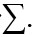 .


      2) 2-бөлім. "Кітапханалар ғимараттарының (үй-жайларының) саны және олардың ауданы":
      1-баған > 2-бағаннан әрбір жол үшін; 
      1.1-жол > 1-жолдан әрбір баған үшін; 
      1.2-жол ≤ 1-жолдан әрбір баған үшін; 
      1.3-жол < 1-жолдан әрбір баған үшін.
      3) 3-бөлім. "Кітапхана қызметтерінің негізгі сипаттамалары": 
      2-жол > 3-жолдан әрбір баған үшін; 
      2-жол <4-жолдан әрбір баған үшін;
      2.1-жол < 2-жолдан әрбір баған үшін; 
      2.1-жол < 4.1-жолдан әрбір баған үшін; 
      4.1-жол < 4-жолдан әрбір баған үшін; 
      1-баған > 2-бағаннан әрбір жол үшін. 
      4) 4-бөлім. "Кітапхана қорының басылымдар тілдері бойынша қозғалысы туралы мәліметтер": 
      1-жол = 1.1 – 1.3-жолдардың 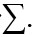 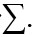  әрбір баған үшін;


      2-жол = 2.1 – 2.3-жолдардың 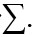 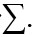  әрбір баған үшін;


      3-жол = 3.1 – 3.3-жолдардың 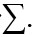 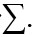  әрбір баған үшін;


      4-жол = 4.1 – 4.3-жолдардың 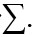 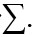  әрбір баған үшін;


      4-жол = 1 жол + 2 жол – 3-жол әрбір баған үшін;
      1-баған = 2 – 7-бағандардын 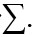 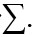  әрбір жол үшін.


      5) 5-бөлім. "Кітапхана қорының себептер бойынша жыл ішінде шығып қалғаны туралы мәліметтер":
      1-жол = 1.1 – 1.3-жолдардын 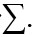 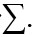  әрбір баған үшін;


      1-баған = 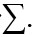  2 – 7-бағандардан әрбір жолы үшін. 


      6) 6-бөлімі. "Кітапхана қорының жыл соңына білім салалары бойынша жағдайы":
      1-баған = 2 - 7 – бағандардын 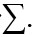 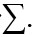 . 


      7) 7-бөлім. "Әдебиетті беру туралы мәліметтер":
      1-жол ≥ 1.1, 2- жолдардың әрбір баған үшін;
      1-баған = 2 – 7-бағандардың 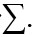 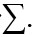  әрбір жолы үшін.


      8) 8-бөлім. "Кітапханадағы ақпараттық-коммуникациялық технологиялардың бары": 
      1- баған > 2-бағаннан әрбір жол үшін; 
      3.1- жол < 3-жолдан әрбір баған үшін;
      6.1- жол < 6 жолдан әрбір баған үшін.
      9) 9-бөлім. "Есепті жылдың соңындағы кітапхана қызметкерлерінің тізімдік санының құрамы туралы деректер" : 
      1.1- жол ≤ 1-жолдан әрбір баған үшін;
      1-баған = 2, 4, 6-бағандардың әрбір 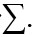 жол үшін;


      1-баған = 7 – 10-бағандардың әрбір 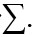 жол үшін;


      2- баған > 3-бағаннан әрбір жол үшін; 
      4- баған > 5-бағаннан әрбір жол үшін. 
      10) Бөлімдер арасындағы бақылау: 
      4 бөлім 3-жол барлық бағандар бойынша = 5-бөлімінің 1-жолы барлық бағандар бойынша.
      1. Хайуанаттар паркі, океанариум қызметінің негізгі сипаттамаларын көрсетіңіз
      Укажите основные характеристики деятельности зоопарка, океанариума
      2. Жылдың соңына жануарлар, құстар, балықтардың түрлері мен даналар санын көрсетіңіз, бірлік
      Укажите число видов и экземпляров животных, птиц, рыб на конец года, единиц
      Атауы                                          Мекенжайы
      Наименование      _______________________            Адрес      ___________________________
      _______________________                  ___________________________
      Телефон _________________________
      Электрондық пошта мекенжайы (респонденттің)
      Адрес электронной почты (респондента) __________________________
      Орындаушы
      Исполнитель ____________________________________            _____________________
      тегі, аты және әкесінің аты (бар болған жағдайда)            телефоны
      фамилия, имя и отчество (при его наличии)
      Бас бухгалтер 
      Главный бухгалтер _______________________________            _____________________
      тегі, аты және әкесінің аты (бар болған жағдайда)            қолы
      фамилия, имя и отчество (при его наличии)                  подпись 
      Басшы
      Руководитель ____________________________________            _____________________
      тегі, аты және әкесінің аты (бар болған жағдайда)            қолы
      фамилия, имя и отчество (при его наличии)                   подпись
      Мөрдің орны (бар болған жағдайда)
      Место для печати (при наличии)
      Ескертпе:
      Примечание:
      * Аталған тармақ Қазақстан Республикасы "Мемлекеттік статистика туралы" Заңының 8-бабының 5-тармағына сәйкес толтырылады.
      * Данный пункт заполняется согласно пункту 5 статьи 8 Закона Республики Казахстан "О государственной статистике". "Хайуанаттар паркі, океанариум қызметі туралы есеп" (коды 211112001, индексі 1-хайуанаттар паркі, океанариум, кезеңділігі жылдық) жалпымемлекеттік статистикалық байқаудың статистикалық нысанын толтыру жөніндегі нұсқаулық
      1. Осы "Хайуанаттар паркі, океанариум қызметі туралы есеп" (коды 211112001, индексі 1-хайуанаттар паркі, океанариум, кезеңділігі жылдық) жалпымемлекеттік статистикалық байқаудың статистикалық нысанын толтыру жөніндегі нұсқаулық (бұдан әрі - Нұсқаулық) "Мемлекеттік статистика туралы" Қазақстан Республикасының 2010 жылғы 19 наурыздағы Заңының 12-бабының 8) тармақшасына сәйкес әзірленген және "Хайуанаттар паркі, океанариум қызметі туралы есеп" (коды 211112001, индексі 1-хайуанаттар паркі, океанариум, кезеңділігі жылдық) жалпымемлекеттік статистикалық байқаудың статистикалық нысанын толтыруды нақтылайды.
      2. 1-бөлімнің 1-жолында хайуанаттар паркі жабайы жануарларды табиғи қалыпты еске салатын жағдайларда халыққа көрсету, зерттеу және өрбіту мақсатында еріксіз қамауда (торда, торлы қораларда) немесе табиғи ортаны еске түсіретін үлкен алаңдарда ұстайтын ғылыми-ағартушылық мекемелер көрсетіледі.
      2-жолда океанариумдар саны көрсетіледі.
      3-жолда хайуанаттар паркі аумағының жалпы алаңы жерге берілген Мемлекеттік акті негізінде көрсетіледі, оған жануарларды, құстар мен балықтарды ұстауға арналған шарбақтар, жануарларды, құстар мен балықтарды қоректендіретін қоршаудың алаңдары, әкімшілік және қызметтік үй-жайлардың алаңдары, су қоймаларының алаңы кіреді. 
      4 жолда хайуанаттар паркінің жануарларды, құстар мен балықтарды асырауға арналған үй-жайдың алаңы көрсетіледі.
      5 жолда океанариумның жалпы алаңына аквариумдар, теңіз жәдігерлері орналастырылатын келушілерге арналған алаңдар мен океанариумның әкімшілік және қызметтік үй-жайлары алып жатқан алаңдар кіреді. Ойын-сауық орталығында орналасқан ойын-сауық аттракциондарының, дүкендердің, дәмханалардың алаңы енгізілмейді.
      6-жолда хайуанаттар паркінің жануарлары, құстары мен балықтарына арналған үй-жайлардың жалпы саны көрсетіледі.
      6.1 жолда жылытылмайтын ғимараттарда орналасқан үй-жайлар саны көрсетіледі, 6.2 - жолда апаттық жағдайдағы үй-жайлар саны, 6.3-жолда күрделі жөндеуді және жаңғыртуды қажет ететін үй-жайлар саны көрсетіледі.
      6.2 және 6.3-жолдар акт (қорытынды) немесе үй-жайдың техникалық жағдайын сипаттайтын белгіленген тәртіпте жазылған құжаттың негізінде толтырылады. 
      7-жолда есепті жылы хайуанаттар паркіне, океанариумға келіп-кетулердің жалпы саны көрсетіледі. Келіп-кетулер санына кіру билеттері бойынша есептелетін жеке келіп-кетулер, экскурсиялық қызмет көрсетулер және экскурсиялық жолдама (жекелеген келушілерден құралған топтар үшін) билеттері бойынша келіп-кетулер саны қосылады. Сондай-ақ, жеңілдікпен келіп-кетушілер (мүгедек балалар, ардагерлер, қайырымдылық акциялар) ескеріледі.
      8-жолда экскурсияға көрнекі орындарға ғылыми, жалпы білім оқу немесе мәдени-ағартушылық мақсаттармен ұжымдық келіп-кетушілер жатады.
      9-жолда хауанаттар паркінде, океанариумда ұйымдастырылатын көрмелерге ғылым, мәдениет, көркемөнер саласындағы жетістіктерді көпшілікке көрсету кіреді.
      8 және 9-жолдарда өткізілген экскурсиялар және ұйымдастырылған көрмелер саны Хайуанаттар паркінің іс-шараларын есепке алу және океанариумда өткізілген іс-шараларды есепке алу журналдарында жасалған жазбалар негізінде анықталады. 
      3. 2-бөлімнің 1 және 2-бағандарында жануарлардың түрлері мен дана саны жануарлар қозғалысы туралы ай сайынғы жазбалар негізінде Жануарларды түгендеу тізімдемесі негізінде және "ARKS" жануарларды бүкіләлемдік есепке алу (егер бар болса) компьютерлік бағдарламасы бойынша толтырылады.
      1.1-жолда ұйымшылдығы анағұрлым жоғары омыртқалыларға жататын сүтқоректілер, 1.2-жолда басынан бастап ұшуға бейімделген қауырсынданған, жылы қанды, жұмыртқалайтын омыртқалылар болып табылатын құстар, 1.3-жолда құрғақта өмір сүруге бейімделген, омыртқалы жануарлар класына жататын бауырымен жорғалаушылар (рептилияларға), 1.4-жолда суда өмір сүруден су мен құрғақта өмір сүруге ауысқан жер үстінде мекендейтін, омыртқалы жануарлар класына жататын қосмекенділер (амфибиялар), 1.5-жолда су омыртқалыларының үлкен класына жататын балықтар көрсетіледі.
      4. Респондентте есепті кезеңде осы статистикалық нысан бойынша деректер болмаған жағдайда респондент ағымдағы кезеңнің аяқталатын күнінен кешіктірмей нөлдік көрсеткіштермен статистикалық нысанды (дерексіз нысан) ұсынады. 
      5. Осы статистикалық нысанды тапсыру қағаз тасығышта немесе электронды форматта жүзеге асырылады. Статистикалық нысанды электронды форматта толтыру Қазақстан Республикасы Ұлттық экономика министрлігі Статистика комитетінің интернет-ресурсында (www.stat.gov.kz) орналастырылған "Деректерді on-line режимде жинау" ақпараттық жүйесін қолдану арқылы жүзеге асырылады.
      Ескерту: Х – бұл айқындама толтырылмайды.
      6. Арифметикалық-логикалық бақылау:
      1) 1-бөлім "Хайуанаттар паркі, океанариум қызметінің негізгі сипаттамалары":
      6.1-жол ≤ 6-жолдан;
      6.2-жол ≤ 6-жолдан;
      6.3-жол ≤ 6-жолдан.
      2) 2-бөлім "Жылдың соңына жануарлар, құстар, балықтардың түрлері мен даналар саны":
      1-жол = 1.1-1.6-жолдардың 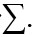  әрбір баған үшін.


      1. Мәдени-демалыс ұйымдарының негізгі түрлерін көрсетіңіз, бірлік
      Укажите основные виды культурно-досуговых организаций, единиц
      2. Мәдени-демалыс ұйымдары ғимараттарының (үй-жайларының) саны мен олардың аумағын көрсетіңіз
      Укажите число зданий (помещений) культурно-досуговых организаций и их площадь
      3. Мәдени-демалыс ұйымдары қызметтерінің негізгі сипаттамаларын қөрсетіңіз
      Укажите основные характеристики деятельности культурно-досуговых организаций
      4. Көркемөнерпаздар шығармашылығы ұжымдарының санын жанрлары бойынша көрсетіңіз, бірлік
      Укажите число коллективов самодеятельного творчества по жанрам, единиц
      5. Көркемөнерпаздар шығармашылығы ұжымдарының қатысушылары санын жанрлары бойынша көрсетіңіз, адам
      Укажите число участников коллективов самодеятельного творчества по жанрам, человек
      Атауы                                          Мекенжайы
      Наименование      _______________________            Адрес      ___________________________
      _______________________                  ___________________________
      Телефон _________________________
      Электрондық пошта мекенжайы (респонденттің)
      Адрес электронной почты (респондента) __________________________
      Орындаушы
      Исполнитель ____________________________________            _____________________
      тегі, аты және әкесінің аты (бар болған жағдайда)            телефоны
      фамилия, имя и отчество (при его наличии)
      Бас бухгалтер 
      Главный бухгалтер _______________________________            _____________________
      тегі, аты және әкесінің аты (бар болған жағдайда)            қолы
      фамилия, имя и отчество (при его наличии)                  подпись 
      Басшы
      Руководитель ____________________________________            _____________________
      тегі, аты және әкесінің аты (бар болған жағдайда)            қолы
      фамилия, имя и отчество (при его наличии)                   подпись
      Мөрдің орны (бар болған жағдайда)
      Место для печати (при наличии)
      Ескертпе:
      Примечание:
      * Аталған тармақ Қазақстан Республикасы "Мемлекеттік статистика туралы" Заңының 8-бабының 5-тармағына сәйкес толтырылады.
      * Данный пункт заполняется согласно пункту 5 статьи 8 Закона Республики Казахстан "О государственной статистике". "Мәдени-демалыс ұйымдарының қызметі туралы есеп" (коды 211112002, индексі 1-демалыс, кезеңділігі жылдық) жалпымемлекеттік статистикалық байқаудың статистикалық нысанын толтыру жөніндегі нұсқаулық
      1. Осы "Мәдени-демалыс ұйымдарының қызметі туралы есеп" (коды 211112002, индексі 1-демалыс, кезеңділігі жылдық) жалпымемлекеттік статистикалық байқаудың статистикалық нысанын толтыру жөніндегі нұсқаулық (бұдан әрі - Нұсқаулық) "Мемлекеттік статистика туралы" Қазақстан Республикасының 2010 жылғы 19 наурыздағы Заңының 12-бабының 8) тармақшасына сәйкес әзірленген және "Мәдени-демалыс ұйымдарының қызметі туралы есеп" (коды 211112002, индексі 1-демалыс, кезеңділігі жылдық) жалпымемлекеттік статистикалық байқаудың статистикалық нысанын толтыруды нақтылайды.
      2. 1-бөлімде мәдени-демалыс ұйымдары ескеріледі, оларға күнделікті қатынас орталығы (клубтар, мәдениет үйлері мен сарайлары, автоклубтар (жетуге жолы қиын аудан және шалғай аудандарда, мәдени және демалыс қызметін жүзеге асыратын), халықтық шығармашылығы орталықтар (үйлері) (этно-мәдени бірлестіктер), және тағы басқа), жеке адамды, көркемөнерпаз халық шаруашылығын дамыту орталықтары.
      3. 1, 2 бөлімдерде ұйымдар, ғимараттар (үй-жайлар) саны мен олардың аумағын, оларды өз теңгерімінде иеленетін кәсіпорындар көрсетеді.
      4. 3, 4 және 5 бөлімдерді мәдени-демалыс ұйымдарының бөлігін жалға алатын кәсіпорындар және теңгерімінде мәдени-демалыс нысандары бар кәсіпорындар толтырады.
      5. Мәдени-демалыс нысандарын тұтасымен жалға алатын кәсіпорындар барлық бөлімдерді толтырады.
      6. Статистикалық нысанға кіретін деректер клуб жұмысын есепке алу журналы кіретін алғашқы есепке алу материалдарына негізделеді.
      7. 1-бөлімнің 1-бағанында мәдениет үйлеріне (сарайларына) клуб мекемелері, мәдени-ағарту және мәдени-бұқаралық жұмыстар орталықтары жатады.
      2-бағанда клубтарға ұйымға немесе ассоциацияға біріктірілген, бірыңғай мүддедегі адамдар қоғамдастығы жатады, клубтар спорттық, ойын-сауық, автоклубтар, саяси клубтарға бөлінеді.
      3-бағанда халық шаруашылығы орталықтарына халық шығармашылығын, этно-мәдени дәстүр мен әдет-ғұрыпты насихаттайтын ұйымдар жатады.
      8. 2-бөлімнің 1-жолында мәдени-демалыс ұйымы орналасқан ғимараттың қосалқы бөлігі жататын жеке тұрған құрылыс және үй-жай жататын мәдени-демалыс ұйымдары ғимараттарының (үй-жайларының) жалпы саны көрсетіледі.
      1.1-жолда жылытылмайтын ғимараттар үй-жайлар саны көрсетіледі.
      1.2-жолда апатты жағдайдағы ғимараттар, үй-жайлар саны көрсетіледі.
      1.3-жолда күрделі жөндеуді және жаңғыртуды талап ететін ғимараттар саны көрсетіледі.
      1.2 және 1.3 жолдарда күрделі жөндеуді талап ететін және апатты жағдайдағы ғимараттардың (үй-жайлардың) саны мәдени-демалыс ұйымдары ғимараттарының (үй-жайларының) техникалық жағдайын сипаттайтын акт (қорытынды) немесе белгіленген тәртіпте салған құжаттың негізінде толтырылады.
      9. 3-бөлімнің 1-жолында өткізілген іс-шаралар саны клуб жұмысын есепке алу журналындағы жазбалар негізінде толтырылады. Есепке өткізілген жеріне қарамастан (клубта, жатақханада, мектепте), мәдени-демалыс ұйымдары ұйымдастырған барлық іс-шаралар енгізіледі. Мұның өзінде тақырыптық кештер, театрландырылған мерекелер мен көрсетілімдер барысында өткізілген дәрістер, баяндамалар, концерттер және іс-шаралар өткізілген іс-шаралар санына қосылады. Клуб ғимаратында (мәдениет үйі, мәдениет сарайы) басқа мекемелер өткізген іс-шаралар, осы клубтың (мәдениет үйі, мәдениет сарайы) есебіне кірмейді. 
      2-жолда мәдени-демалыс ұйымдарымен өткізілген іс-шараларға қатысушы көрермендер саны көрсетіледі.
      1.1, 2.1, 3.1, 4.1-жолдарда балалар санатына 15 жасқа дейінгілер жатады.
      3-жолда шығармашылық, ғылым және техника саласында бірлескен тұрақты сабақтар үшін біріккен, ортақ мүдделермен байланысты тұлғалар тобы үйірме деп аталады. Қолданбалы шығармашылық пен қолданбалы білім курстарына шығармашылықпен айналысу үшін бір мүддедегі адамдар қоғамдастығы жатады. Әуесқой бірлестіктерге бос уақыт саласында түрлі рухани сұраныстарды қанағаттандыру мақсатында әлеуметтік пайдалы мәдени-демалыс қызметімен айналысатын ерікті адамдар бірлестігі жатады. Мүдделер бойынша клубтарға клубтың әрбір мүшесі адамдар ортасына өзінің білімі мен дағдысын шығаруға тырысатын, басты өлшемшарт тәрбие болып табылатын қызығушылығы бірыңғай адамдар қоғамдастығы жатады. 4-жолда ескерілетін көркемөнерпаздар шығармашылығы ұжымдары осы жолда ескерілмейді.
      4-жолда қатысушылар саны клуб мүшелері, оларды ұстау және сабаққа қатысуы туралы мәліметтер көрсетілетін клуб жұмысын есепке алу журналының мәліметтері негізінде толтырылады. Бірнеше үйірмеге (ұжымға) қатысатын адамдар, әр үйірме (ұжым) бойынша жеке-жеке есепке алынады. 5-бөлімде ескерілетін көркемөнерпаздар шығармашылығы ұжымдарының қатысушылары осы жолда есепке алынбайды.
      10. 4-бөлімде көркемөнерпаздар шығармашылығының ұжымына бейнелеу, декоративтік-қолданбалы, музыка, театр, хореография және цирктік өнерлері, кино өнері, фотография және басқалар саласындағы жалпы халықтың кәсіби емес көркемөнерпаздар шығармашылығы қызметіндегі құралдардың ортақтығымен, бір-бірімен бір мүддедегі, нормалар қажеттілігімен және өткізу ережесімен, бірігіп орындалатын қызметтермен байланысты тұлғалардың топтары жатады.
      11. Респондентте есепті кезеңде осы статистикалық нысан бойынша деректер болмаған жағдайда респондент ағымдағы кезеңнің аяқталатын күнінен кешіктірмей нөлдік көрсеткіштермен статистикалық нысанды (дерексіз нысан) ұсынады. 
      12. Осы статистикалық нысанды тапсыру қағаз тасығышта немесе электронды форматта жүзеге асырылады. Статистикалық нысанды электронды форматта толтыру Қазақстан Республикасы Ұлттық экономика министрлігі Статистика комитетінің интернет-ресурсында (www.stat.gov.kz) орналастырылған "Деректерді on-line режимде жинау" ақпараттық жүйесін қолдану арқылы жүзеге асырылады.
      13. Арифметикалық-логикалық бақылау:
      1) 1-бөлім. "Мәдени-демалыс ұйымдарының негізгі түрлері":
      1 жол ≥ 1.1 жолдан әрбір баған үшін.
      2) 2-бөлім. "Мәдени-демалыс ұйымдарының ғимараттары, үй-жайларының саны мен олардың аумағы":
      1.1 жол ≥ 1-жолдан әрбір баған үшін;
      1.2 жол ≥ 1-жолдан әрбір баған үшін;
      1.3 жол ≥ 1-жолдан әрбір баған үшін;
      2.1 жол ≥ 2-жолдан әрбір баған үшін;
      2.2 жол ≥ 2-жолдан әрбір баған үшін;
      2.3 жол ≥ 2-жолдан әрбір баған үшін;
      1-баған ≥ 2-бағаннан әрбір жол үшін әрбір баған үшін.
      3) 3-бөлім. "Мәдени-демалыс ұйымдары қызметтерінің негізгі сипаттамалары":
      1-жол ≥ 1.1 жолдан әрбір баған үшін;
      2-жол ≥ 2.1 жолдан әрбір баған үшін;
      3-жол ≥ 3.1 жолдан әрбір баған үшін;
      4-жол ≥ 4.1 жолдан әрбір баған үшін ;
      1 баған ≥ 2 бағаннан әрбір жол үшін әрбір баған үшін.
      4) 4-бөлім. "Жанрлар бойынша көркемөнерпаздар шығармашылығы ұжымдары":
      1-баған ≥ 2 бағаннан әрбір жол үшін;
      3-баған ≥ 4 бағаннан әрбір жол үшін;
      1-баған ≥ 3 бағаннан әрбір жол үшін;
      2-баған ≥ 4 бағаннан әрбір жол үшін.
      5) 5-бөлім. Көркемөнерпаздар шығармашылығы ұжымдарының жанрлар бойынша қатысушылары саны, адам
      1-баған ≥ 2-бағаннан әрбір жол үшін;
      3-баған ≥ 4-бағаннан әрбір жол үшін;
      1-баған ≥ 3-бағаннан әрбір жол үшін;
      2-баған ≥ 4-бағаннан әрбір жол үшін.
      1. Концерттік ұйымдар қызметінің негізгі сипаттамаларын көрсетіңіз
      Укажите основные характеристики деятельности концертной организации
      2. Концерттік ұйымдар өткізген іс-шаралар санын көрсетіңіз, бірлік
      Укажите число мероприятий, проведенных концертной организацией, единиц
      3. Концерттік ұйымдар өткізген іс-шаралардағы көрермендер санын көрсетіңіз, адам
      Укажите число зрителей на мероприятиях, проведенных концертной организацией, человек
      4. Шет елде өткізілген гастрольдер санын көрсетіңіз, бірлік
      Укажите число гастролей, проведенных за рубежом, единиц         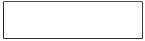 
      Атауы                                          Мекенжайы
      Наименование      _______________________            Адрес      ___________________________
      _______________________                  ___________________________
      Телефон _________________________
      Электрондық пошта мекенжайы (респонденттің)
      Адрес электронной почты (респондента) __________________________
      Орындаушы
      Исполнитель ____________________________________            _____________________
      тегі, аты және әкесінің аты (бар болған жағдайда)            телефоны
      фамилия, имя и отчество (при его наличии)
      Бас бухгалтер 
      Главный бухгалтер _______________________________            _____________________
      тегі, аты және әкесінің аты (бар болған жағдайда)            қолы
      фамилия, имя и отчество (при его наличии)                  подпись 
      Басшы
      Руководитель ____________________________________            _____________________
      тегі, аты және әкесінің аты (бар болған жағдайда)            қолы
      фамилия, имя и отчество (при его наличии)                   подпись
      Мөрдің орны (бар болған жағдайда)
      Место для печати (при наличии)
      Ескертпе:
      Примечание:
      * Аталған тармақ Қазақстан Республикасы "Мемлекеттік статистика туралы" Заңының 8-бабының 5-тармағына сәйкес толтырылады.
      * Данный пункт заполняется согласно пункту 5 статьи 8 Закона Республики Казахстан "О государственной статистике". "Концерт қызметі туралы есеп" (коды 211112008, индексі 1-концерт, кезеңділігі жылдық) жалпымемлекеттік статистикалық байқаудың статистикалық нысанын толтыру жөніндегі нұсқаулық
      1. Осы "Концерт қызметі туралы есеп" (коды 211112008, индексі 1-концерт, кезеңділігі жылдық) жалпымемлекеттік статистикалық байқаудың статистикалық нысанын толтыру жөніндегі нұсқаулық (бұдан әрі - Нұсқаулық) "Мемлекеттік статистика туралы" Қазақстан Республикасының 2010 жылғы 19 наурыздағы Заңының 12-бабының 8) тармақшасына сәйкес әзірленген және "Концерт қызметі туралы есеп" (коды 211112008, индексі 1-концерт, кезеңділігі жылдық) жалпымемлекеттік статистикалық байқаудың статистикалық нысанын толтыруды нақтылайды.
      2. Келесі түсініктер статистикалық нысанды толтыру мақсатында қолданылады:
      концерттік ұйымдар – әдебиет пен өнер туындыларын көпшілікке орындау және көркемөнер ұжымдары мен жеке орындаушыларды әйгілеу жағдайларын жасауға арналған шаралар кешенін іске асыратын көріністік ұйымдар.
      3. Осы статистикалық нысан бойынша есепті кәсіби концерттік қызметті жүзеге асыратын дербес теңгерімдегі де, кәсіпорындармен ұйымдар теңгерілімдегі де концерттік ұйымдар (филармониялар, концерттік бірлестіктер, концерттік залдар) мен дербес ұйымдар (музыкалық, хор, би) жасайды. Концерттік ұйымдарға көркемөнер ұжымдары жатпайды, олар 1-демалыс "Мәдени-демалыс ұйымдарының қызметі туралы есеп" нысаны бойынша есеп береді.
      4. 1-бөлімнің 2-жолында концерт қызметін (концерт залдары) жүзеге асыру үшін тұрақты пайдаланылатын және ұйымға жеке меншік, шаруашылық жүргізу немесе жедел басқару құқығында тиесілі, не ұйым жалға алу құқығында пайдаланатын үй-жайлардың (ғимараттардың) жалпы саны көрсетіледі. Ғимарат деп жеке тұрған құрылыс, үй-жайлары мәнінде – концерттік іс-шараларды және (немесе) дайындық үдерісін жүргізу үшін пайдаланылатын ғимараттардың оқшауланған бөліктері түсіндіріледі. 
      2.1-жолда жылытылмайтын ғимараттар (үй-жайлар) саны, 2.2-жолда апаттық жағдайдағы ғимараттар (үй-жайлар) саны, 2.3-жолда күрделі жөндеуді және қайта жөндеуді талап ететін ғимараттар (үй-жайлар) саны көрсетіледі. 
      2.2 және 2.3-жолдар ғимараттың (үй-жайдың) техникалық жағдайын сипаттайтын акт (қорытынды) негізінде немесе белгіленген тәртіпте жазылған құжаттың негізінде толтырылады.
      5. 2, 3-бөлімдерде концерттерге белгілі, алдын ала құрылған бағдарлама бойынша әртістердің көпшілік алдына шығуы жатады. Осы бөлімдерде филармониялық концерттер көрсетіледі, оларға симфониялық оркестрлердің, хор және хореографиялық ұжымдардың, халық аспаптары оркестрлерінің және үрмелі оркестрлердің (ересектермен қатар балаларға арналған) қойылымдары, опералық және камералық түрдегі вокалист-солистердің, балет әртістерінің, солистер, көркем сөз оқу шеберлерінің, камералық-вокалдық және аспаптық ансамбльдер мен топтардың, би ансамбльдерінің (ересектермен қатар балаларға арналған) концерттері, концерттік-дәрістер, эстрадалық концерттер (ересектермен қатар балаларға арналған) жатады, оларға эстрадалық оркестрлердің, вокалдық және вокалдық-аспаптық топтардың, қуыршақ топтарының, пантомима ұжымдарының, көлеңке театрларының көрсетілімдері жатады. Балалар санатына 15 жасқа дейінгі адамдар жатады.
      Статистикалық нысанның 2-бөлімінің 2-жолында "өз аумағында" деп қала, аудан – концерт ұйымының тіркелген орны түсініледі.
      Есепті кезең ішінде өз аумағында концерт ұйымымен немесе дербес ұжыммен өткізілген концерттер санын меншікті немесе жалдамалы үй-жайлардағы сияқты тараптық ұйымдар алаңдарындағы (сахнада), яғни бір реттік концерттерді (клубтарда, мәдениет үйлерінде, театрларда) көрсетеді.
      3-жолда Қазақстан Республикасында өткізілген гастрольдер туралы мәліметтер келтіріледі.
      Гастрольдік және көшпелі концерттер туралы деректер үй-жайда концерт өткізген ұйым емес, осы концерттерді өткізетін концерттік ұйым қамтиды.
      6. 4-бөлімде шетелдердегі гастрольдер алыс және таяу шетелдерде өткізген концерттерді білдіреді. Гастрольдерге әртістің немесе ұжымның (ансамбль, хор және өзгелер) оның тұрақты қызметінен тыс орында ауданда, қалада, елдегі спектакльдері, көрсетілімдері кіреді.
      7. Респондентте есепті кезеңде осы статистикалық нысан бойынша деректер болмаған жағдайда респондент ағымдағы кезеңнің аяқталатын күнінен кешіктірмей нөлдік көрсеткіштермен статистикалық нысанды (дерексіз нысан) ұсынады.
      8. Осы статистикалық нысанды тапсыру қағаз тасығышта немесе электронды форматта жүзеге асырылады. Статистикалық нысанды электронды форматта толтыру Қазақстан Республикасы Ұлттық экономика министрлігі Статистика комитетінің интернет-ресурсында (www.stat.gov.kz) орналастырылған "Деректерді on-line режимде жинау" ақпараттық жүйесін қолдану арқылы жүзеге асырылады.
      Ескерту: Х – бұл айқындама толтырылмайды.
      9. Арифметикалық – логикалық бақылау:
      1) 1-бөлімі "Концерттік ұйымдар қызметінің негізгі сипаттамаларын":
      2.1-жол ≤ 2-жолдан, әрбір баған үшін;
      2.2-жол ≤ 2-жолдан, әрбір баған үшін;
      2.3-жол ≤ 2-жолдан, әрбір баған үшін;
      1-баған ≥ 2-бағаннан, әрбір жол үшін.
      2) 2-бөлім "Концерттік ұйымдар өткізген іс-шаралар саны":
      1-жол = 2, 3-жолдар, 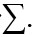  әрбір баған үшін;


      1.1-жол= 2.1, 3.1-жолдар, әрбір баған үшін;
      1.1-жол ≤ 1-жолдан, әрбір баған үшін;
      2.1-жол ≤ 2-жолдан, әрбір баған үшін;
      3.1-жол ≤ 3-жолдан, әрбір баған үшін;
      1-баған ≥ 2-бағаннан, әрбір жол үшін.
      3) 3-бөлім "Концерт ұйымдары өткізген іс-шаралардағы көрермендер саны":
      1-жол = 2, 3-жолдар 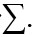 , барлық бағандар үшін;


      1.1-жол= 2.1, 3.1-жолдар 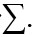 , барлық бағандар үшін;


      1.1-жол ≤ 1-жолдан, әрбір баған үшін;
      2.1-жол ≤ 3-жолдан, әрбір баған үшін;
      3.1-жол ≤ 5-жолдан, әрбір баған үшін;
      1-баған ≥ 2-бағаннан, әрбір жол үшін.
      2. Музей бейінін көрсетіңіз, бірлік
      Укажите профиль музея, единиц
      3. Музейлер ғимараттарының (үй-жайларының) санын көрсетіңіз, бірлік
      Укажите число зданий (помещений) музеев, единиц
      4. Музей қызметінің негізгі сипаттамаларын көрсетіңіз
      Укажите основные характеристики деятельности музея
      5. Музейлердегі ақпараттық-коммуникациялық технологиялардың болуын көрсетіңіз, бірлік
      Укажите наличие информационно-коммуникационных технологий в музее, единиц
      6. Интернет-ресурстың болуын көрсетіңіз
      Укажите наличие Интернет-ресурса
      7. Музейдің көрмелік қызметін көрсетіңіз, бірлік
      Укажите выставочную деятельность музея, единиц
      Атауы                                          Мекенжайы
      Наименование      _______________________            Адрес      ___________________________
      _______________________                  ___________________________
      Телефон _________________________
      Электрондық пошта мекенжайы (респонденттің)
      Адрес электронной почты (респондента) __________________________
      Орындаушы
      Исполнитель ____________________________________            _____________________
      тегі, аты және әкесінің аты (бар болған жағдайда)            телефоны
      фамилия, имя и отчество (при его наличии)
      Бас бухгалтер 
      Главный бухгалтер _______________________________            _____________________
      тегі, аты және әкесінің аты (бар болған жағдайда)            қолы
      фамилия, имя и отчество (при его наличии)                  подпись 
      Басшы
      Руководитель ____________________________________            _____________________
      тегі, аты және әкесінің аты (бар болған жағдайда)            қолы
      фамилия, имя и отчество (при его наличии)                   подпись
      Мөрдің орны (бар болған жағдайда)
      Место для печати (при наличии)
      Ескертпе:
      Примечание:
      * Аталған тармақ Қазақстан Республикасы "Мемлекеттік статистика туралы" Заңының 8-бабының 5-тармағына сәйкес толтырылады.
      * Данный пункт заполняется согласно пункту 5 статьи 8 Закона Республики Казахстан "О государственной статистике". "Музей қызметі туралы есеп" (коды 211112006, индексі 1-музей, кезеңділігі жылдық) жалпымемлекеттік статистикалық байқаудың статистикалық нысанын толтыру жөніндегі нұсқаулық
      1. Осы "Музей қызметі туралы есеп" (коды 211112006, индексі 1-музей, кезеңділігі жылдық) жалпымемлекеттік статистикалық байқаудың статистикалық нысанын толтыру жөніндегі нұсқаулық (бұдан әрі - Нұсқаулық) "Мемлекеттік статистика туралы" Қазақстан Республикасы 2010 жылғы 19 наурыздағы Заңының 12-бабының 8) тармақшасына сәйкес әзірленген және "Музей қызметі туралы есеп" (коды 211112006, индексі 1-музей, кезеңділігі жылдық) жалпымемлекеттік статистикалық байқаудың статистикалық нысанын толтыруды нақтылайды.
      2. Келесі түсінік статистикалық нысанды толтыру мақсатында қолданылады:
      музейлер – мәдени, бiлiм беру және ғылыми-зерттеу функцияларын жүзеге асыруға және Қазақстан Республикасының тарихи-мәдени мұраларын көпшiлiкке танытуды қамтамасыз етуге бағытталған, музей жәдігерлері мен музей коллекцияларын сақтау, зерделеу және көпшiлiкке көрсету үшiн құрылған мәдениет ұйымдары.
      3. Бөлімдер, секторлар құқығында жұмыс істейтін музей мекемелері, сондай-ақ жеке орналасқан музейлік көрсету объектілері жеке есептерді құрмайды. 
      4. 2-бөлімде музей бейіні ондағы мәдени құндылықтар мен тарих және мәдениет ескерткіштері коллекциялары бойынша анықталады.
      1-бағанда тарихи музейлерге кең ауқымдағы тарихи бейіні бар музейлер – жалпы тарихи музейлер (ел тарихының музейлері), арнайы тарихи пәндерге (археологиялық, этнографиялық музейлер) немесе тарих ғылымының (әскери-тарихи музейлер) дербес салаларына сәйкес келетін бейіні бар музейлер жатады.
      2-бағанда өлкетану музейлеріне белгілі географиялық немесе әкімшілік аумақтардың тарихи ескерткіштерін, құжаттарды жинайтын жаратылыстану-ғылыми және көркемөнер коллекцияларын, халық өнері туындыларын көрмеге қойып көрсететін музейлер жатады.
      3-бағанда мемориалдық музейлерге жекелеген тарихи оқиғалардың немесе көрнекті тұлғалардың (ғалымдардың, жазушылардың, суретшілердің, әртістердің) естеліктерімен байланысты материалдарды, құжаттарды жинайтын және көрмеге қойып көрсететін музейлер жатады.
      4-бағанда жаратылыстану-ғылыми музейлерге биологиялық, геологиялық, табиғаттану музейлері жатады.
      5-бағанда өнертану музейлеріне көркемөнер музейлері, сурет галереялары, бейнелеу өнері музейлері, сәулет музейлері және жәдігерлері музыка, театр өнерінің дамуын сипаттайтын музейлер жатады.
      6-бағанда тарих және мәдениет ескерткіштері жататын музей - қорықтар есепке алынады.
      7-бағанда әдеби музейлер, салалық музейлер есепке алынады.
      5. 3-бөлімнің 1-жолында жеке тұрған құрылыс және музей үй-жайлары, музей орналасқан ғимараттың оқшауланған бөліктері жататын музей ғимараттарының (үй-жайларының) жалпы саны көрсетіледі. 
      1.1-жолда жылытылмайтын ғимараттар (үй-жайлар) саны, 1.2-жолда апаттық жағдайдағы ғимараттар (үй-жайлар) саны, 1.3-жолда күрделі жөндеуді және жаңғыртуды талап ететін ғимараттар (үй-жайлар) саны көрсетіледі.
      1.2 және 1.3-жолдарда күрделі жөндеуді талап ететін және апатты жағдайдағы ғимараттардың (үй-жайлардың) саны музейлер ғимараттарының (үй-жайларының) техникалық жағдайын сипаттайтын акт (қорытынды) негізінде немесе белгіленген тәртіпте жазылған құжаттың негізінде толтырылады.
      6. 4-бөлімнің 1-жолында жәдігер көрмеде қарау үшін немесе сату алдында таныстыру үшін қойылған зат болып табылады. Негізгі қордың жәдігерлер санына шыққан уақытына, материалына және дайындалу техникасына қарамастан ғылыми немесе көркемдік маңызы бар жәдігерлер, материалдық және рухани мәдениет пен табиғи тарих ескерткіштері, соның ішінде тарихи құндылықтар, археологиялық материалдар, көркем-сурет құндылықтары, заттық, бейнелеу, жазба және тарих пен мәдениет ескерткіштеріне жататын бағалы металдардан және асыл тастардан жасалған көркем-сурет бұйымдары, сәндік қолданбалы өнер туындылары, қолжазба және баспа басылымдары, әр-түрлі жеткізгіштердегі мұрағат құжаттары және мұрағат құралдары, бірегей және сирек музыка саймандары, филателистикалық материалдар, нумизматика, сфрагистика, геральдика, фалеристика бұйымдары, флора мен фауна үлгілері және сирек коллекциялар, минералогия, анатомия, палеонтология сияқты ғылым салалары үшін қызығушылықты туғызатын бұйымдар кіреді.
      Негізгі қордағы жәдігерлердің жалпы санынан 1.1 жолда электрондық форматтағы жәдігерлер саны көрсетіледі.
      2-жолда музей жасаған және қосалқы материалдарды есепке алу кітабында тіркелетін ғылыми-қосалқы материалдар (диаграммалар, сызбалар, нақнұсқалар, көшірмелер) туралы мәліметтер толтырылады.
      Қосалқы қорға мыналар жатады:
      1) тұрақты қойылымға және әртүрлі көрмелердің қажеттілігі үшін музей жинаған, дайындаған немесе сатып алған материалдар: нақнұсқалар, пішімдер, қалыптар, жаңартулар, фотокөшірмелер, жоспарлар, карталар, сызбалар, диаграммалар, кескіндер және музей бұйымдары арасындағы байланысты анықтайтын, экспозициялық-көрмелік тақырыптарды ашуға көмектесетін көрнекті материалдар;
      2) жалпы шығарылымның баспа материалдары: плакаттар, афишалар, үндеулер, ашық хаттар, карталар, жоспарлар, сызбалар, баспа кескіндемелерінің әртүрлі түрлері, газеттер, журналдар, нумизматика, фалеристика, бондар және осы бұйымдардың толық немесе қанағаттанарлық жағдайда сақталған, негізгі қордың құрамындағы қосымша нұсқасы 3-5 кем емес болған жағдайдағы бұйымдар;
      3) музейді жинау үшін қызығушылық ұсынатын, бірақ айтарлықтай жаңартуды талап ететін сақтаудың қанағаттанарлықсыз жағдайда келіп түскен түпнұсқа бұйымдар;
      4) жалпы көтерме археологиялық, геологиялық, палеонтологиялық және камералық өңдеуден өткен табиғи материалдар;
      5) негізгі музей қоры бұйымдарын суретке түсіру барысында алынған негативтер мен суреттер;
      6) жылдам бұзылатын ауылшаруашылығы дақылдарының үлгілері және бұзылуға ұшыраған және жиі ауыстыруды талап ететін табиғи бұйымдардың үлгілері;
      7) табиғи-тарихи ескерткіш ретінде маңызы жоқ, бірақ табиғаттың кейбір ерекшеліктерін және оның құбылыстарын көрнекілеп көрсету үшін музейде пайдаланылатын табиғат объектілері.
      3-жол сақтау бөлімінен экспозицияға табыстаудың музейшілік актісі негізінде толтырылады. 
      4-жол жаңғырту қарастыру құжаттары немесе негізгі қордағы жәдігерлер бойынша сақтау төлқұжаттары негізінде толтырылады.
      5-жолда жыл ішінде музейге келіп түскен жәдігерлер саны көрсетіледі.
      6-жолда музейлер - қорықтардың ғана мәдениет және тарих ескерткіштері саны көрсетіледі.
      7-жолда есепті жылы музейге келушілердің жалпы саны көрсетіледі.
      7.1-жолда есепті жылы музейге келушілердің жалпы санынан келуші балалар саны көрсетіледі. Балалар санатына 15 жасқа дейінгі тұлғалар жатады.
      8-жолда есепті жылы өткізілген экскурсиялар саны көрсетіледі.
      Экскурсияларға музейлерге, көрікті орындарға, көрмелерге топпен бару жатады. 
      Объектілерді көрсету білікті маманның-аудиторияға объекті туралы мән-жайды, осы объектімен байланысты тарихи оқиғаны түсінуін, ескерткіш орнына баға беретін экскурсоводтың басшылығымен жүргізіледі. Экскурсиялар өз бетінше қызмет көрсетумен қатар туристік қызмет кешенінің бір бөлігі де болып табылады; 
      9-жолда дәрістерді есепке алу журналының негізінде музей қызметкерлері музейлерде және одан тыс жерлерде оқыған дәрістерінің жалпы саны көрсетіледі.
      7. 5-бөлімнің 1-жолында музейдың электронды форматына өздері туралы мәліметтер енгізілген музей бұйымдары келтіріледі.
      2-жолда сандық форматта енгізілген музей бұйымдарының саны көрсетіледі. Экспонаттарды цифрлау кең көлемді кәсіби фотоаппаратпен экспонаттарды суретке түсіру процесін және АС-мұражай бағдарламасына суреттерді енгізу процесін қамтиды. 
      3-жолда музейде Интернет желісіне қатынаудың болуы, 3.1-жолда Интернет желісіне сымсыз технология құралдары (Wi-Fi) арқылы қатынай алатын музейлер көрсетіледі. 
      4-жолда пайдаланылатын дербес компьютерлер саны көрсетіледі.
      8. 6-бөлімде музейде Интернет-ресурстың болуы көрсетіледі.
      9. 7-бөлімдегі көрме ұғымы іс-шараның өзімен қатар, сондай-ақ осы іс-шараның өткізілу орнын да білдіреді;
      7-бөлімнің 1-жолында есепті жылы музей ұйымдастырған көрмелердің жалпы саны көрсетіледі. Көрмелерге экономика, ғылым, техника, мәдениет, өнер саласындағы және қоғамдық өмірдің салаларындағы өнер жетістіктерін көпшілікке көрсету жатады.
      1.1-жолда музейде өткізілген көрмелер саны, 1.1.1-жолда жеке меншік қорлар негізінде музейде өткізген көрмелер саны көрсетіледі.
      1.1.2-жолда қорларды (музейлерді, жеке топтамаларды) тарту арқылы музейде өткізілген көрмелер саны көрсетіледі.
      1.2-жолда есепті жылы музейден тысқары жерлерде, өз облысының (қаласының) аумағында және Қазақстан Республикасы бойынша өз аумағынан тысқары жерлерде, оның ішінде шет елдерде өткізілген көрмелер саны көрсетіледі. 
      1.2.1-жолда есепті жылы музейдің шет елдерде өткізген көрмелер саны көрсетіледі.
      10. Респондентте есепті кезеңде осы статистикалық нысан бойынша деректер болмаған жағдайда респондент ағымдағы кезеңнің аяқталатын күнінен кешіктірмей нөлдік көрсеткіштермен статистикалық нысанды (дерексіз нысан) ұсынады. 
      11. Осы статистикалық нысанды тапсыру қағаз тасығышта немесе электронды форматта жүзеге асырылады. Статистикалық нысанды электронды форматта толтыру Қазақстан Республикасы Ұлттық экономика министрлігі Статистика комитетінің интернет-ресурсында (www.stat.gov.kz) орналастырылған "Деректерді on-line режимде жинау" ақпараттық жүйесін қолдану арқылы жүзеге асырылады.
      Ескерту: X - бұл айқындама толтырылмайды.
      12. Арифметикалық – логикалық бақылау:
      1) 2-бөлім. "Музей бейіні":
      1-жол ≥ 1.1-жолдан әрбір баған үшін.
      2) 3-бөлім. "Музей ғимараттарының (үй-жайларының) саны":
      2-баған ≤ 1-жолдан әрбір жол үшін;
      3-баған ≤ 1-жолдан әрбір жол үшін;
      4-баған ≤ 1-жолдан әрбір жол үшін;
      1-жол ≥ 1.1-жолдан әрбір баған үшін;
      2-жол ≥ 2.1-жолдан әрбір баған үшін.
      3) 4-бөлім. "Музей қызметінің негізгі сипаттамалары":
      1.1-жол ≤ 1-жолдан әрбір баған үшін;
      3-жол ≤ 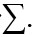  1, 2-жолдардан әрбір баған үшін;


      4-жол ≤ 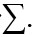  1, 2-жолдардан әрбір баған үшін;


      7.1-жол ≤ 7-жолдан әрбір баған үшін;
      1-баған ≥ 2-бағаннан әрбір жол үшін.
      4) 5-бөлім. "Музейдегі ақпараттық-коммуникациялық технологиялардың болуы":
      3.1-жол ≤ 3-жолдан әрбір баған үшін;
      1-баған ≥ 2-бағаннан; әрбір жол үшін.
      5) "Музейдің көрмелік қызметі" деген 7-бөлімі:
      1-жол = 1.1,1.2-жолдардың 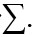 әрбір баған үшін;


      1.1-жол = 1.1.1, 1.1.2-жолдардың 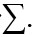 әрбір баған үшін;


      1.2.1-жол ≤ 1.2-жолдан әрбір баған үшін;
      1-баған ≥ 2-бағаннан әрбір жол үшін.
      2. Театрлар, цирктер санын көрсетіңіз, бірлік
      Укажите число театров, цирков, единиц
      3. Театрлар (цирктер) ғимараттарының (үй-жайларының) және көрермендер залындағы орындардың санын көрсетіңіз, бірлік
      Укажите число зданий (помещений) театров (цирков) и число мест в зрительных залах, единиц
      4. Театр (цирк) спектакльдерінің (қойылымдарының) санын көрсетіңіз, бірлік
      Укажите число спектаклей (представлений) театра (цирка), единиц
      5. Театр (цирк) спектакльдеріндегі (қойылымдарындағы) көрермен саны, адам
      Укажите число зрителей на спектаклях (представлениях) театра (цирка), человек
      6. Театрлардағы (цирктердегі) ақпараттық-коммуникациялық технологиялардың қолда барын көрсетіңіз, бірлік
      Укажите наличие информационно-коммуникационных технологий в театрах (цирках), единиц
      7. Интернет-ресурстың болуын көрсетіңіз
      Укажите наличие Интернет-ресурса
      
Атауы                                          Мекенжайы
      Наименование      _______________________            Адрес      ___________________________
      _______________________                  ___________________________
      Телефон _________________________
      Электрондық пошта мекенжайы (респонденттің)
      Адрес электронной почты (респондента) __________________________
      Орындаушы
      Исполнитель ____________________________________            _____________________
      тегі, аты және әкесінің аты (бар болған жағдайда)            телефоны
      фамилия, имя и отчество (при его наличии)
      Бас бухгалтер 
      Главный бухгалтер _______________________________            _____________________
      тегі, аты және әкесінің аты (бар болған жағдайда)            қолы
      фамилия, имя и отчество (при его наличии)                  подпись 
      Басшы
      Руководитель ____________________________________            _____________________
      тегі, аты және әкесінің аты (бар болған жағдайда)            қолы
      фамилия, имя и отчество (при его наличии)                   подпись
      Мөрдің орны (бар болған жағдайда)
      Место для печати (при наличии)
      Ескертпе:
      Примечание:
      * Аталған тармақ Қазақстан Республикасы "Мемлекеттік статистика туралы" Заңының 8-бабының 5-тармағына сәйкес толтырылады.
      * Данный пункт заполняется согласно пункту 5 статьи 8 Закона Республики Казахстан "О государственной статистике". "Театр (цирк) қызметі туралы есеп" (коды 211112004, индексі 1-театр (цирк), кезеңділігі жылдық) жалпымемлекеттік статистикалық байқаудың статистикалық нысанын толтыру жөніндегі нұсқаулық
      1. Осы "Театр (цирк) қызметі туралы есеп" (коды 211112004, индексі 1-театр (цирк), кезеңділігі жылдық) жалпымемлекеттік статистикалық байқаудың статистикалық нысанын толтыру жөніндегі нұсқаулық (бұдан әрі - Нұсқаулық) "Мемлекеттік статистика туралы" Қазақстан Республикасының 2010 жылғы 19 наурыздағы Заңының 12-бабының 8) тармақшасына сәйкес әзірленген және "Театр (цирк) қызметі туралы есеп" (коды 211112004, индексі 1-театр (цирк, кезеңділігі жылдық) жалпымемлекеттік статистикалық байқаудың статистикалық нысанын толтыруды нақтылайды.
      2. Келесі түсініктер статистикалық нысанды толтыру мақсатында қолданылады:
      театрлар – бұл әдебиет және өнер туындыларының сахналық қойылымдарын жүзеге асыратын (драмалық, музыкалық-драмалық, музыкалық, хореографиялық, қуыршақ, пантомималар, сатира және әзіл-оспақ, балаларға және жасөспірімдерге, жастарға арналған және экспериментальдық) ойын-сауық ұйымдары.
      3. Статистикалық нысанды өзінің құрамында кәсіби труппасы, циркі бар кәсіби театрлар (театр-студия), театр өнерінің шығармашылық ұжымдары ұсынады. 
      Кәсіби театрлар санына опера және балет, музыкалық комедия (оперетталар), драмалық, жас көрермендер, сатира және әзіл-оспақ, қуыршақ театрлары жатады. Халық театрлары кәсіби театрлар санына қосылмайды, оларды есепке алу бөлек жүргізіледі.
      Статистикалық нысанның цирк бойынша барлық көрсеткіштері стационарлық (қысқы және жазғы), жылжымалы (шапито), сахнадағы цирк, хайуанаттар циркі туралы деректерді қамтиды.
      Цирктерге цирктік қойылымдар ұсынылатын аренасы (манежі) және мерзімдік ауысып тұратын цирктік артистерінің ұжымдары болатын ғимараты бар ойын-сауық кәсіпорындары жатады.
      Егер бір театр ғимаратында (цирк ғимаратында) репертуарлары әртүрлі немесе әртүрлі тілдерде, бірақ бір дирекцияға біріктірілген екі шығармашылық ұжым жұмыс жасаса, онда бұл екі труппа бір театр (цирк) болып саналады. 
      Статистикалық нысанда қамтылатын деректер бастапқы есепке алу материалдарына негізделеді, оларға билеттерді өткізу туралы есеп, олардың негізінде статистикалық нысанның негізгі көрсеткіштері толтырылатын бастапқы құжаттар жатады.
      4. 1-бөлімде ЭҚЖЖ 5 таңбалы кодына сәйкес кәсіпорындардың қызмет түрлері көрсетіледі:
      90.01.1 - "Театрлық қызметі";
      90.01.3 - "Цирктер қызметі";
      93.29.3 - "Қуыршақ театрларының қызметі".
      5. 3-бөлімнің 1-жолында театрлар (цирктер) орналасқан ғимараттың қосалқы бөлігі жататын жеке тұрған құрылыс пен үй-жай жататын театрлар (цирктер) ғимараттарының (үй-жайларының) жалпы саны көрсетіледі.
      1.1-жолда жылытылмайтын ғимараттардың (үй-жайлардың) саны, 1.2-жолда апаттық жағдайдағы ғимараттардың (үй-жайлардың) саны, 1.3-жолда күрделі жөндеуді қажет ететін ғимараттардың (үй-жайлардың) саны көрсетіледі.
      1.2 - 1.3-жолдар актінің (қорытындының) немесе театрлар (цирктер) ғимараттарының, үй-жайларының техникалық жағдайын сипаттайтын, белгіленген тәртіппен құрастырылған құжаттың негізінде толтырылады.
      2-жолда көрермендер залындағы орындар саны негізгі залдағы және егер бар болса қосымша залдардағы орындар санының қосындысымен анықталады.
      6. 4-бөлімнің 1-жолында спектакльдердің (қойылымдардың) санына Қазақстан Республикасы аумағындағы театрлар (цирктер), шетелдік театрлар немесе цирктік ұжымдар өткізген қойылымдар кіреді. Спектакльдер (қойылымдар) санына негізгі сахнада, сондай-ақ қосымша сахнада театр (цирк) өткізген таңертеңгілік және кешкі спектакльдер туралы жиынтық деректер жатады.
      1.1-жолда өз театрының (циркінің) күшімен өткізілген (қойылымдар) спектакьлдер саны көрсетіледі.
      1.2-жолда театр (цирк) алаңында өзге ұйымдардың күшімен өткізілген спектаклдердің (қойылымдар) саны көрсетіледі.
      1, 2-жолдарда спектакльдерге режиссер (балетмейстер және дирижер; режиссер және дирижер) ойына сәйкес және оның басшылығымен актерлердің, суретші-декораторлардың, композиторлар мен театр ұжымы мүшелерінің бірлескен күшімен құрылған театр өнерінің шығармасы жатады.
      3-жолда көшпелі спектакльдерге (қойылымдарға) тараптық ұйымдардың сахналық алаңдарында бір рет көрсетілетін спектакльдер (қойылымдар) жатады. Гастрольдік спектакльдерге (қойылымдарға) театрдың (цирктің) театрлық ойын-сауық кәсіпорындарымен шарт бойынша өткізген спектакльдері (қойылымдары) жатады. Артистердің (ұжымдардың) немесе театрлық топтың оның тұрақты қызмет орнынан тыс аудандардағы, қалалардағы, елдердегі өнер көрсетулері, спектакльдері гастрольдер болып табылады.
      4-жолда суретшімен, балетмейстермен бірігіп қоюшы режиссер жүзеге асыратын спектакль (опералық, драмалық, балет), цирк және эстрадалық қойылым құрудың шығармашылық үдерісі қойылым болып табылады. Әр түрлі цирктік нөмірлерден құрылған бағдарлама цирктік қойылым болып табылады.
      5-жолда қойылған спектакльдер саны мен есепті жылдағы театрдың репертуарлары көрсетіледі.
      7. 5-бөлімнің 1-жолында көрермендер санына спектакльдерге (қойылымдарға) қатысқан адамдар саны, Қазақстан Республикасы аумағындағы гастроль уақытында шетелдік ұжымдар спектакльдеріне (қойылымдарына) қатысушы көрермендер кіреді.
      1.1-жолда театрдың (цирктің) өз күшімен өткізген спектакльдердегі (қойылымдарға) көрермендердің саны көрсетіледі.
      1.2-жолда театр (цирк) алаңында өзге ұйымдардың күшімен өткізілген спектакльдерге (қойылымдарға) келген көрермендердің саны көрсетіледі.
      5-бөлімнің 2-жолында көрермен-балалар саны көрсетіледі. Балалар санатына 15 жасқа дейінгі тұлғалар жатады.
      8. 6-бөлімнің 1 - жолында Интернет желісіне қатынау мүмкіндігі бар театрлар (цирктер) саны, 1.1 - жолда Интернет желісіне сымсыз технология құралдары (Wi-Fi) арқылы қатынау мүмкіндігі бар театрлар (цирктер) көрсетіледі.
      2-жолда пайдаланылатын компьютерлер саны.
      9. 7-бөлімде театрларда (цирктерде) интернет-ресурстарының болуы көрсетіледі.
      10. Респондентте есепті кезеңде осы статистикалық нысан бойынша деректер болмаған жағдайда респондент ағымдағы кезеңнің аяқталатын күнінен кешіктірмей нөлдік көрсеткіштермен статистикалық нысанды (дерексіз нысан) ұсынады. 
      11. Осы статистикалық нысанды тапсыру қағаз тасығышта немесе электронды форматта жүзеге асырылады. Статистикалық нысанды электронды форматта толтыру Қазақстан Республикасы Ұлттық экономика министрлігі Статистика комитетінің интернет-ресурсында (www.stat.gov.kz) орналастырылған "Деректерді on-line режимде жинау" ақпараттық жүйесін қолдану арқылы жүзеге асырылады.
      Ескерту: Х – бұл айқындама толтырылмайды.
      12. Арифметикалық – логикалық бақылау:
      1) 2-бөлім. "Театрлар, цирктер саны": 
      әрбір баған үшін 1.1-жол ≤ 1-жолдан;
      1-баған = 1.1.1-жолдар бойынша 2-7-бағандардың 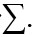 .


      2) 3-бөлім. "Театрлардың (цирктердің) ғимараттарының (үй-жайларының) саны және көрермендер залындағы орындар саны":
      әрбір баған үшін 1.1-жол ≤ 1-жолдан;
      әрбір баған үшін 1.2-жол ≤ 1-жолдан;
      әрбір баған үшін 1.3-жол ≤ 1-жолдан; 
      1-баған ≥ 2-бағаннан әрбір жол үшін.
      3) 4-бөлім. "Театр (цирк) спектакльдерінің (қойылымдарының) саны":
      әрбір баған үшін 1-жол = 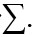  1.1-1.2-жолдан;


      әрбір баған үшін 2-жол ≤ 1-жолдан;
      әрбір баған үшін 3.1-жол ≤ 3-жолдан;
      1-баған ≥ 2-бағаннан әрбір жол үшін.
      4) 5-бөлім. "Театрдың (цирктің) спектакльдеріндегі (қойылымдарындағы) көрермендердің саны":
      әрбір баған үшін 1-жол = 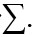  1.1-1.2-жолдан; 


      әрбір баған үшін 2-жол = 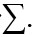  2.1-2.2-жолдан.


      5) 6-бөлімі. "Театрда (циркте) ақпараттық-коммуникациялық технологиялардың бар болуы":
      әрбір баған үшін 1.1-жол ≤ 1-жолдан; 
      әрбір жол үшін 1-баған ≥ 2-бағаннан.
      2. Кинотеатрлар санын және олардың аудынын көрсетіңіз
      Укажите число кинотеатров и их площадь
      3. Кино көрсетуді жүзеге асыратын ұйымдар қызметінің негізгі сипаттамаларын көрсетіңіз, бірлік
      Укажите основные характеристики деятельности организаций, осуществляющих кинопоказ, единиц 
      4. Киносеанстар санын, келушілер санын және көрсетілген қызметтерден түскен табыстарды көрсетіңіз
      Укажите число киносеансов, число посетителей и доходы от оказанных услуг
      5. Киносеансқа келуші балалар санын көрсетіңіз
      Укажите число детей, посетивших киносеансы
      6. Фильмді шығарушы ел бойынша көрсетілген толық метражды фильмдерге келушілер санын көрсетіңіз. 
      Келушілер саны жетекші 5 ел бойынша азаюы тәртібінде көрсетіледі, адам
      Укажите число посещений демонстрировавшихся полнометражных фильмов по стране производства фильма. 
      Число посетителей указывается в порядке убывания 5-ти ведущих стран, человек
      7. Алғашқы көрсетілген 10 толық метражды фильмді келу бойынша көрсетіңіз
      Укажите 10 первых показанных полнометражных фильмов по посещаемости
      8. Көрсетілген толық метражды фильмдердің саны, бірлік
      Укажите число показанных полнометражных фильмов, единиц
      9. Прокатқа жіберілген фильмдер санын көрсетіңіз, бірлік
      Укажите число запущенных в прокат фильмов, единиц
      10. Жасап шығарылған фильмдердің түрлері бойынша санын көрсетіңіз, бірлік
      Укажите число созданных фильмов по видам, единиц
      11. Шығару типі бойынша жасап шығарылған фильмдер санын көрсетіңіз, бірлік
      Укажите число созданных фильмов по типу производства, единиц
      12. Өндіру тәсілі бойынша жасап шығарылған ұлттық толық метражды фильмдер санын көрсетіңіз, бірлік
      Укажите обшее число созданных национальных полнометражных фильмов по способу производства, единиц
      13. Фильмнің түпнұсқасының тілі бойынша жасап шығарылған ұлттық толық метражды фильмдер санын көрсетіңіз, бірлік
      Укажите число созданных национальных полнометражных фильмов по языку оригинала, единиц
      14. Бірлесіп толық метражды фильмдер жасап шығарған алғашқы он елді көрсетіңіз, бірлік
      Перечислите десять ведущих стран, с которыми совместно создавали полнометражные фильмы, единиц
      Атауы                                          Мекенжайы
      Наименование      _______________________            Адрес      ___________________________
      _______________________                  ___________________________
      Телефон _________________________
      Электрондық пошта мекенжайы (респонденттің)
      Адрес электронной почты (респондента) __________________________
      Орындаушы
      Исполнитель ____________________________________            _____________________
      тегі, аты және әкесінің аты (бар болған жағдайда)            телефоны
      фамилия, имя и отчество (при его наличии)
      Бас бухгалтер 
      Главный бухгалтер _______________________________            _____________________
      тегі, аты және әкесінің аты (бар болған жағдайда)            қолы
      фамилия, имя и отчество (при его наличии)                  подпись 
      Басшы
      Руководитель ____________________________________            _____________________
      тегі, аты және әкесінің аты (бар болған жағдайда)            қолы
      фамилия, имя и отчество (при его наличии)                   подпись
      Мөрдің орны (бар болған жағдайда)
      Место для печати (при наличии)
      Ескертпе:
      Примечание:
      * Аталған тармақ Қазақстан Республикасы "Мемлекеттік статистика туралы" Заңының 8-бабының 5-тармағына сәйкес толтырылады.
      * Данный пункт заполняется согласно пункту 5 статьи 8 Закона Республики Казахстан "О государственной статистике". "Кино көрсетуді және кинофильмдерді шығаруды жүзеге асыратын ұйымдардың қызметі туралы есеп" (коды 211112003, индексі 1-кино, кезеңділігі жылдық) жалпымемлекеттік статистикалық байқаудың статистикалық нысанын толтыру жөніндегі нұсқаулық
      1. Осы "Кино көрсетуді және кинофильмдерді шығаруды жүзеге асыратын ұйымдардың қызметі туралы есеп" (коды 211112003, индексі 1-кино, кезеңділігі жылдық) жалпымемлекеттік статистикалық байқаудың статистикалық нысанын толтыру жөніндегі нұсқаулық (бұдан әрі - Нұсқаулық) "Мемлекеттік статистика туралы" Қазақстан Республикасының 2010 жылғы 19 наурыздағы Заңының 12-бабының 8) тармақшасына сәйкес әзірленген және "Кино көрсетуді және кинофильмдерді шығаруды жүзеге асыратын ұйымдардың қызметі туралы есеп" (коды 211112003, индексі 1-кино, кезеңділігі жылдық) жалпымемлекеттік статистикалық байқаудың статистикалық нысанын толтыруды нақтылайды.
      2. Келесі түсініктер статистикалық нысанды толтыру мақсатында қолданылады:
      1) анимациялық фильм - графикалық әдістерді және бейнелеу өнері тәсілдерін, компьютерлік графика мүмкіндіктерін пайдалану жолымен қимылдарды және көріністерді жандандыра отырып жасалатын фильм; 
      2) деректі фильм - режиссер операторлық өнер, монтаждық құрау құралдарымен және басқа да құралдармен түсіндіретін өзекті оқиғалар, шындық фактілері жинақталып көрсетілген сценарий желісінің негізінде жасалатын фильм; 
      3) қысқа метражды фильм – ұзақтығы алпыс минутқа жетпейтін фильм;
      4) ойын фильмі – сценарийдің негізінде жасалатын және актер ойыны, режиссура, операторлық өнер, қоюшы-суретшінің, композитордың және кинематография саласындағы қатынастар субъектілерінің шығармашылығы құралдарымен іске асырылатын фильм;
      5) толық метражды фильм – ұзақтығы алпыс минуттан кем емес фильм;
      6) фильм – шығармашылық ниеттің негізінде кез келген нысанда және әртүрлі жанрда жасалған, кинотаспаға, магниттік таспаға немесе жеткізгіштердің өзге де түрлеріне жазылған және өзара реттілікпен байланысқан кадрларды біртұтас тақырыпқа біріктірген бейнеден, дыбыстық сүйемелдеуден тұратын және тиісті техникалық құралдардың көмегімен естіп-көруге арналған дыбыстау-бейнелеу туындысы;
      7) фильм шығару - нәтижесінде дыбыс-бейне туындысы жасалатын автордың шығармашылық ниетін іске асыру үдерісі. 
      3. Осы статистикалық нысанды Экономикалық қызмет түрлері номенклатурасының: 
      59.11.0 – кино, бейнефильмдер және телевизиялық бағдарламаларды шығару бойынша қызмет; 
      59.13.0 – кинофильмдерді, видео және телевизия бағдарламаларын тарату бойынша қызмет кодтарына сәйкес кинофильмдерді көрсету және таратумен байланысты қызметті жүзеге асыратын заңды тұлғалар мен дара кәсіпкерлер, кинофильмдерді шығарумен байланысты қызметті жүзеге асыратын заңды тұлғалар толтырады және мемлекеттік статистика органдарына ұсынады; 
      59.14.0 – кинофильмдерді көрсету бойынша қызмет.
      4. 2-бөлімнің 1-жолында бөлек тұрған ғимараттарда, сауда орталықтары, ойын-сауық кешендері және үй-жайлар аумағында орналасқан кинотеатрлар саны көрсетіледі. Жабық кинотеатрларға фильмдерді 35-мм пленкада және рұқсаттылығы 1,3К кем емес сандық проекторлар арқылы көрсетуге арналған тұрақты коммерциялық құрылыстар жатады.
      1.1.1, 1.1.2, 1.1.3 жолдарында 1, 2-7 және 8 экранды жабық кинотеатрлардың саны көрсетіледі. Көп залды кинотеатрларға 8 және одан да көп экраны бар және экрандардың барлық типтерін қамтитын кинотеатрлар жатады.
      1.1.4-жолда жабық сандық кинотеатрлар саны көрсетіледі. Сандық кинотеатр – кинематографиялық немесе дыбыстау-бейнелеу туындыларын сандық форматта көрсету үшін жабдықталған орын. Сандық проекциялық жабдығы бар кинотеатрлардың дәстүрлі кинопленкалардағы (35мм) сияқты мөлшерде және бірдей сапада көріністерді көрсету мүмкіндігі бар. Фильмнің көшірмесі серверде сақталатын сандық файлға ауыстырылады. Кинотеатрды сандық деп қарастыру үшін онда 1,3К кем емес рұқсаттылық қолданылуы тиіс (көріністердің көлденең рұқсаттылығы 1300 пиксель).
      1.2.1, 1.2.2-жолдарда видеокөріністі немесе аппаратураны пайдаланатын кинотеатрлар көрсетіледі. Оларға бейне-проекциялық жабдықты немесе 16 мм және одан да жұқа проекциялық жабдықты пайдаланылатын коммерциялық құрылыстар, арт-хаустар, жылжымалы кинотеатрлар және автокинотеатрлар сияқты ашық кинотеатрлар жатады.
      2-жолда ойын-сауық кешендерінде және сауда орталықтарында орналасқан кинотеатрлардың алаңы көрсетіледі, жекеменшік те және жалға алынған алаң да көрсетіледі. 
      5. 3-бөлімнің 1.2-жолында экрандарында кинопленка арқылы өткізбей экранға тікелей жарық беру үшін сандық проекциялық жабдығы бар кинозалдар жататын жабық кинотеатрлардағы сандық кинозалдар есепке алынады.
      3-жолда көрермендер залынан бөлектенген арнайы жабдықталған үй-жай киноаппаратқа аппаратурасы үнемі орнатылған кино қондырғылар жатқызылатын тұрақты киноқондырғылар есепке алынады. 
      4-жолда аппаратурасы тек фильмдерді көрсету уақытында ғана орналастырылатын киноқондырғылар жататын жылжымалы киноқондырғылар есепке алынады.
      5-жолды заңды тұлға мәртебесі берілген жекелеген құрылымдық бірліктер болып табылатын, жабық және басқа да кинотеатрларда кино көрсетуді жүзеге асыратын ұйымдар толтырады.
      6. 4-бөлімнің 1-жолында белгілі бір уақыт аралығында үзіліссіз жүзеге асырылатын фильмді немесе толық метражды немесе қысқа метражды фильмдердің белгілі бағдарламасының бір реттік көрсетілімі жататын киносеанстар есепке алынады. Көрсетілген екі сериялы толық метражды фильмдерді есепке алуда әрбір серия көрсетілім болып есептеледі.
      1.1, 2.1, 3.1-жолдарда оларға Қазақстан Республикасында шығарылған фильмдер жататын ұлттық фильмдер есепке алынады.
      1.2, 2.2, 3.2-жолдарда ресейлік және шетелдік фильмдер есепке алынады. Қазақстан Республикасына жалға беру және көпшілікке көрсету (демонстрациялау) үшін әкелінген (жеткізілген) фильмдер шетелдік фильмдерге жатады.
      2-жолда келушілер саны фильмдерге сатылған билеттер саны және қайырымдылық киносеанстарына келушілер саны бойынша анықталады. 
      3-жолда көрсетілген қызметтерден түскен табыстарға кинофильмдерге билеттерді сатудан түскен ақша жиынтығы және кино көрсетілімді жүзеге асыратын ұйымдар өткізген іс-шарадан (оқушыларға арналған абонементтер бойынша өткізілген дәрістерден, кинотеатрдың меншігі болып табылатын ойын автоматтарынан түскен қаражаттар және өз күштерімен өткізген іс-шаралардан) түскен ақша жиынтығы кіреді.
      7. 5-бөлімде балаларға арналған киносеанстар саны және көрермен балалар саны көрсетіледі. Балаларға 15 жасқа дейінгі тұлғалар жатады.
      8. 6-бөлімді толтыру кезінде бірлесіп шығарылған көрсетілген фильмдер шыққан жері біреу ретінде көрсетіледі. Бұл көрсеткіш фильмді шығаруға көп үлес қосқан елдің алатын орнына негізделуі немесе кинопрокатшылардың шығарылған елді көрсетуіне негізделуі керек.
      9. 7-бөлімде бірінші 10 толық метражды фильмнің атауы келу бойынша азаю тәртібімен көрсетіледі, фильмнің шыққан елі, түпнұсқа тілі және фильмнің типі (көркемдік, анимациялық, деректі) көрсетіледі.
      10. 8-бөлімнің 1-жолында жыл бойы көрсетілген толық метражды фильмдердің саны көрсетіледі. Әр фильм тек 1 рет есепке алынуы керек. Көшірмелер немесе проекциялар (көрсетілімдер) саны туралы деректер көрсетілмейді.
      1.1-жолда толық метражды фильмдердің алғашқы көрсетілімдері саны көрсетіледі. Толық метражды фильмнің алғашқы қойылымы толық метражды фильмнің кинотеатрда есепті жылы алғашқы жария көрсетілуі.
      11. 9-бөлімнің 1-жолында кинопрокат ұйымдары прокатқа жіберген фильмдердің саны көрсетіледі. Кинопрокат ұйымы толық метражды фильмдерді сатумен, жалға берумен, прокатқа тапсырумен немесе кинотеатрлармен алмасумен айналысатын коммерциялық кәсіпорын болып табылады. Бұл компаниялар толық метражды фильмдердің маркетингімен және нарықта ілгерілеуімен, табысты жинаумен және олардың прокаттарымен айналыса алады. Бұл бөлімді тек 59130 - кино, бейнефильмдер және телевизиялық бағдарламалар тарату негізгі қызмет түрімен мекемелер толтырады.
      12. 10-14-бөлімдерді кинофильмдер шығару саласында қызметті жүзеге асыратын субъектілер толтырады.
      Толықметражды фильмдерді өндіру үш кезеңді қамтиды:
      1) түсірілімге дайындық (фильмге авторлық құқық, қаржыландыру және тарату, дайындық процесстері (сценарийді шығару және кадрлау), түсірілім тобын рөлдерді бөлу және іріктеу);
      2) өндіру (өндіру жобасы, ұйым және түсірілім);
      3) түсірілімнен кейінгі жұмыстар (таспаны өңдеу және арнаулы эффектілер, келбет монтажы, жазу және дыбыс және саз монтажы).
      10-бөлімде шығарылған толық метражды және қысқа метражды көркем, деректі және анимациялық фильмдер саны толтырылады. Фильмдерді есепке алу көпшілікке көрсету, теледидар эфирінде трансляциялау мақсатында жалға беру сәтінде жүргізіледі. 
      13. 11-бөлімде ұлттық және бірлесіп шығарылған фильмдер көрсетіледі.
      Келесі негіздемелердің жиынтығы болғанда фильм: 
      1) егер фильм жоғары көркемдік деңгейде шығарылса, халықтың рухани мұқтаждықтарын қанағаттандыруға қабілетті, мемлекеттік мүдделерге, сондай-ақ Қазақстан Республикасын әлемдік аренада кино өнері арқылы танылуына қызмет етсе;
      2) фильмдерді жасап шығару, тарату және көпшілікке жариялауда смета бойынша жалпы жұмыстың жетпіс пайыздан көбі Қазақстан Республикасында тіркелген кинемотографиялық ұйымдар атқарса;
      3) шетелдік инвестициялар фильм шығаруда фильмнің құндық сметасының отыз пайызынан аспаса;
      4) фильмды толық және ішінара шығару республикалық бюджет қаражаты есебінен жүзеге асырылса ұлттық болып танылады
      1.2-жолда бірлесіп шығару мажоритарлық немесе миноритарлық не паритетті болуы мүмкін.
      1.2.1-жолда мажоритарлық бірлескен шығарылым – қазақстаннан шыққан өндірушілер қаржыландырудың үлкен үлесін ұсынатын толық метражды фильмді шығару көрсетіледі.
      1.2.2-жолда миноритарлық бірлескен шығарылым – қазақстаннан шыққан өндірушілер қаржыландырудың аз үлесін ұсынатын толық метражды фильм шығару көрсетіледі.
      1.2.3-жолда паритетті бірлескен шығарылым – қаржыландыру тең бөлінетін екі немесе одан да көп қазақстандық және шет елдік өндірушілерді тартумен толық метражды фильм шығару көрсетіледі.
      14. 12-бөлімде шығару тәсіліне қарай жасап шығарылған толық метражды фильмдер саны көрсетіледі.
      2-жолда бейне-форматта жасап шығарылған толық метражды фильмдер саны көрсетіледі. Бейне-форматтағы толық метражды фильм бейне-форматта ғана жасап шығарылған және кинотеатрларға прокаттауға арналмаған, ұзақтығы 60 және одан асатын минутты фильм. Бейне-формат бейне дискілердің (DVD, VCD) барлық форматтарын, сондай-ақ рұқсаттығы жоғары (HD DVD, Blu-Ray disc) дискілерді, таспадағы бейне-жазбаларды қамтиды (VHS). 
      15. 13-бөлімде шет тілдеріне аударма жасалатын толық метражды фильмнің түпнұсқасында қолданылған, тіл бойынша жасап шығарылған фильмлер саны көрсетіледі.
      1.3 жолда көп тілді толық метражды фильмдер – жасап шығару барысында екі немесе одан да көп тіл пайдаланылған фильмдер көрсетіледі.
      16. 14-бөлімде толық метражды фильмдерді шығарушылар толық метражды фильмдерді бірлесіп шығарған жетекші он ел көрсетіледі.
      17. Респондентте есепті кезеңде осы статистикалық нысан бойынша деректер болмаған жағдайда респондент ағымдағы кезеңнің аяқталатын күнінен кешіктірмей нөлдік көрсеткіштермен статистикалық нысанды (дерексіз нысан) ұсынады. 
      18. Осы статистикалық нысанды тапсыру қағаз тасығышта немесе электронды форматта жүзеге асырылады. Статистикалық нысанды электронды форматта толтыру Қазақстан Республикасы Ұлттық экономика министрлігі Статистика комитетінің интернет-ресурсында (www.stat.gov.kz) орналастырылған "Деректерді on-line режимде жинау" ақпараттық жүйесін қолдану арқылы жүзеге асырылады.
      Ескерту: Х – бұл айқындама толтырылмайды.
      19. Арифметикалық-логикалық бақылау:
      1) 2 -бөлім. "Кинотеатрлар саны":
      1-баған ≥ 2 бағаннан әрбір жол үшін;
      1-жол ≥ 1.1 жолдан әрбір баған үшін;
      1-жол = 1.1, 1.2 жолдар 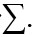  әрбір баған үшін;


      1-жол = 1.1.1-1.1.3 жолдар 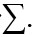  әрбір баған үшін;


      1.1-жол ≥ 1.1.4 жолдан әрбір баған үшін;
      1.2-жол = 1.2.1, 1.2.2 жолдар 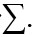  әрбір баған үшін.


      2) 3 -бөлім. "Кино көрсетуді жүзеге асыратын ұйымдар қызметінің негізгі сипаттамалары":
      1-баған ≥ 2-бағаннан әрбір жол үшін;
      1-жол ≥ 1.1 жолдан әрбір баған үшін;
      1.1-жол ≥ 1.1.1 жолдан әрбір баған үшін;
      1-жол ≥ 1.2 жолдан әрбір баған үшін;
      1.2-жол ≥ 1.2.1 жолдан әрбір баған үшін;
      2-жол ≥ 2.1 жолдан әрбір баған үшін;
      2.1-жол ≥ 2.1.1 жолдан әрбір баған үшін.
      3) 4 -бөлім. "Киносеанстар саны, келушілер саны және көрсетілген қызметтерден түскен табыстар":
      1-жол = 1.1, 1.2 жолдар 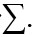 , әрбір баған үшін;


      2-жол = 2.1, 2.2 жолдар 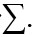 , әрбір баған үшін;


      3-жол = 3.1, 3.2 жолдар 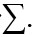 , әрбір баған үшін;


      1-баған ≥ 2 бағаннан, әрбір жол үшін;
      2-баған ≥ 4 бағаннан, әрбір жол үшін;
      3-баған ≥ 4 бағаннан, әрбір жол үшін;
      1-баған ≥ 3 бағаннан, әрбір жол үшін.
      4) 5 бөлім. "Киносеансқа келуші балалар саны":
      1-баған ≥ 2 бағаннан, әрбір жолдар үшін.
      5) 8 -бөлім. "Көрсетілген толық метражды фильмдер саны":
      1-жол = 1.1 бағандардан әрбір баған үшін;
      1-баған = 2, 3 бағандар 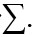 , әрбір жолдар үшін.


      6) 10-бөлім. "Типі бойынша жасап шығарылған фильмдер саны":
      1-баған = 2, 3 бағандар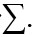 , әрбір жолдар үшін;


      1-жол = 1.1, 1.3 жолдар 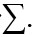 , әрбір баған үшін.


      7) 11-бөлім. "Өндіру типі бойынша жасап шығарылған фильмдер саны":
      1-баған = 2, 3 бағандар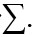 , әрбір жол үшін;


      1-жол = 1.1, 1.2 жолдар 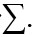 , әрбір баған үшін;


      1.2-жол = 1.2.1, 1.2.3 жолдар 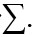 , әрбір баған үшін.


      8) 12-бөлім. "Өндіру тәсілі бойынша жасап шығарылған толық метражды ұлттық фильмдер саны":
      1-жол = 1.1-1.2 жолдар 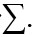 .


      9) 13-бөлім, "Түпнұсқасының тілі бойынша жасап шығарылған ұлттық толық метражды фильмдер саны"
      1-жол = 1.1-1.4 жолдар 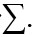 ;


      2-жол = 2.1-.2.4 жолдар 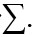 .


      2. Саябақтар санын көрсетіңіз, бірлік
      Укажите число парков, единиц
      3. Саябақ қызметінің негізгі сипаттамаларын көрсетіңіз
      Укажите основные характеристики деятельности парка
      4. Демалыс объектілерінің және оларға келушілердің санын көрсетіңіз
      Укажите число досуговых объектов и их посетителей
      Атауы                                          Мекенжайы
      Наименование      _______________________            Адрес      ___________________________
      _______________________                  ___________________________
      Телефон _________________________
      Электрондық пошта мекенжайы (респонденттің)
      Адрес электронной почты (респондента) __________________________
      Орындаушы
      Исполнитель ____________________________________            _____________________
      тегі, аты және әкесінің аты (бар болған жағдайда)            телефоны
      фамилия, имя и отчество (при его наличии)
      Бас бухгалтер 
      Главный бухгалтер _______________________________            _____________________
      тегі, аты және әкесінің аты (бар болған жағдайда)            қолы
      фамилия, имя и отчество (при его наличии)                  подпись 
      Басшы
      Руководитель ____________________________________            _____________________
      тегі, аты және әкесінің аты (бар болған жағдайда)            қолы
      фамилия, имя и отчество (при его наличии)                   подпись
      Мөрдің орны (бар болған жағдайда)
      Место для печати (при наличии)
      Ескертпе:
      Примечание:
      * Аталған тармақ Қазақстан Республикасы "Мемлекеттік статистика туралы" Заңының 8-бабының 5-тармағына сәйкес толтырылады.
      * Данный пункт заполняется согласно пункту 5 статьи 8 Закона Республики Казахстан "О государственной статистике". "Ойын-сауық және демалыс саябағының қызметі туралы есеп" (коды 211112007, индексі 1-саябақ, кезеңділігі жылдық) жалпымемлекеттік статистикалық байқаудың статистикалық нысанын толтыру жөніндегі нұсқаулық
      1. Осы "Ойын-сауық және демалыс саябағының қызметі туралы есеп" (коды 211112007, индексі 1-саябақ, кезеңділігі жылдық) жалпымемлекеттік статистикалық байқаудың статистикалық нысанын толтыру жөніндегі нұсқаулық (бұдан – әрі Нұсқаулық) "Мемлекеттік статистика туралы" Қазақстан Республикасының 2010 жылғы 19 наурыздағы Заңының 12-бабының 8) тармақшасына сәйкес әзірленген және "Ойын-сауық және демалыс саябағының қызметі туралы есеп" (коды 211112007, индексі 1-саябақ, кезеңділігі жылдық) жалпымемлекеттік статистикалық байқаудың статистикалық нысанын толтыруды нақтылайды.
      2. Саябақтың бір бөлігін жалдайтын кәсіпорындар 3-бөлімнің 3, 4-жолдарын және 4-бөлімнің 3, 4-жолдарын толтырады, ал саябақтар санын және олардың алаңын, демалыс объектілерін осы парктер өз теңгерімінде бар дара кәсіпкерлер және кәсіпорындар көрсетеді.
      3. 2-бөлімде ойын-сауық және демалыс саябақтарына ашық аспан астында және үй-жайда орналасқан саябақтар кіреді. Ашық аспан астында орналасқан саябақтарға көкмайсалы алабы бар, халық арасында мәдени-демалысты және дене шынықтыру-сауықтыру жұмыстарын ұйымдастыратын кешенді, көп функциялы мәдениет мекемелері жатады. Ойын-сауық саябақтарына аттракциондары бар және бір аумақта ойын-сауықтың түрлерін қамтитын кешендер жатады.
      4. 3-бөлімнің 1-жолында ашық аспанда орналасқан саябақтың алаңы жерге берілетін мемлекеттік актіге сәйкес көрсетіледі, мұнда павильондар, құрылыстар, театрлардың және олардың орналасқан жеріне қарамастан демалыс объектілерінің алып тұрған аумағы кіреді.
      2-жолда үй-жайда орналасқан саябақтың алаңына жеке меншік, сондай-ақ жалға алынған алаң кіреді. Оған сондай-ақ сауда орталықтары, ойын-сауық кешендері ғимараттарында орналасқан демалыс объектілерінің алаңы кіреді.
      3-жолда саябақтың жұмыс істеген күндерінің санына парк келушілерге ашық болған және оларға қызмет көрсету бойынша жұмыс жүргізілген күндер саны қойылады.
      Келу үшін уақытша жабық парктер есепті өз қызметі кезеңіне құрастырады.
      4-жолда мәдени-бұқаралық іс-шаралар көрсетіледі, оларға саябақ ұйымдастырған және тікелей саябақтың ішінде, сондай-ақ одан тыс жерлерде өткізілетін барлық іс-шаралар: концерттер, спектакльдер, мерекелер, қыдыру, ардагерлерді құттықтаулар, тақырыптық кездесулер, спорттық жарыстар, шахмат және дойбымен ойнау сеанстары, оркестрлер концерттері, музыкалық композициялар және белгіленген бағдарламалар бойынша көрсетілімдер кіреді, мұнда радио әңгімелер қосылмайды.
      5. 4-бөлімнің 1-жолында демалыс объектілері көрсетіледі, оларға эстрадалық алаңдар немесе театрлар, шығармашылықпен айналысуға арналған үй-жайлар, би алаңдары, спорт объектілері, спорт мүкәммалдарын жалға беру базалары, көркем-безендіру және басқа шеберханалар, балалар қалашықтары, алаңдар мен аттракциондар, парктің аумағында орналасқан ойын автоматтары кіреді.
      2-бағанда аттракциондар көрсетіледі, оларға ойын-сауық және психоэмоционалдық, физиологиялық әсерлер тудыру мақсатында аттракциондарға келушілерге биомеханикалық, оптикалық аудио-ықпал қолдану көзделген машиналар немесе құрылғылар жатады. 
      3-бағанда ойын автоматтары көрсетіледі, оларға бейнеойындар ойнау үшін әзірленген мамандандырылған құрылғылар жатады.
      3, 4 жолдарда бос уақыт объектілеріне келу алынған билеттердің және жеңілдікті келушілер (мүгедек балалар, ардагерлер, қайырымдылық акциялар) саны бойынша есептеледі.
      6. Респондентте есепті кезеңде осы статистикалық нысан бойынша деректер болмаған жағдайда респондент ағымдағы кезеңнің аяқталатын күнінен кешіктірмей нөлдік көрсеткіштермен статистикалық нысанды (дерексіз нысан) ұсынады. 
      7. Осы статистикалық нысанды тапсыру қағаз тасығышта немесе электронды форматта жүзеге асырылады. Статистикалық нысанды электронды форматта толтыру Қазақстан Республикасы Ұлттық экономика министрлігі Статистика комитетінің интернет-ресурсында (www.stat.gov.kz) орналастырылған "Деректерді on-line режимде жинау" ақпараттық жүйесін қолдану арқылы жүзеге асырылады.
      8. Арифметикалық-логикалық бақылау:
      1) 2-бөлім. "Саябақтар саны":
      1-баған ≥ 2 бағаннан әрбір жол үшін. 
      2) 3-бөлім. "Саябақ қызметінің негізгі сипаттамалары":
      1-баған ≥ 2-бағаннан әрбір жол үшін.
      3) 4-бөлімі. "Демалыс объектілерінің және оларға келушілердің саны:
      2-жол ≤ 1-жолдан әрбір баған үшін;
      4-жол ≤ 3-жолдан әрбір баған үшін;
      1-баған = 2-4 бағандардың 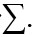  әрбір жол үшін.


					© 2012. Қазақстан Республикасы Әділет министрлігінің «Қазақстан Республикасының Заңнама және құқықтық ақпарат институты» ШЖҚ РМК
				
      Қазақстан Республикасы
Ұлттық экономика министрлігі
Статистика комитетінің төрағасы

Н. Айдапкелов
Қазақстан Республикасы Ұлттық
экономика министрлігі
Статистика комитеті
төрағасының
2016 жылғы 16 қыркүйектегі
№ 211 бұйрығына 1-қосымша
Мемлекеттік статистиканың тиісті органдарына анық емес бастапқы статистикалық деректерді ұсыну және бастапқы статистикалық деректерді белгіленген мерзімде ұсынбау "Әкімшілік құқық бұзушылық туралы" Қазақстан Республикасы Кодексінің 497-бабында көзделген әкімшілік құқық бұзушылықтар болып табылады.

Представление недостоверных и непредставление первичных статистических данных в соответствующие органы государственной статистики в установленный срок являются административными правонарушениями, предусмотренными статьей 497 Кодекса Республики Казахстан "Об административных правонарушениях".

Статистикалық нысан коды 211112005                        Кітапхана қызметі туралы есеп

Код статистической формы 211112005                            Отчет о деятельности библиотеки

1-кітапхана

1-библиотека

Экономикалық қызмет түрлері номенклатурасының 91.01.2 "Оқырмандар залын, лекторийлер, көрсету залдарының қызметін қоса алғанда кітапхана қызметі" кодына сәйкес негізгі немесе қосалқы қызмет түрімен заңды тұлғалар және (немесе) олардың құрылымдық және оқшауланған бөлімшелері, дара кәсіпкерлер ұсынады.

Представляют юридические лица, и (или) их структурные и обособленные подразделения, индивидуальные предприниматели с основным или вторичным видом деятельности согласно коду Номенклатуры видов экономической деятельности: 91.01.2 - "Библиотечная деятельность, включая деятельность читальных залов, лекториев, демонстрационных залов".

Тапсыру мерзімі – есепті кезеңнен кейінгі 27 қаңтарға (қоса алғанда) дейін

Срок представления – до 27 января (включительно) после отчетного периода


Жол коды

Код строки

Көрсеткіштердің атауы

Наименование показателей

Барлығы

Всего

Одан – ауылдық жерлер

Из них – сельская местность

А
Б
1
2
1
Кітапханалардың саны

Число библиотек
соның ішінде:

в том числе:
х
х
1.1
ғылыми

научные
1.2
Әмбебап

универсальные 
1.3
арнайы

специальные
1.4
өзгелер

прочие
2
Әдебиеттерді беру пунктілерінің саны

Число пунктов выдачи литературы
3
Жылжымалы пунктілерінің саны

Число передвижных пунктов
Жол коды

Код строки

Көрсеткіштердің атауы

Наименование показателей

Барлығы

Всего

Одан - ауылдық жерлер

Из них – сельская местность

А
Б
1
2
1
Кітапхана ғимараттарының (үй-жайларының) саны, бірлік

Число зданий (помещений) библиотек, единиц
оның ішінде:

из них:
х
х
1.1
жылытылмайтын ғимараттарда (үй-жайларда)

в неотапливаемых зданиях (помещениях) 
1.2
апаттық жағдайдағы

в аварийном состоянии
1.3
күрделі жөндеуді талап ететін

требует капитального ремонта
2
Кітапханалар ғимараттарының (үй-жайларының) жалпы ауданы, шаршы метр

Общая площадь зданий (помещений) библиотек, квадратных метров
Жол коды

Код строки

Көрсеткіштердің атауы

Наименование показателей

Барлығы

Всего

Одан – ауылдық жерлер

Из них – сельская местность

А
Б
1
2
1
Оқу залдарындағы орындар саны, бірлік

Число мест в читальных залах, единиц
2
Пайдаланушылар саны - барлығы, адам

Число пользователей - всего, человек
2.1
одан - кітапхана Интернет-ресурсын (порталын) пайдаланушылар саны

из них - число пользователей Интернет-ресурса (портала) библиотек
3
Пайдаланушылардың жалпы санынан – балалар, адам

Из общего числа пользователей – детей, человек
4
Кітапханаға келушілер саны, адам

Число посещений библиотек, человек
4.1
одан - кітапхананың интернет-ресурсына (порталына) қатынау саны

из них - число посещений интернет-ресурса (портала) библиотек 
Жол коды

Код строки

Көрсеткіштердің атауы

Наименование показателей

Барлығы

Всего

Соның ішінде

В том числе

кітап

баспасы

книжные издания

электрондық тасығыштағы басылымдар

издания на электронных носителях

аудио/видео басылымдар

аудио/видео издания

мерзімдік басылымдар

периодические издания

басқа да әдебиеттер

другая литература

газеттер

газеты

журналдар

журналы

А
Б
1
2
3
4
5
6
7
1
Жылдың басында бары

Состоит на начало года
соның ішінде:

в том числе:
х
х
х
х
х
х
х
1.1
мемлекеттік тілде

на государственном языке
1.2
орыс тілінде

на русском языке
1.3
басқа да тілдерде

на других языках
2
Жыл ішінде келіп түскені

Поступило в течение года
соның ішінде:

в том числе:
х
х
х
х
х
х
х
2.1
мемлекеттік тілде

на государственном языке
2.2
орыс тілінде

на русском языке
2.3
басқа да тілдерде

на других языках
3
Жыл ішінде шығып қалғаны

Выбыло в течение года
соның ішінде:

в том числе:
х
х
х
х
х
х
х
3.1
мемлекеттік тілде

на государственном языке
3.2
орыс тілінде

на русском языке
3.3
басқа да тілдерде

на других языках
4
Жыл соңында бары

Состоит на конец года
соның ішінде:

в том числе:
х
х
х
х
х
х
х
4.1
мемлекеттік тілде

на государственном языке
4.2
орыс тілінде

на русском языке
4.3
басқа да тілдерде

на других языках
Жол

коды

Код

строки

Көрсеткіштердің атауы

Наименование показателей

Барлығы

Всего

Соның ішінде

В том числе

кітап

баспасы

книжные издания

электрондық тасығыштағы басылымдар

издания на электронных носителях

аудио/видео басылымдар

аудио/видео издания

мерзімдік басылымдар

периодические издания

басқа да әдебиеттер

другая

литература

газеттер

газеты

журналдар

журналы

А
Б
1
2
3
4
5
6
7
1
Келесі себептер бойынша жыл ішінде шығып

қалғаны

Выбыло в течение года по причинам
соның ішінде:

в том числе:
х
х
х
х
х
х
х
1.1
басқа кітапханаларға, басқа да ұйымдарға ақысыз негізде берілген

безвозмездно передано другим библиотекам, другим организациям
1.2
төтенше жағдайлар

чрезвычайные ситуации
1.3
басқа да себептер

другие причины
Жол коды

Код

строки

Көрсеткіштердің атауы

Наименование показателей

Барлығы

Всего

Соның ішінде

В том числе

қоғамдық-саяси сипаттағы

общественно-политического характера

жаратылыстану ғылымдары, денсаулық сақтау және медицина

естественные науки, здраво-охранение и медицина

техника, ауыл және орман шаруашылығы

техника, сельское и лесное хозяйство

өнер, дене шынықтыру және спорт

искусство,

физическая культура и спорт

филологиялық ғылымдар, көркем әдебиет

филологические науки, художест-венная литература

басқа да

другие

А
Б
1
2
3
4
5
6
7
1
Жыл соңына білім салалары бойынша бары

Состоит на конец года по отраслям знаний
Жол коды

Код

строки

Көрсеткіштердің атауы

Наименование показателей

Барлығы

Всего

Соның ішінде

В том числе

Кітап баспасы

книжные издания

электрондық тасығыштағы басылымдар

издания на электронных носителях

аудио/видео басылымдар

аудио/видео издания

мерзімдік басылымдар

периодические издания

басқа да әдебиеттер

другая литература

газеттер

газеты

журналдар

журналы

А
Б
1
2
3
4
5
6
7
1
Жыл ішінде берілгені - барлығы

Выдано в течение года - всего
1.1
одан – балаларға

из них - детям 
2
Жыл ішінде ауылдық жерде берілгені

Выдано в течение года в сельской местности
Жол коды

Код строки

Көрсеткіштердің атауы

Наименование показателей

Барлығы

Всего

Одан - ауылдық жерлер

Из них – сельская местность

А
Б
1
2
1
Электронды каталогтың көлемі

Объем электронного каталога
2
Сандық форматқа ауыстырылған құжаттар саны

Число документов, переведенных в цифровой формат 
3
Интернет желісіне қатынау мүмкіндігі бар кітапханалар саны

Число библиотек с доступом в сеть Интернет
3.1
одан - Интернет желісіне сымсыз технологиялар (Wi-Fi) арқылы қатынау мүмкіндігі бар

из них - с доступом в сеть Интернет посредством беспроводных технологий (Wi-Fi)
4
Компьютерлер саны

Число компьютеров
4.1
одан - пайдаланушыларға арналған компьютерлер саны

из них - число компьютеров для пользователей 
5
Көшірме-көбейту техникаларының саны

Число копировально-множительной техники
5.1
одан – кәсіби кітап сканерлерінің саны

из них – число профессиональных книжных сканеров
6
Интернет-ресурстары саны

Число Интернет-ресурсов
7
Телефон нөмірлерінің саны

Число номеров телефонов
8
Көлік құралдарының саны

Число транспортных средств
Жол коды

Код

строки

Көрсеткіштердің атауы

Наименование показателей

Кітапханалық жұмысшылардың саны

Численность библиотечных работников

Соның ішінде білімі барлар

В том числе имеют образование

1 бағаннан жасы

Из графы 1 имеют возраст

жоғары

высшее

одан

из них

техникалық, кәсiптiк және орта білімінен кейінгі

техническое, профессиональное и послесреднее

одан

из них

өзге де

другое

30 жасқа дейін

до 30 лет

30-39

40-49

50 жас және одан жоғары

50 лет и старше

Кітапханалық ісі

библиотечное дело

Кітапханалық ісі

библиотечное дело

А
Б
1
2
3
4
5
6
7
8
9
10
1
Барлығы

Всего
1.1
одан – ауылды жерлерде

из них – в сельской местности
Алғашқы деректерді 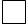 

 жариялауға келісеміз*

Согласны на опубликование первичных данных*


Алғашқы деректерді 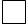 

жариялауға келіспейміз*

Не согласны на опубликование

первичных данных*

Қазақстан Республикасы Ұлттық
экономика министрлігі
Статистика комитеті
төрағасының
2016 жылғы 16 қыркүйектегі
№ 211 бұйрығына 2-қосымшаҚазақстан Республикасы Ұлттық
экономика министрлігі
Статистика комитеті
төрағасының
2016 жылғы 16 қыркүйектегі
№ 211 бұйрығына 3-қосымша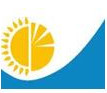 
Мемлекеттік статистика органдары құпиялылығына кепілдік береді

Конфиденциальность гарантируется органами государственной статистики
Мемлекеттік статистика органдары құпиялылығына кепілдік береді

Конфиденциальность гарантируется органами государственной статистики
Мемлекеттік статистика органдары құпиялылығына кепілдік береді

Конфиденциальность гарантируется органами государственной статистики
Мемлекеттік статистика органдары құпиялылығына кепілдік береді

Конфиденциальность гарантируется органами государственной статистики
Приложение 3 к приказу

Председателя Комитета по 

статистике Министерства 

национальной экономики 

Республики Казахстан

от 16 сентября 2016 года № 211
Приложение 3 к приказу

Председателя Комитета по 

статистике Министерства 

национальной экономики 

Республики Казахстан

от 16 сентября 2016 года № 211
Жалпымемлекеттік статистикалық байқаудың статистикалық нысаны 

Статистическая форма общегосударственного статистического наблюдения
Жалпымемлекеттік статистикалық байқаудың статистикалық нысаны 

Статистическая форма общегосударственного статистического наблюдения
Жалпымемлекеттік статистикалық байқаудың статистикалық нысаны 

Статистическая форма общегосударственного статистического наблюдения
Жалпымемлекеттік статистикалық байқаудың статистикалық нысаны 

Статистическая форма общегосударственного статистического наблюдения
Аумақтық статистика органына тапсырылады

Представляется территориальному органу статистики
Аумақтық статистика органына тапсырылады

Представляется территориальному органу статистики
Аумақтық статистика органына тапсырылады

Представляется территориальному органу статистики
Аумақтық статистика органына тапсырылады

Представляется территориальному органу статистики
Статистикалық нысанды www.stat.gov.kz сайтынан алуға болады.

Статистическую форму можно получить на сайте www.stat.gov.kz
Статистикалық нысанды www.stat.gov.kz сайтынан алуға болады.

Статистическую форму можно получить на сайте www.stat.gov.kz
Статистикалық нысанды www.stat.gov.kz сайтынан алуға болады.

Статистическую форму можно получить на сайте www.stat.gov.kz
Статистикалық нысанды www.stat.gov.kz сайтынан алуға болады.

Статистическую форму можно получить на сайте www.stat.gov.kz
Мемлекеттік статистиканың тиісті органдарына анық емес бастапқы статистикалық деректерді ұсыну және бастапқы статистикалық деректерді белгіленген мерзімде ұсынбау "Әкімшілік құқық бұзушылық туралы" Қазақстан Республикасы Кодексінің 497-бабында көзделген әкімшілік құқық бұзушылықтар болып табылады.

Представление недостоверных и непредставление первичных статистических данных в соответствующие органы государственной статистики в установленный срок являются административными правонарушениями, предусмотренными статьей 497 Кодекса Республики Казахстан "Об административных правонарушениях".
Мемлекеттік статистиканың тиісті органдарына анық емес бастапқы статистикалық деректерді ұсыну және бастапқы статистикалық деректерді белгіленген мерзімде ұсынбау "Әкімшілік құқық бұзушылық туралы" Қазақстан Республикасы Кодексінің 497-бабында көзделген әкімшілік құқық бұзушылықтар болып табылады.

Представление недостоверных и непредставление первичных статистических данных в соответствующие органы государственной статистики в установленный срок являются административными правонарушениями, предусмотренными статьей 497 Кодекса Республики Казахстан "Об административных правонарушениях".
Мемлекеттік статистиканың тиісті органдарына анық емес бастапқы статистикалық деректерді ұсыну және бастапқы статистикалық деректерді белгіленген мерзімде ұсынбау "Әкімшілік құқық бұзушылық туралы" Қазақстан Республикасы Кодексінің 497-бабында көзделген әкімшілік құқық бұзушылықтар болып табылады.

Представление недостоверных и непредставление первичных статистических данных в соответствующие органы государственной статистики в установленный срок являются административными правонарушениями, предусмотренными статьей 497 Кодекса Республики Казахстан "Об административных правонарушениях".
Мемлекеттік статистиканың тиісті органдарына анық емес бастапқы статистикалық деректерді ұсыну және бастапқы статистикалық деректерді белгіленген мерзімде ұсынбау "Әкімшілік құқық бұзушылық туралы" Қазақстан Республикасы Кодексінің 497-бабында көзделген әкімшілік құқық бұзушылықтар болып табылады.

Представление недостоверных и непредставление первичных статистических данных в соответствующие органы государственной статистики в установленный срок являются административными правонарушениями, предусмотренными статьей 497 Кодекса Республики Казахстан "Об административных правонарушениях".
Мемлекеттік статистиканың тиісті органдарына анық емес бастапқы статистикалық деректерді ұсыну және бастапқы статистикалық деректерді белгіленген мерзімде ұсынбау "Әкімшілік құқық бұзушылық туралы" Қазақстан Республикасы Кодексінің 497-бабында көзделген әкімшілік құқық бұзушылықтар болып табылады.

Представление недостоверных и непредставление первичных статистических данных в соответствующие органы государственной статистики в установленный срок являются административными правонарушениями, предусмотренными статьей 497 Кодекса Республики Казахстан "Об административных правонарушениях".
Мемлекеттік статистиканың тиісті органдарына анық емес бастапқы статистикалық деректерді ұсыну және бастапқы статистикалық деректерді белгіленген мерзімде ұсынбау "Әкімшілік құқық бұзушылық туралы" Қазақстан Республикасы Кодексінің 497-бабында көзделген әкімшілік құқық бұзушылықтар болып табылады.

Представление недостоверных и непредставление первичных статистических данных в соответствующие органы государственной статистики в установленный срок являются административными правонарушениями, предусмотренными статьей 497 Кодекса Республики Казахстан "Об административных правонарушениях".
Мемлекеттік статистиканың тиісті органдарына анық емес бастапқы статистикалық деректерді ұсыну және бастапқы статистикалық деректерді белгіленген мерзімде ұсынбау "Әкімшілік құқық бұзушылық туралы" Қазақстан Республикасы Кодексінің 497-бабында көзделген әкімшілік құқық бұзушылықтар болып табылады.

Представление недостоверных и непредставление первичных статистических данных в соответствующие органы государственной статистики в установленный срок являются административными правонарушениями, предусмотренными статьей 497 Кодекса Республики Казахстан "Об административных правонарушениях".
Мемлекеттік статистиканың тиісті органдарына анық емес бастапқы статистикалық деректерді ұсыну және бастапқы статистикалық деректерді белгіленген мерзімде ұсынбау "Әкімшілік құқық бұзушылық туралы" Қазақстан Республикасы Кодексінің 497-бабында көзделген әкімшілік құқық бұзушылықтар болып табылады.

Представление недостоверных и непредставление первичных статистических данных в соответствующие органы государственной статистики в установленный срок являются административными правонарушениями, предусмотренными статьей 497 Кодекса Республики Казахстан "Об административных правонарушениях".
Статистикалық нысан коды 211112001

Код статистической формы 211112001
Статистикалық нысан коды 211112001

Код статистической формы 211112001
Статистикалық нысан коды 211112001

Код статистической формы 211112001
Хайуанаттар паркі, океанариум қызметі туралы есеп

Отчет о деятельности зоопарка, океанариума
Хайуанаттар паркі, океанариум қызметі туралы есеп

Отчет о деятельности зоопарка, океанариума
Хайуанаттар паркі, океанариум қызметі туралы есеп

Отчет о деятельности зоопарка, океанариума
Хайуанаттар паркі, океанариум қызметі туралы есеп

Отчет о деятельности зоопарка, океанариума
Хайуанаттар паркі, океанариум қызметі туралы есеп

Отчет о деятельности зоопарка, океанариума
1-хайуанаттар паркі, океанариум

1-зоопарк, океанариум
1-хайуанаттар паркі, океанариум

1-зоопарк, океанариум
1-хайуанаттар паркі, океанариум

1-зоопарк, океанариум
Хайуанаттар паркі, океанариум қызметі туралы есеп

Отчет о деятельности зоопарка, океанариума
Хайуанаттар паркі, океанариум қызметі туралы есеп

Отчет о деятельности зоопарка, океанариума
Хайуанаттар паркі, океанариум қызметі туралы есеп

Отчет о деятельности зоопарка, океанариума
Хайуанаттар паркі, океанариум қызметі туралы есеп

Отчет о деятельности зоопарка, океанариума
Хайуанаттар паркі, океанариум қызметі туралы есеп

Отчет о деятельности зоопарка, океанариума
Жылдық

Годовая
Жылдық

Годовая
Жылдық

Годовая
Есепті кезең 

Отчетный период 
Есепті кезең 

Отчетный период 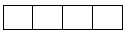 
жыл

год
Экономикалық қызмет түрлері номенклатурасының 91.04.1 кодына сәйкес хайуанаттар парктері, океанариум қызметін жүзеге асыратын заңды тұлғалар және (немесе) олардың құрылымдық және оқшауланған бөлімшелері, дара кәсіпкерлер, сондай-ақ өз теңгерімінде хайуанаттар парктері бар кәсіпорындар тапсырады.

Представляют юридические лица и (или) их структурные и обособленные подразделения и индивидуальные предприниматели, осуществляющие деятельность зоопарков, океанариума, а также предприятия, имеющие на своем балансе зоопарки, согласно коду Номенклатуры видов экономической деятельности 91.04.1.
Экономикалық қызмет түрлері номенклатурасының 91.04.1 кодына сәйкес хайуанаттар парктері, океанариум қызметін жүзеге асыратын заңды тұлғалар және (немесе) олардың құрылымдық және оқшауланған бөлімшелері, дара кәсіпкерлер, сондай-ақ өз теңгерімінде хайуанаттар парктері бар кәсіпорындар тапсырады.

Представляют юридические лица и (или) их структурные и обособленные подразделения и индивидуальные предприниматели, осуществляющие деятельность зоопарков, океанариума, а также предприятия, имеющие на своем балансе зоопарки, согласно коду Номенклатуры видов экономической деятельности 91.04.1.
Экономикалық қызмет түрлері номенклатурасының 91.04.1 кодына сәйкес хайуанаттар парктері, океанариум қызметін жүзеге асыратын заңды тұлғалар және (немесе) олардың құрылымдық және оқшауланған бөлімшелері, дара кәсіпкерлер, сондай-ақ өз теңгерімінде хайуанаттар парктері бар кәсіпорындар тапсырады.

Представляют юридические лица и (или) их структурные и обособленные подразделения и индивидуальные предприниматели, осуществляющие деятельность зоопарков, океанариума, а также предприятия, имеющие на своем балансе зоопарки, согласно коду Номенклатуры видов экономической деятельности 91.04.1.
Экономикалық қызмет түрлері номенклатурасының 91.04.1 кодына сәйкес хайуанаттар парктері, океанариум қызметін жүзеге асыратын заңды тұлғалар және (немесе) олардың құрылымдық және оқшауланған бөлімшелері, дара кәсіпкерлер, сондай-ақ өз теңгерімінде хайуанаттар парктері бар кәсіпорындар тапсырады.

Представляют юридические лица и (или) их структурные и обособленные подразделения и индивидуальные предприниматели, осуществляющие деятельность зоопарков, океанариума, а также предприятия, имеющие на своем балансе зоопарки, согласно коду Номенклатуры видов экономической деятельности 91.04.1.
Экономикалық қызмет түрлері номенклатурасының 91.04.1 кодына сәйкес хайуанаттар парктері, океанариум қызметін жүзеге асыратын заңды тұлғалар және (немесе) олардың құрылымдық және оқшауланған бөлімшелері, дара кәсіпкерлер, сондай-ақ өз теңгерімінде хайуанаттар парктері бар кәсіпорындар тапсырады.

Представляют юридические лица и (или) их структурные и обособленные подразделения и индивидуальные предприниматели, осуществляющие деятельность зоопарков, океанариума, а также предприятия, имеющие на своем балансе зоопарки, согласно коду Номенклатуры видов экономической деятельности 91.04.1.
Экономикалық қызмет түрлері номенклатурасының 91.04.1 кодына сәйкес хайуанаттар парктері, океанариум қызметін жүзеге асыратын заңды тұлғалар және (немесе) олардың құрылымдық және оқшауланған бөлімшелері, дара кәсіпкерлер, сондай-ақ өз теңгерімінде хайуанаттар парктері бар кәсіпорындар тапсырады.

Представляют юридические лица и (или) их структурные и обособленные подразделения и индивидуальные предприниматели, осуществляющие деятельность зоопарков, океанариума, а также предприятия, имеющие на своем балансе зоопарки, согласно коду Номенклатуры видов экономической деятельности 91.04.1.
Экономикалық қызмет түрлері номенклатурасының 91.04.1 кодына сәйкес хайуанаттар парктері, океанариум қызметін жүзеге асыратын заңды тұлғалар және (немесе) олардың құрылымдық және оқшауланған бөлімшелері, дара кәсіпкерлер, сондай-ақ өз теңгерімінде хайуанаттар парктері бар кәсіпорындар тапсырады.

Представляют юридические лица и (или) их структурные и обособленные подразделения и индивидуальные предприниматели, осуществляющие деятельность зоопарков, океанариума, а также предприятия, имеющие на своем балансе зоопарки, согласно коду Номенклатуры видов экономической деятельности 91.04.1.
Экономикалық қызмет түрлері номенклатурасының 91.04.1 кодына сәйкес хайуанаттар парктері, океанариум қызметін жүзеге асыратын заңды тұлғалар және (немесе) олардың құрылымдық және оқшауланған бөлімшелері, дара кәсіпкерлер, сондай-ақ өз теңгерімінде хайуанаттар парктері бар кәсіпорындар тапсырады.

Представляют юридические лица и (или) их структурные и обособленные подразделения и индивидуальные предприниматели, осуществляющие деятельность зоопарков, океанариума, а также предприятия, имеющие на своем балансе зоопарки, согласно коду Номенклатуры видов экономической деятельности 91.04.1.
Тапсыру мерзімі – есепті кезеңнен кейінгі 13 қаңтарға (қоса алғанда) дейін

Срок представления – до 13 января (включительно) после отчетного периода
Тапсыру мерзімі – есепті кезеңнен кейінгі 13 қаңтарға (қоса алғанда) дейін

Срок представления – до 13 января (включительно) после отчетного периода
Тапсыру мерзімі – есепті кезеңнен кейінгі 13 қаңтарға (қоса алғанда) дейін

Срок представления – до 13 января (включительно) после отчетного периода
Тапсыру мерзімі – есепті кезеңнен кейінгі 13 қаңтарға (қоса алғанда) дейін

Срок представления – до 13 января (включительно) после отчетного периода
Тапсыру мерзімі – есепті кезеңнен кейінгі 13 қаңтарға (қоса алғанда) дейін

Срок представления – до 13 января (включительно) после отчетного периода
Тапсыру мерзімі – есепті кезеңнен кейінгі 13 қаңтарға (қоса алғанда) дейін

Срок представления – до 13 января (включительно) после отчетного периода
Тапсыру мерзімі – есепті кезеңнен кейінгі 13 қаңтарға (қоса алғанда) дейін

Срок представления – до 13 января (включительно) после отчетного периода
Тапсыру мерзімі – есепті кезеңнен кейінгі 13 қаңтарға (қоса алғанда) дейін

Срок представления – до 13 января (включительно) после отчетного периода
БСН коды

код БИН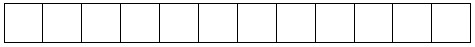 
ЖСН коды

код ИИН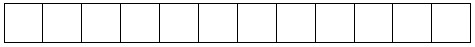 
Жол коды

Код строки

Көрсеткіштердің атауы

Наименование показателей

Барлығы

Всего

А
Б
1
1
Хайуанаттар паркінің саны, бірлік

Число зоопарков, единиц
2
Океанариумдардың саны, бірлік

Число океанариумов, единиц
3
Хайуанаттар паркі аумағының жалпы алаңы, гектар

Общая площадь территории зоопарка, гектар
4
Хайуанаттар паркінің жануарлар, құстармен, балықтарға арналған үй-жайларының жалпы алаңы, шаршы метр

Общая площадь помещений для животных, птиц и рыб зоопарка, квадратных метров
5
Океанариумның жалпы алаңы, шаршы метр

Общая площадь океанариума, квадратных метров
6
Хайуанаттар паркінің жануарлар, құстар, балықтарға арналған үй-жайларының саны, бірлік

Число помещений для животных, птиц, рыб в зоопарке, единиц
одан:

из них:
х
6.1
жылытылмайтын үй-жайларда

в неотапливаемых зданиях (помещениях)
6.2
апаттық жағдайдағы

в аварийном состоянии
6.3
күрделі жөндеуді қажет ететін

требует капитального ремонта
7
Келушілер саны, адам

Число посетителей, человек
8
Өткізілген экскурсиялар саны, бірлік

Число проведенных экскурсий, единиц
9
Ұйымдастырылған көрмелер саны, бірлік

Число организованных выставок, единиц
Жол коды

Код строки

Көрсеткіштердің атауы

Наименование показателей

Түрлерінің саны

Число видов

Даналар саны

Число экземпляров

А
Б
1
2
1
Барлық жануарлар, құстар, балықтар

Всего животных, птиц, рыб
соның ішінде:

в том числе:
х
х
1.1
сүтқоректілер

млекопитающие
1.2
Құстар

птицы
1.3
бауырымен жорғалаушылар

пресмыкающиеся
1.4
қосмекенділер

земноводные
1.5
балықтар

рыбы
1.6
өзгелері

прочие
Алғашқы деректерді жариялауға келісеміз*

Согласны на опубликование первичных данных*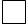 
Алғашқы деректерді жариялауға келіспейміз*

Не согласны на опубликование

первичных данных*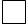 Қазақстан Республикасы Ұлттық
экономика министрлігі
Статистика комитеті
төрағасының
2016 жылғы 16 қыркүйектегі
№ 211 бұйрығына 4-қосымшаҚазақстан Республикасы Ұлттық
экономика министрлігі
Статистика комитеті
төрағасының
2016 жылғы 16 қыркүйектегі
№ 211 бұйрығына 5-қосымша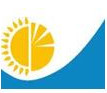 
Мемлекеттік статистика органдары құпиялылығына кепілдік береді

Конфиденциальность гарантируется органами государственной статистики
Мемлекеттік статистика органдары құпиялылығына кепілдік береді

Конфиденциальность гарантируется органами государственной статистики
Мемлекеттік статистика органдары құпиялылығына кепілдік береді

Конфиденциальность гарантируется органами государственной статистики
Мемлекеттік статистика органдары құпиялылығына кепілдік береді

Конфиденциальность гарантируется органами государственной статистики
Приложение 5 к приказу

Председателя Комитета по 

статистике Министерства 

национальной экономики 

Республики Казахстан

от 16 сентября 2016 года № 211
Приложение 5 к приказу

Председателя Комитета по 

статистике Министерства 

национальной экономики 

Республики Казахстан

от 16 сентября 2016 года № 211
Жалпымемлекеттік статистикалық байқаудың статистикалық нысаны 

Статистическая форма общегосударственного статистического наблюдения
Жалпымемлекеттік статистикалық байқаудың статистикалық нысаны 

Статистическая форма общегосударственного статистического наблюдения
Жалпымемлекеттік статистикалық байқаудың статистикалық нысаны 

Статистическая форма общегосударственного статистического наблюдения
Жалпымемлекеттік статистикалық байқаудың статистикалық нысаны 

Статистическая форма общегосударственного статистического наблюдения
Аумақтық статистика органына тапсырылады

Представляется территориальному органу статистики
Аумақтық статистика органына тапсырылады

Представляется территориальному органу статистики
Аумақтық статистика органына тапсырылады

Представляется территориальному органу статистики
Аумақтық статистика органына тапсырылады

Представляется территориальному органу статистики
Статистикалық нысанды www.stat.gov.kz сайтынан алуға болады.

Статистическую форму можно получить на сайте www.stat.gov.kz
Статистикалық нысанды www.stat.gov.kz сайтынан алуға болады.

Статистическую форму можно получить на сайте www.stat.gov.kz
Статистикалық нысанды www.stat.gov.kz сайтынан алуға болады.

Статистическую форму можно получить на сайте www.stat.gov.kz
Статистикалық нысанды www.stat.gov.kz сайтынан алуға болады.

Статистическую форму можно получить на сайте www.stat.gov.kz
Мемлекеттік статистиканың тиісті органдарына анық емес бастапқы статистикалық деректерді ұсыну және бастапқы статистикалық деректерді белгіленген мерзімде ұсынбау "Әкімшілік құқық бұзушылық туралы" Қазақстан Республикасы Кодексінің 497-бабында көзделген әкімшілік құқық бұзушылықтар болып табылады.

Представление недостоверных и непредставление первичных статистических данных в соответствующие органы государственной статистики в установленный срок являются административными правонарушениями, предусмотренными статьей 497 Кодекса Республики Казахстан "Об административных правонарушениях".
Мемлекеттік статистиканың тиісті органдарына анық емес бастапқы статистикалық деректерді ұсыну және бастапқы статистикалық деректерді белгіленген мерзімде ұсынбау "Әкімшілік құқық бұзушылық туралы" Қазақстан Республикасы Кодексінің 497-бабында көзделген әкімшілік құқық бұзушылықтар болып табылады.

Представление недостоверных и непредставление первичных статистических данных в соответствующие органы государственной статистики в установленный срок являются административными правонарушениями, предусмотренными статьей 497 Кодекса Республики Казахстан "Об административных правонарушениях".
Мемлекеттік статистиканың тиісті органдарына анық емес бастапқы статистикалық деректерді ұсыну және бастапқы статистикалық деректерді белгіленген мерзімде ұсынбау "Әкімшілік құқық бұзушылық туралы" Қазақстан Республикасы Кодексінің 497-бабында көзделген әкімшілік құқық бұзушылықтар болып табылады.

Представление недостоверных и непредставление первичных статистических данных в соответствующие органы государственной статистики в установленный срок являются административными правонарушениями, предусмотренными статьей 497 Кодекса Республики Казахстан "Об административных правонарушениях".
Мемлекеттік статистиканың тиісті органдарына анық емес бастапқы статистикалық деректерді ұсыну және бастапқы статистикалық деректерді белгіленген мерзімде ұсынбау "Әкімшілік құқық бұзушылық туралы" Қазақстан Республикасы Кодексінің 497-бабында көзделген әкімшілік құқық бұзушылықтар болып табылады.

Представление недостоверных и непредставление первичных статистических данных в соответствующие органы государственной статистики в установленный срок являются административными правонарушениями, предусмотренными статьей 497 Кодекса Республики Казахстан "Об административных правонарушениях".
Мемлекеттік статистиканың тиісті органдарына анық емес бастапқы статистикалық деректерді ұсыну және бастапқы статистикалық деректерді белгіленген мерзімде ұсынбау "Әкімшілік құқық бұзушылық туралы" Қазақстан Республикасы Кодексінің 497-бабында көзделген әкімшілік құқық бұзушылықтар болып табылады.

Представление недостоверных и непредставление первичных статистических данных в соответствующие органы государственной статистики в установленный срок являются административными правонарушениями, предусмотренными статьей 497 Кодекса Республики Казахстан "Об административных правонарушениях".
Мемлекеттік статистиканың тиісті органдарына анық емес бастапқы статистикалық деректерді ұсыну және бастапқы статистикалық деректерді белгіленген мерзімде ұсынбау "Әкімшілік құқық бұзушылық туралы" Қазақстан Республикасы Кодексінің 497-бабында көзделген әкімшілік құқық бұзушылықтар болып табылады.

Представление недостоверных и непредставление первичных статистических данных в соответствующие органы государственной статистики в установленный срок являются административными правонарушениями, предусмотренными статьей 497 Кодекса Республики Казахстан "Об административных правонарушениях".
Мемлекеттік статистиканың тиісті органдарына анық емес бастапқы статистикалық деректерді ұсыну және бастапқы статистикалық деректерді белгіленген мерзімде ұсынбау "Әкімшілік құқық бұзушылық туралы" Қазақстан Республикасы Кодексінің 497-бабында көзделген әкімшілік құқық бұзушылықтар болып табылады.

Представление недостоверных и непредставление первичных статистических данных в соответствующие органы государственной статистики в установленный срок являются административными правонарушениями, предусмотренными статьей 497 Кодекса Республики Казахстан "Об административных правонарушениях".
Мемлекеттік статистиканың тиісті органдарына анық емес бастапқы статистикалық деректерді ұсыну және бастапқы статистикалық деректерді белгіленген мерзімде ұсынбау "Әкімшілік құқық бұзушылық туралы" Қазақстан Республикасы Кодексінің 497-бабында көзделген әкімшілік құқық бұзушылықтар болып табылады.

Представление недостоверных и непредставление первичных статистических данных в соответствующие органы государственной статистики в установленный срок являются административными правонарушениями, предусмотренными статьей 497 Кодекса Республики Казахстан "Об административных правонарушениях".
Статистикалық нысан коды 211112002

Код статистической формы 211112002
Статистикалық нысан коды 211112002

Код статистической формы 211112002
Статистикалық нысан коды 211112002

Код статистической формы 211112002
Мәдени-демалыс ұйымдарының қызметі туралы есеп

Отчет о деятельности культурно-досуговых организаций
Мәдени-демалыс ұйымдарының қызметі туралы есеп

Отчет о деятельности культурно-досуговых организаций
Мәдени-демалыс ұйымдарының қызметі туралы есеп

Отчет о деятельности культурно-досуговых организаций
Мәдени-демалыс ұйымдарының қызметі туралы есеп

Отчет о деятельности культурно-досуговых организаций
Мәдени-демалыс ұйымдарының қызметі туралы есеп

Отчет о деятельности культурно-досуговых организаций
1-демалыс

1-досуг
1-демалыс

1-досуг
1-демалыс

1-досуг
Мәдени-демалыс ұйымдарының қызметі туралы есеп

Отчет о деятельности культурно-досуговых организаций
Мәдени-демалыс ұйымдарының қызметі туралы есеп

Отчет о деятельности культурно-досуговых организаций
Мәдени-демалыс ұйымдарының қызметі туралы есеп

Отчет о деятельности культурно-досуговых организаций
Мәдени-демалыс ұйымдарының қызметі туралы есеп

Отчет о деятельности культурно-досуговых организаций
Мәдени-демалыс ұйымдарының қызметі туралы есеп

Отчет о деятельности культурно-досуговых организаций
Жылдық

Годовая
Жылдық

Годовая
Жылдық

Годовая
Есепті кезең

Отчетный период 
Есепті кезең

Отчетный период 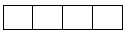 
жыл

год
Экономикалық қызмет түрлері номенклатурасының 91.04.1 кодына сәйкес хайуанаттар парктері, океанариум қызметін жүзеге асыратын заңды тұлғалар және (немесе) олардың құрылымдық және оқшауланған бөлімшелері, дара кәсіпкерлер, сондай-ақ өз теңгерімінде хайуанаттар парктері бар кәсіпорындар тапсырады.

Представляют юридические лица и (или) их структурные и обособленные подразделения и индивидуальные предприниматели, осуществляющие деятельность зоопарков, океанариума, а также предприятия, имеющие на своем балансе зоопарки, согласно коду Номенклатуры видов экономической деятельности 91.04.1.
Экономикалық қызмет түрлері номенклатурасының 91.04.1 кодына сәйкес хайуанаттар парктері, океанариум қызметін жүзеге асыратын заңды тұлғалар және (немесе) олардың құрылымдық және оқшауланған бөлімшелері, дара кәсіпкерлер, сондай-ақ өз теңгерімінде хайуанаттар парктері бар кәсіпорындар тапсырады.

Представляют юридические лица и (или) их структурные и обособленные подразделения и индивидуальные предприниматели, осуществляющие деятельность зоопарков, океанариума, а также предприятия, имеющие на своем балансе зоопарки, согласно коду Номенклатуры видов экономической деятельности 91.04.1.
Экономикалық қызмет түрлері номенклатурасының 91.04.1 кодына сәйкес хайуанаттар парктері, океанариум қызметін жүзеге асыратын заңды тұлғалар және (немесе) олардың құрылымдық және оқшауланған бөлімшелері, дара кәсіпкерлер, сондай-ақ өз теңгерімінде хайуанаттар парктері бар кәсіпорындар тапсырады.

Представляют юридические лица и (или) их структурные и обособленные подразделения и индивидуальные предприниматели, осуществляющие деятельность зоопарков, океанариума, а также предприятия, имеющие на своем балансе зоопарки, согласно коду Номенклатуры видов экономической деятельности 91.04.1.
Экономикалық қызмет түрлері номенклатурасының 91.04.1 кодына сәйкес хайуанаттар парктері, океанариум қызметін жүзеге асыратын заңды тұлғалар және (немесе) олардың құрылымдық және оқшауланған бөлімшелері, дара кәсіпкерлер, сондай-ақ өз теңгерімінде хайуанаттар парктері бар кәсіпорындар тапсырады.

Представляют юридические лица и (или) их структурные и обособленные подразделения и индивидуальные предприниматели, осуществляющие деятельность зоопарков, океанариума, а также предприятия, имеющие на своем балансе зоопарки, согласно коду Номенклатуры видов экономической деятельности 91.04.1.
Экономикалық қызмет түрлері номенклатурасының 91.04.1 кодына сәйкес хайуанаттар парктері, океанариум қызметін жүзеге асыратын заңды тұлғалар және (немесе) олардың құрылымдық және оқшауланған бөлімшелері, дара кәсіпкерлер, сондай-ақ өз теңгерімінде хайуанаттар парктері бар кәсіпорындар тапсырады.

Представляют юридические лица и (или) их структурные и обособленные подразделения и индивидуальные предприниматели, осуществляющие деятельность зоопарков, океанариума, а также предприятия, имеющие на своем балансе зоопарки, согласно коду Номенклатуры видов экономической деятельности 91.04.1.
Экономикалық қызмет түрлері номенклатурасының 91.04.1 кодына сәйкес хайуанаттар парктері, океанариум қызметін жүзеге асыратын заңды тұлғалар және (немесе) олардың құрылымдық және оқшауланған бөлімшелері, дара кәсіпкерлер, сондай-ақ өз теңгерімінде хайуанаттар парктері бар кәсіпорындар тапсырады.

Представляют юридические лица и (или) их структурные и обособленные подразделения и индивидуальные предприниматели, осуществляющие деятельность зоопарков, океанариума, а также предприятия, имеющие на своем балансе зоопарки, согласно коду Номенклатуры видов экономической деятельности 91.04.1.
Экономикалық қызмет түрлері номенклатурасының 91.04.1 кодына сәйкес хайуанаттар парктері, океанариум қызметін жүзеге асыратын заңды тұлғалар және (немесе) олардың құрылымдық және оқшауланған бөлімшелері, дара кәсіпкерлер, сондай-ақ өз теңгерімінде хайуанаттар парктері бар кәсіпорындар тапсырады.

Представляют юридические лица и (или) их структурные и обособленные подразделения и индивидуальные предприниматели, осуществляющие деятельность зоопарков, океанариума, а также предприятия, имеющие на своем балансе зоопарки, согласно коду Номенклатуры видов экономической деятельности 91.04.1.
Экономикалық қызмет түрлері номенклатурасының 91.04.1 кодына сәйкес хайуанаттар парктері, океанариум қызметін жүзеге асыратын заңды тұлғалар және (немесе) олардың құрылымдық және оқшауланған бөлімшелері, дара кәсіпкерлер, сондай-ақ өз теңгерімінде хайуанаттар парктері бар кәсіпорындар тапсырады.

Представляют юридические лица и (или) их структурные и обособленные подразделения и индивидуальные предприниматели, осуществляющие деятельность зоопарков, океанариума, а также предприятия, имеющие на своем балансе зоопарки, согласно коду Номенклатуры видов экономической деятельности 91.04.1.
Тапсыру мерзімі – есепті кезеңнен кейінгі 20 қаңтарға (қоса алғанда) дейін

Срок представления – до 20 января (включительно) после отчетного периода
Тапсыру мерзімі – есепті кезеңнен кейінгі 20 қаңтарға (қоса алғанда) дейін

Срок представления – до 20 января (включительно) после отчетного периода
Тапсыру мерзімі – есепті кезеңнен кейінгі 20 қаңтарға (қоса алғанда) дейін

Срок представления – до 20 января (включительно) после отчетного периода
Тапсыру мерзімі – есепті кезеңнен кейінгі 20 қаңтарға (қоса алғанда) дейін

Срок представления – до 20 января (включительно) после отчетного периода
Тапсыру мерзімі – есепті кезеңнен кейінгі 20 қаңтарға (қоса алғанда) дейін

Срок представления – до 20 января (включительно) после отчетного периода
Тапсыру мерзімі – есепті кезеңнен кейінгі 20 қаңтарға (қоса алғанда) дейін

Срок представления – до 20 января (включительно) после отчетного периода
Тапсыру мерзімі – есепті кезеңнен кейінгі 20 қаңтарға (қоса алғанда) дейін

Срок представления – до 20 января (включительно) после отчетного периода
Тапсыру мерзімі – есепті кезеңнен кейінгі 20 қаңтарға (қоса алғанда) дейін

Срок представления – до 20 января (включительно) после отчетного периода
БСН коды

код БИН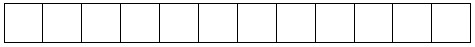 
ЖСН коды

код ИИН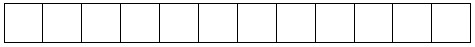 
Жол коды

Код строки

Көрсеткіштердің атауы

Наименование показателей

Мәдениет үйі (сарайы)

Дом (дворец) культуры

Клуб

Клуб

Халық шығармашылығы орталығы

Центр народного творчества

Басқалары

Другие

А
Б
1
2
3
4
1
Мәдени-демалыс ұйымдарының саны, барлығы

Число культурно-досуговых организаций, всего
1.1
одан – ауылдық жерде

из них – в сельской местности
Жол коды

Код строки

Көрсеткіштердің атауы

Наименование показателей

Барлығы

Всего

Одан - ауылдық жерлер

Из них – сельская местность

А
Б
1
2
1
Ғимараттар (үй-жайлар) саны, бірлік

Число зданий (помещений), единиц
оның ішінде:

из них:
1.1
жылытылмайтын ғимараттарда (үй-жайларда)

в неотапливаемых зданиях (помещениях)
1.2
апаттық жағдайдағы

в аварийном состоянии
1.3
күрделі жөндеуді қажет ететін

требует капитального ремонта
2
Ғимараттардың (үй-жайлардың) жалпы аумағы, шаршы метр

Общая площадь зданий (помещений), квадратных метров
3
Көрермендер залдарындағы орындар саны, бірлік

Число мест в зрительных залах, единиц
Жол коды

Код строки

Көрсеткіштердің атауы

Наименование показателей

Барлығы

Всего

Одан - ауылдық жерлерлде

Из них – в сельской местности

А
Б
1
2
1
Өткізілген мәдени-көпшілік іс-шаралар саны, бірлік

Число проведенных культурно-массовых мероприятий, единиц
1.1
одан - балаларға арналған

из них - для детей
2
Өткізілген қойылымдарға келген адамдардың саны

Число зрителей на проведенных мероприятиях, человек
2.1
одан - балалар

из них - детей
3
Үйірмелер, қолданбалы шығармашылық және қолданбалы білім курстары, әуесқой бірлестіктер мен мүдделер бойынша клубтар саны, бірлік

Число кружков, курсов прикладного творчества и прикладных знаний, любительских объединений и клубы по интересам, единиц
3.1
одан - балаларға арналған

из них - для детей
4
Үйірмелер, қолданбалы шығармашылық және қолданбалы білім курстары, әуесқой бірлестіктер мен мүдделер бойынша клубтар қатысушыларының саны, адам

Число участников кружков, курсов прикладного творчества и прикладных знаний, любительских объединений и клубы по интересам, человек
4.1
одан - балалар

из них – детей
Жол коды

Код строки

Көрсеткіштер атауы

Наименование показателей

Ұжымдар саны

Число коллективов

Одан - ауылдық жерлерде

Из них - в сельской местности

барлығы

всего

одан - балалар

из них - детских

барлығы

всего

одан - балалар

из них - детских

А
Б
1
2
3
4
1
Хор және вокал

Хоровые и вокальные
2
Ән және би ансамбльдері

Ансамбли песни и танца
3
Фольклорлық

Фольклорные
4
Отбасы ансамбльдері

Семейные ансамбли
5
Халық аспаптар оркестрлері

Оркестры народных инструментов
6
Хореографиялық

Хореографические
7
Драмалық

Драматические
8
Эстрадалық

Эстрадные
9
Өзгелері

Прочие
Жол

коды

Код

строки

Көрсеткіштер атауы

Наименование показателей

Қатысушылар саны

Число участников

Одан - ауылдық жерлерде

Из них - в сельской местности

барлығы

всего

одан – балалар

из них - детей

барлығы

всего

одан – балалар

из них - детей

А
Б
1
2
3
4
1
Хор және вокал

Хоровые и вокальные
2
Ән және би ансамбльдері

Ансамбли песни и танца
3
Фольклорлық

Фольклорные
4
Отбасы ансамбльдері

Семейные ансамбли
5
Халық аспаптар оркестрлері

Оркестры народных инструментов
6
Хореографиялық

Хореографические
7
Драмалық

Драматические
8
Эстрадалық

Эстрадные
9
Өзгелері

Прочие
Алғашқы деректерді жариялауға келісеміз*

Согласны на опубликование первичных данных*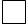 
Алғашқы деректерді жариялауға келіспейміз*

Не согласны на опубликование

первичных данных*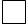 Қазақстан Республикасы Ұлттық
экономика министрлігі
Статистика комитеті
төрағасының
2016 жылғы 16 қыркүйектегі
№ 211 бұйрығына 6-қосымшаҚазақстан Республикасы
Ұлттық экономика министрлігі
Статистика комитеті
төрағасының
2016 жылғы 16 қыркүйектегі
№ 211 бұйрығына 7-қосымша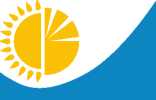 
Мемлекеттік статистика органдары құпиялылығына кепілдік береді

Конфиденциальность гарантируется органами государственной статистики
Мемлекеттік статистика органдары құпиялылығына кепілдік береді

Конфиденциальность гарантируется органами государственной статистики
Мемлекеттік статистика органдары құпиялылығына кепілдік береді

Конфиденциальность гарантируется органами государственной статистики
Мемлекеттік статистика органдары құпиялылығына кепілдік береді

Конфиденциальность гарантируется органами государственной статистики
Приложение 7 к приказу 

Председателя Комитета по 

статистике Министерства 

национальной экономики 

Республики Казахстан от 16 

сентября 2016 года № 211
Приложение 7 к приказу 

Председателя Комитета по 

статистике Министерства 

национальной экономики 

Республики Казахстан от 16 

сентября 2016 года № 211
Жалпымемлекеттік статистикалық байқаудың статистикалық нысаны 

Статистическая форма общегосударственного статистического наблюдения
Жалпымемлекеттік статистикалық байқаудың статистикалық нысаны 

Статистическая форма общегосударственного статистического наблюдения
Жалпымемлекеттік статистикалық байқаудың статистикалық нысаны 

Статистическая форма общегосударственного статистического наблюдения
Жалпымемлекеттік статистикалық байқаудың статистикалық нысаны 

Статистическая форма общегосударственного статистического наблюдения
Приложение 7 к приказу 

Председателя Комитета по 

статистике Министерства 

национальной экономики 

Республики Казахстан от 16 

сентября 2016 года № 211
Приложение 7 к приказу 

Председателя Комитета по 

статистике Министерства 

национальной экономики 

Республики Казахстан от 16 

сентября 2016 года № 211
Аумақтық статистика органына тапсырылады

Представляется территориальному органу статистики
Аумақтық статистика органына тапсырылады

Представляется территориальному органу статистики
Аумақтық статистика органына тапсырылады

Представляется территориальному органу статистики
Аумақтық статистика органына тапсырылады

Представляется территориальному органу статистики
Статистикалық нысанды www.stat.gov.kz сайтынан алуға болады

Статистическую форму можно получить на сайте www.stat.gov.kz
Статистикалық нысанды www.stat.gov.kz сайтынан алуға болады

Статистическую форму можно получить на сайте www.stat.gov.kz
Статистикалық нысанды www.stat.gov.kz сайтынан алуға болады

Статистическую форму можно получить на сайте www.stat.gov.kz
Статистикалық нысанды www.stat.gov.kz сайтынан алуға болады

Статистическую форму можно получить на сайте www.stat.gov.kz
Мемлекеттік статистиканың тиісті органдарына анық емес бастапқы статистикалық деректерді ұсыну және бастапқы статистикалық деректерді белгіленген мерзімде ұсынбау "Әкімшілік құқық бұзушылық туралы" Қазақстан Республикасы Кодексінің 497-бабында көзделген әкімшілік құқық бұзушылықтар болып табылады.

Представление недостоверных и непредставление первичных статистических данных в соответствующие органы государственной статистики в установленный срок являются административными правонарушениями, предусмотренными статьей 497 Кодекса Республики Казахстан "Об административных правонарушениях".
Мемлекеттік статистиканың тиісті органдарына анық емес бастапқы статистикалық деректерді ұсыну және бастапқы статистикалық деректерді белгіленген мерзімде ұсынбау "Әкімшілік құқық бұзушылық туралы" Қазақстан Республикасы Кодексінің 497-бабында көзделген әкімшілік құқық бұзушылықтар болып табылады.

Представление недостоверных и непредставление первичных статистических данных в соответствующие органы государственной статистики в установленный срок являются административными правонарушениями, предусмотренными статьей 497 Кодекса Республики Казахстан "Об административных правонарушениях".
Мемлекеттік статистиканың тиісті органдарына анық емес бастапқы статистикалық деректерді ұсыну және бастапқы статистикалық деректерді белгіленген мерзімде ұсынбау "Әкімшілік құқық бұзушылық туралы" Қазақстан Республикасы Кодексінің 497-бабында көзделген әкімшілік құқық бұзушылықтар болып табылады.

Представление недостоверных и непредставление первичных статистических данных в соответствующие органы государственной статистики в установленный срок являются административными правонарушениями, предусмотренными статьей 497 Кодекса Республики Казахстан "Об административных правонарушениях".
Мемлекеттік статистиканың тиісті органдарына анық емес бастапқы статистикалық деректерді ұсыну және бастапқы статистикалық деректерді белгіленген мерзімде ұсынбау "Әкімшілік құқық бұзушылық туралы" Қазақстан Республикасы Кодексінің 497-бабында көзделген әкімшілік құқық бұзушылықтар болып табылады.

Представление недостоверных и непредставление первичных статистических данных в соответствующие органы государственной статистики в установленный срок являются административными правонарушениями, предусмотренными статьей 497 Кодекса Республики Казахстан "Об административных правонарушениях".
Мемлекеттік статистиканың тиісті органдарына анық емес бастапқы статистикалық деректерді ұсыну және бастапқы статистикалық деректерді белгіленген мерзімде ұсынбау "Әкімшілік құқық бұзушылық туралы" Қазақстан Республикасы Кодексінің 497-бабында көзделген әкімшілік құқық бұзушылықтар болып табылады.

Представление недостоверных и непредставление первичных статистических данных в соответствующие органы государственной статистики в установленный срок являются административными правонарушениями, предусмотренными статьей 497 Кодекса Республики Казахстан "Об административных правонарушениях".
Мемлекеттік статистиканың тиісті органдарына анық емес бастапқы статистикалық деректерді ұсыну және бастапқы статистикалық деректерді белгіленген мерзімде ұсынбау "Әкімшілік құқық бұзушылық туралы" Қазақстан Республикасы Кодексінің 497-бабында көзделген әкімшілік құқық бұзушылықтар болып табылады.

Представление недостоверных и непредставление первичных статистических данных в соответствующие органы государственной статистики в установленный срок являются административными правонарушениями, предусмотренными статьей 497 Кодекса Республики Казахстан "Об административных правонарушениях".
Мемлекеттік статистиканың тиісті органдарына анық емес бастапқы статистикалық деректерді ұсыну және бастапқы статистикалық деректерді белгіленген мерзімде ұсынбау "Әкімшілік құқық бұзушылық туралы" Қазақстан Республикасы Кодексінің 497-бабында көзделген әкімшілік құқық бұзушылықтар болып табылады.

Представление недостоверных и непредставление первичных статистических данных в соответствующие органы государственной статистики в установленный срок являются административными правонарушениями, предусмотренными статьей 497 Кодекса Республики Казахстан "Об административных правонарушениях".
Мемлекеттік статистиканың тиісті органдарына анық емес бастапқы статистикалық деректерді ұсыну және бастапқы статистикалық деректерді белгіленген мерзімде ұсынбау "Әкімшілік құқық бұзушылық туралы" Қазақстан Республикасы Кодексінің 497-бабында көзделген әкімшілік құқық бұзушылықтар болып табылады.

Представление недостоверных и непредставление первичных статистических данных в соответствующие органы государственной статистики в установленный срок являются административными правонарушениями, предусмотренными статьей 497 Кодекса Республики Казахстан "Об административных правонарушениях".
Статистикалық нысан коды 211112008

Код статистической формы 211112008
Статистикалық нысан коды 211112008

Код статистической формы 211112008
Статистикалық нысан коды 211112008

Код статистической формы 211112008
Концерт қызметі туралы есеп

Отчет о концертной деятельности
Концерт қызметі туралы есеп

Отчет о концертной деятельности
Концерт қызметі туралы есеп

Отчет о концертной деятельности
Концерт қызметі туралы есеп

Отчет о концертной деятельности
Концерт қызметі туралы есеп

Отчет о концертной деятельности
1-концерт
1-концерт
1-концерт
Концерт қызметі туралы есеп

Отчет о концертной деятельности
Концерт қызметі туралы есеп

Отчет о концертной деятельности
Концерт қызметі туралы есеп

Отчет о концертной деятельности
Концерт қызметі туралы есеп

Отчет о концертной деятельности
Концерт қызметі туралы есеп

Отчет о концертной деятельности
Жылдық

Годовая
Жылдық

Годовая
Жылдық

Годовая
Есепті кезең 

Отчетный период 
Есепті кезең 

Отчетный период 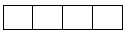 
жыл

год
Экономикалық қызмет түрлері номенклатурасының 90.01.2 "Концерт қызметі" кодына сәйкес негізгі және қосалқы қызмет түрімен заңды тұлағалар және (немесе) олардың құрылымдық және оқшауланған бөлімшелері, дара кәсіпкерлер тапсырады.

Представляют юридические лица и (или) их структурные и обособленные подразделения и индивидуальные предприниматели с основным или вторичным видом деятельности согласно коду Номенклатуры видов экономической деятельности: 90.01.2 - "Концертная деятельность".
Экономикалық қызмет түрлері номенклатурасының 90.01.2 "Концерт қызметі" кодына сәйкес негізгі және қосалқы қызмет түрімен заңды тұлағалар және (немесе) олардың құрылымдық және оқшауланған бөлімшелері, дара кәсіпкерлер тапсырады.

Представляют юридические лица и (или) их структурные и обособленные подразделения и индивидуальные предприниматели с основным или вторичным видом деятельности согласно коду Номенклатуры видов экономической деятельности: 90.01.2 - "Концертная деятельность".
Экономикалық қызмет түрлері номенклатурасының 90.01.2 "Концерт қызметі" кодына сәйкес негізгі және қосалқы қызмет түрімен заңды тұлағалар және (немесе) олардың құрылымдық және оқшауланған бөлімшелері, дара кәсіпкерлер тапсырады.

Представляют юридические лица и (или) их структурные и обособленные подразделения и индивидуальные предприниматели с основным или вторичным видом деятельности согласно коду Номенклатуры видов экономической деятельности: 90.01.2 - "Концертная деятельность".
Экономикалық қызмет түрлері номенклатурасының 90.01.2 "Концерт қызметі" кодына сәйкес негізгі және қосалқы қызмет түрімен заңды тұлағалар және (немесе) олардың құрылымдық және оқшауланған бөлімшелері, дара кәсіпкерлер тапсырады.

Представляют юридические лица и (или) их структурные и обособленные подразделения и индивидуальные предприниматели с основным или вторичным видом деятельности согласно коду Номенклатуры видов экономической деятельности: 90.01.2 - "Концертная деятельность".
Экономикалық қызмет түрлері номенклатурасының 90.01.2 "Концерт қызметі" кодына сәйкес негізгі және қосалқы қызмет түрімен заңды тұлағалар және (немесе) олардың құрылымдық және оқшауланған бөлімшелері, дара кәсіпкерлер тапсырады.

Представляют юридические лица и (или) их структурные и обособленные подразделения и индивидуальные предприниматели с основным или вторичным видом деятельности согласно коду Номенклатуры видов экономической деятельности: 90.01.2 - "Концертная деятельность".
Экономикалық қызмет түрлері номенклатурасының 90.01.2 "Концерт қызметі" кодына сәйкес негізгі және қосалқы қызмет түрімен заңды тұлағалар және (немесе) олардың құрылымдық және оқшауланған бөлімшелері, дара кәсіпкерлер тапсырады.

Представляют юридические лица и (или) их структурные и обособленные подразделения и индивидуальные предприниматели с основным или вторичным видом деятельности согласно коду Номенклатуры видов экономической деятельности: 90.01.2 - "Концертная деятельность".
Экономикалық қызмет түрлері номенклатурасының 90.01.2 "Концерт қызметі" кодына сәйкес негізгі және қосалқы қызмет түрімен заңды тұлағалар және (немесе) олардың құрылымдық және оқшауланған бөлімшелері, дара кәсіпкерлер тапсырады.

Представляют юридические лица и (или) их структурные и обособленные подразделения и индивидуальные предприниматели с основным или вторичным видом деятельности согласно коду Номенклатуры видов экономической деятельности: 90.01.2 - "Концертная деятельность".
Экономикалық қызмет түрлері номенклатурасының 90.01.2 "Концерт қызметі" кодына сәйкес негізгі және қосалқы қызмет түрімен заңды тұлағалар және (немесе) олардың құрылымдық және оқшауланған бөлімшелері, дара кәсіпкерлер тапсырады.

Представляют юридические лица и (или) их структурные и обособленные подразделения и индивидуальные предприниматели с основным или вторичным видом деятельности согласно коду Номенклатуры видов экономической деятельности: 90.01.2 - "Концертная деятельность".
Тапсыру мерзімі – есепті кезеңнен кейінгі 20 қаңтарға (қоса алғанда) дейін

Срок представления – до 20 января (включительно) после отчетного периода
Тапсыру мерзімі – есепті кезеңнен кейінгі 20 қаңтарға (қоса алғанда) дейін

Срок представления – до 20 января (включительно) после отчетного периода
Тапсыру мерзімі – есепті кезеңнен кейінгі 20 қаңтарға (қоса алғанда) дейін

Срок представления – до 20 января (включительно) после отчетного периода
Тапсыру мерзімі – есепті кезеңнен кейінгі 20 қаңтарға (қоса алғанда) дейін

Срок представления – до 20 января (включительно) после отчетного периода
Тапсыру мерзімі – есепті кезеңнен кейінгі 20 қаңтарға (қоса алғанда) дейін

Срок представления – до 20 января (включительно) после отчетного периода
Тапсыру мерзімі – есепті кезеңнен кейінгі 20 қаңтарға (қоса алғанда) дейін

Срок представления – до 20 января (включительно) после отчетного периода
Тапсыру мерзімі – есепті кезеңнен кейінгі 20 қаңтарға (қоса алғанда) дейін

Срок представления – до 20 января (включительно) после отчетного периода
Тапсыру мерзімі – есепті кезеңнен кейінгі 20 қаңтарға (қоса алғанда) дейін

Срок представления – до 20 января (включительно) после отчетного периода
БСН коды

код БИН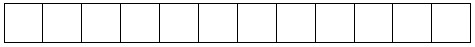 
ЖСН коды

код ИИН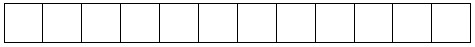 
Жол

коды

Код

строки

Көрсеткіштердің атауы

Наименование показателей

Барлығы

Всего

Одан - ауылдық жерлер

Из них – сельская местность

А
Б
1
2
1
Концерт ұйымдарының саны, бірлік

Число концертных организаций, единиц
2
Ғимараттар (үй-жайлар) саны, бірлік

Число зданий (помещений), единиц
оның ішінде:

из них:
х
х
2.1
жылытылмайтын ғимараттарда (үй-жайларда)

в неотапливаемых зданиях (помещениях)
2.2
апаттық жағдайдағы

в аварийном состоянии
2.3
күрделі жөндеуді қажет ететін

требует капитального ремонта
3
Концерт залдарының сыйымдылығы, орын

Вместимость концертных залов, мест
Жол

коды

Код

строки

Көрсеткіштердің атауы

Наименование показателей

Барлығы

Всего

Одан - ауылдық жерлер

Из них – сельская местность

А
Б
1
2
1
Өткізілген концерттер

Проведено концертов
1.1
оның ішінде - балаларға арналған

из них - для детей
2
Өз аумағында өткізілген концерттер

Концерты, проведенные на своей территории
2.1
оның ішінде - балаларға арналған

из них - для детей
3
Қазақстан бойынша өз аумағы шегінен тысқары өткізілген концерттер

Концерты, проведенные за пределами своей территории по Казахстану
3.1
оның ішінде - балаларға арналған

из них - для детей
Жол

коды

Код

строки

Көрсеткіштердің атауы

Наименование показателей

Барлығы

Всего

Одан - ауылдық жерлер

Из них – сельская местность

А
Б
1
2
1
Көрермендер саны

Число зрителей
1.1
оның ішінде - балалар

из них - детей
2
Өз аумағында өткізілген концерттерде

На концертах, проведенных на своей территории
2.1
оның ішінде - балалар

из них - детей
3
Қазақстан бойынша өз аумағының шегінен тыс жерлерде өткізілген концерттерде

На концертах, проведенных за пределами своей территории по Казахстану
3.1
оның ішінде - балалар

из них - детей
Алғашқы деректерді жариялауға келісеміз*

Согласны на опубликование первичных данных*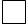 
Алғашқы деректерді жариялауға келіспейміз*

Не согласны на опубликование

первичных данных*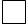 Қазақстан Республикасы
Ұлттық экономика министрлігі
Статистика комитеті 
төрағасының
2016 жылғы 16 қыркүйектегі
№ 211 бұйрығына 8-қосымшаҚазақстан Республикасы
Ұлттық экономика министрлігі
Статистика комитеті 
төрағасының
2016 жылғы 16 қыркүйектегі
№ 211 бұйрығына 9-қосымша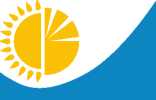 
Мемлекеттік статистика органдары құпиялылығына кепілдік береді

Конфиденциальность гарантируется органами государственной статистики
Мемлекеттік статистика органдары құпиялылығына кепілдік береді

Конфиденциальность гарантируется органами государственной статистики
Мемлекеттік статистика органдары құпиялылығына кепілдік береді

Конфиденциальность гарантируется органами государственной статистики
Мемлекеттік статистика органдары құпиялылығына кепілдік береді

Конфиденциальность гарантируется органами государственной статистики
Приложение 9 к приказу 

Председателя Комитета по 

статистике Министерства 

национальной экономики 

Республики Казахстан от 16 

сентября 2016 года № 211
Приложение 9 к приказу 

Председателя Комитета по 

статистике Министерства 

национальной экономики 

Республики Казахстан от 16 

сентября 2016 года № 211
Жалпымемлекеттік статистикалық байқаудың статистикалық нысаны 

Статистическая форма общегосударственного статистического наблюдения
Жалпымемлекеттік статистикалық байқаудың статистикалық нысаны 

Статистическая форма общегосударственного статистического наблюдения
Жалпымемлекеттік статистикалық байқаудың статистикалық нысаны 

Статистическая форма общегосударственного статистического наблюдения
Жалпымемлекеттік статистикалық байқаудың статистикалық нысаны 

Статистическая форма общегосударственного статистического наблюдения
Приложение 9 к приказу 

Председателя Комитета по 

статистике Министерства 

национальной экономики 

Республики Казахстан от 16 

сентября 2016 года № 211
Приложение 9 к приказу 

Председателя Комитета по 

статистике Министерства 

национальной экономики 

Республики Казахстан от 16 

сентября 2016 года № 211
Аумақтық статистика органына тапсырылады

Представляется территориальному органу статистики
Аумақтық статистика органына тапсырылады

Представляется территориальному органу статистики
Аумақтық статистика органына тапсырылады

Представляется территориальному органу статистики
Аумақтық статистика органына тапсырылады

Представляется территориальному органу статистики
Статистикалық нысанды www.stat.gov.kz сайтынан алуға болады

Статистическую форму можно получить на сайте www.stat.gov.kz
Статистикалық нысанды www.stat.gov.kz сайтынан алуға болады

Статистическую форму можно получить на сайте www.stat.gov.kz
Статистикалық нысанды www.stat.gov.kz сайтынан алуға болады

Статистическую форму можно получить на сайте www.stat.gov.kz
Статистикалық нысанды www.stat.gov.kz сайтынан алуға болады

Статистическую форму можно получить на сайте www.stat.gov.kz
Мемлекеттік статистиканың тиісті органдарына анық емес бастапқы статистикалық деректерді ұсыну және бастапқы статистикалық деректерді белгіленген мерзімде ұсынбау "Әкімшілік құқық бұзушылық туралы" Қазақстан Республикасы Кодексінің 497-бабында көзделген әкімшілік құқық бұзушылықтар болып табылады.

Представление недостоверных и непредставление первичных статистических данных в соответствующие органы государственной статистики в установленный срок являются административными правонарушениями, предусмотренными статьей 497 Кодекса Республики Казахстан "Об административных правонарушениях".
Мемлекеттік статистиканың тиісті органдарына анық емес бастапқы статистикалық деректерді ұсыну және бастапқы статистикалық деректерді белгіленген мерзімде ұсынбау "Әкімшілік құқық бұзушылық туралы" Қазақстан Республикасы Кодексінің 497-бабында көзделген әкімшілік құқық бұзушылықтар болып табылады.

Представление недостоверных и непредставление первичных статистических данных в соответствующие органы государственной статистики в установленный срок являются административными правонарушениями, предусмотренными статьей 497 Кодекса Республики Казахстан "Об административных правонарушениях".
Мемлекеттік статистиканың тиісті органдарына анық емес бастапқы статистикалық деректерді ұсыну және бастапқы статистикалық деректерді белгіленген мерзімде ұсынбау "Әкімшілік құқық бұзушылық туралы" Қазақстан Республикасы Кодексінің 497-бабында көзделген әкімшілік құқық бұзушылықтар болып табылады.

Представление недостоверных и непредставление первичных статистических данных в соответствующие органы государственной статистики в установленный срок являются административными правонарушениями, предусмотренными статьей 497 Кодекса Республики Казахстан "Об административных правонарушениях".
Мемлекеттік статистиканың тиісті органдарына анық емес бастапқы статистикалық деректерді ұсыну және бастапқы статистикалық деректерді белгіленген мерзімде ұсынбау "Әкімшілік құқық бұзушылық туралы" Қазақстан Республикасы Кодексінің 497-бабында көзделген әкімшілік құқық бұзушылықтар болып табылады.

Представление недостоверных и непредставление первичных статистических данных в соответствующие органы государственной статистики в установленный срок являются административными правонарушениями, предусмотренными статьей 497 Кодекса Республики Казахстан "Об административных правонарушениях".
Мемлекеттік статистиканың тиісті органдарына анық емес бастапқы статистикалық деректерді ұсыну және бастапқы статистикалық деректерді белгіленген мерзімде ұсынбау "Әкімшілік құқық бұзушылық туралы" Қазақстан Республикасы Кодексінің 497-бабында көзделген әкімшілік құқық бұзушылықтар болып табылады.

Представление недостоверных и непредставление первичных статистических данных в соответствующие органы государственной статистики в установленный срок являются административными правонарушениями, предусмотренными статьей 497 Кодекса Республики Казахстан "Об административных правонарушениях".
Мемлекеттік статистиканың тиісті органдарына анық емес бастапқы статистикалық деректерді ұсыну және бастапқы статистикалық деректерді белгіленген мерзімде ұсынбау "Әкімшілік құқық бұзушылық туралы" Қазақстан Республикасы Кодексінің 497-бабында көзделген әкімшілік құқық бұзушылықтар болып табылады.

Представление недостоверных и непредставление первичных статистических данных в соответствующие органы государственной статистики в установленный срок являются административными правонарушениями, предусмотренными статьей 497 Кодекса Республики Казахстан "Об административных правонарушениях".
Мемлекеттік статистиканың тиісті органдарына анық емес бастапқы статистикалық деректерді ұсыну және бастапқы статистикалық деректерді белгіленген мерзімде ұсынбау "Әкімшілік құқық бұзушылық туралы" Қазақстан Республикасы Кодексінің 497-бабында көзделген әкімшілік құқық бұзушылықтар болып табылады.

Представление недостоверных и непредставление первичных статистических данных в соответствующие органы государственной статистики в установленный срок являются административными правонарушениями, предусмотренными статьей 497 Кодекса Республики Казахстан "Об административных правонарушениях".
Мемлекеттік статистиканың тиісті органдарына анық емес бастапқы статистикалық деректерді ұсыну және бастапқы статистикалық деректерді белгіленген мерзімде ұсынбау "Әкімшілік құқық бұзушылық туралы" Қазақстан Республикасы Кодексінің 497-бабында көзделген әкімшілік құқық бұзушылықтар болып табылады.

Представление недостоверных и непредставление первичных статистических данных в соответствующие органы государственной статистики в установленный срок являются административными правонарушениями, предусмотренными статьей 497 Кодекса Республики Казахстан "Об административных правонарушениях".
Статистикалық нысан коды 211112006

Код статистической формы 211112006
Статистикалық нысан коды 211112006

Код статистической формы 211112006
Статистикалық нысан коды 211112006

Код статистической формы 211112006
Музей қызметі туралы есеп

Отчет о деятельности музей
Музей қызметі туралы есеп

Отчет о деятельности музей
Музей қызметі туралы есеп

Отчет о деятельности музей
Музей қызметі туралы есеп

Отчет о деятельности музей
Музей қызметі туралы есеп

Отчет о деятельности музей
1-музей
1-музей
1-музей
Музей қызметі туралы есеп

Отчет о деятельности музей
Музей қызметі туралы есеп

Отчет о деятельности музей
Музей қызметі туралы есеп

Отчет о деятельности музей
Музей қызметі туралы есеп

Отчет о деятельности музей
Музей қызметі туралы есеп

Отчет о деятельности музей
Жылдық

Годовая
Жылдық

Годовая
Жылдық

Годовая
Есепті кезең 

Отчетный период 
Есепті кезең 

Отчетный период 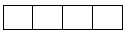 
жыл

год
Экономикалық қызмет түрлері номенклатурасының 91.02.0 "Мұражайлар қызметі" кодына сәйкес негізгі және қосалқы қызмет түрімен заңды тұлағалар және (немесе) олардың құрылымдық және оқшауланған бөлімшелері, дара кәсіпкерлер тапсырады.

Представляют юридические лица и (или) их структурные и обособленные подразделения и индивидуальные предприниматели с основным или вторичным видом деятельности согласно коду Номенклатуры видов экономической деятельности: 91.02.0 - "Деятельность музеев".
Экономикалық қызмет түрлері номенклатурасының 91.02.0 "Мұражайлар қызметі" кодына сәйкес негізгі және қосалқы қызмет түрімен заңды тұлағалар және (немесе) олардың құрылымдық және оқшауланған бөлімшелері, дара кәсіпкерлер тапсырады.

Представляют юридические лица и (или) их структурные и обособленные подразделения и индивидуальные предприниматели с основным или вторичным видом деятельности согласно коду Номенклатуры видов экономической деятельности: 91.02.0 - "Деятельность музеев".
Экономикалық қызмет түрлері номенклатурасының 91.02.0 "Мұражайлар қызметі" кодына сәйкес негізгі және қосалқы қызмет түрімен заңды тұлағалар және (немесе) олардың құрылымдық және оқшауланған бөлімшелері, дара кәсіпкерлер тапсырады.

Представляют юридические лица и (или) их структурные и обособленные подразделения и индивидуальные предприниматели с основным или вторичным видом деятельности согласно коду Номенклатуры видов экономической деятельности: 91.02.0 - "Деятельность музеев".
Экономикалық қызмет түрлері номенклатурасының 91.02.0 "Мұражайлар қызметі" кодына сәйкес негізгі және қосалқы қызмет түрімен заңды тұлағалар және (немесе) олардың құрылымдық және оқшауланған бөлімшелері, дара кәсіпкерлер тапсырады.

Представляют юридические лица и (или) их структурные и обособленные подразделения и индивидуальные предприниматели с основным или вторичным видом деятельности согласно коду Номенклатуры видов экономической деятельности: 91.02.0 - "Деятельность музеев".
Экономикалық қызмет түрлері номенклатурасының 91.02.0 "Мұражайлар қызметі" кодына сәйкес негізгі және қосалқы қызмет түрімен заңды тұлағалар және (немесе) олардың құрылымдық және оқшауланған бөлімшелері, дара кәсіпкерлер тапсырады.

Представляют юридические лица и (или) их структурные и обособленные подразделения и индивидуальные предприниматели с основным или вторичным видом деятельности согласно коду Номенклатуры видов экономической деятельности: 91.02.0 - "Деятельность музеев".
Экономикалық қызмет түрлері номенклатурасының 91.02.0 "Мұражайлар қызметі" кодына сәйкес негізгі және қосалқы қызмет түрімен заңды тұлағалар және (немесе) олардың құрылымдық және оқшауланған бөлімшелері, дара кәсіпкерлер тапсырады.

Представляют юридические лица и (или) их структурные и обособленные подразделения и индивидуальные предприниматели с основным или вторичным видом деятельности согласно коду Номенклатуры видов экономической деятельности: 91.02.0 - "Деятельность музеев".
Экономикалық қызмет түрлері номенклатурасының 91.02.0 "Мұражайлар қызметі" кодына сәйкес негізгі және қосалқы қызмет түрімен заңды тұлағалар және (немесе) олардың құрылымдық және оқшауланған бөлімшелері, дара кәсіпкерлер тапсырады.

Представляют юридические лица и (или) их структурные и обособленные подразделения и индивидуальные предприниматели с основным или вторичным видом деятельности согласно коду Номенклатуры видов экономической деятельности: 91.02.0 - "Деятельность музеев".
Экономикалық қызмет түрлері номенклатурасының 91.02.0 "Мұражайлар қызметі" кодына сәйкес негізгі және қосалқы қызмет түрімен заңды тұлағалар және (немесе) олардың құрылымдық және оқшауланған бөлімшелері, дара кәсіпкерлер тапсырады.

Представляют юридические лица и (или) их структурные и обособленные подразделения и индивидуальные предприниматели с основным или вторичным видом деятельности согласно коду Номенклатуры видов экономической деятельности: 91.02.0 - "Деятельность музеев".
Тапсыру мерзімі – есепті кезеңнен кейінгі 23 қаңтарға (қоса алғанда) дейін

Срок представления – до 23 января (включительно) после отчетного периода
Тапсыру мерзімі – есепті кезеңнен кейінгі 23 қаңтарға (қоса алғанда) дейін

Срок представления – до 23 января (включительно) после отчетного периода
Тапсыру мерзімі – есепті кезеңнен кейінгі 23 қаңтарға (қоса алғанда) дейін

Срок представления – до 23 января (включительно) после отчетного периода
Тапсыру мерзімі – есепті кезеңнен кейінгі 23 қаңтарға (қоса алғанда) дейін

Срок представления – до 23 января (включительно) после отчетного периода
Тапсыру мерзімі – есепті кезеңнен кейінгі 23 қаңтарға (қоса алғанда) дейін

Срок представления – до 23 января (включительно) после отчетного периода
Тапсыру мерзімі – есепті кезеңнен кейінгі 23 қаңтарға (қоса алғанда) дейін

Срок представления – до 23 января (включительно) после отчетного периода
Тапсыру мерзімі – есепті кезеңнен кейінгі 23 қаңтарға (қоса алғанда) дейін

Срок представления – до 23 января (включительно) после отчетного периода
Тапсыру мерзімі – есепті кезеңнен кейінгі 23 қаңтарға (қоса алғанда) дейін

Срок представления – до 23 января (включительно) после отчетного периода
БСН коды

код БИН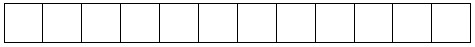 
ЖСН коды

код ИИН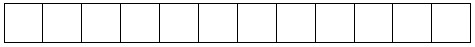 
1.Қызмет көрсетілген өңірді көрсетіңіз (облыс, қала, аудан).

Укажите регион оказания услуг (область, город, район).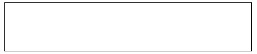 
Әкімшілік-аумақтық объектілер жіктеуішіне сәйкес аумақ коды (статистика органының қызметкерімен толтырылады)

Код территории согласно Классификатору административно-территориальных объектов (заполняется работником органа статистики)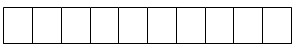 
Жол коды

Код строки

Көрсеткіштердің атауы

Наименование показателей

Музейлер

Музеи

тарихи

исторические

өлкетану

краеведческие

мемориалдық

мемориальные

жаратылыстану ғылыми

естественно-научные

өнертану

искусствовед-ческие

қорық-мұражайлар

заповедники-музеи

басқалары

другие

А
Б
1
2
3
4
5
6
7
1
Музейлер саны

Число музеев
1.1
одан – ауылдық жерлердегі

из них – в сельской местности
Жол коды

Код строки

Көрсеткіштердің атауы

Наименование показателей

Барлығы

Всего

Одан - ауылдық жерлер

Из них - сельская местность

А
Б
1
2
1
Музейлер ғимараттарының (үй-жайларының) саны

Число зданий (помещений) музеев
одан:

из них:
х
х
1.1
жылытылмайтын ғимараттарда (үй-жайларда)

в неотапливаемых зданиях (помещениях)
1.2
апаттық жағдайдағы

в аварийном состоянии
1.3
күрделі жөндеуді қажет ететін

требует капитального ремонта
Жол коды

Код строки

Көрсеткіштердің атауы

Наименование показателей

Барлығы

Всего

Одан - ауылдық жерлер

Из них - сельская местность

А
Б
1
2
1
Негізгі қордың жәдігерлер саны, бірлік

Число экспонатов основного фонда, единиц
1.1
одан - негізгі қордың электронды форматтағы жәдігерлерінің саны

из них - число экспонатов основного фонда в электронном формате
2
Ғылыми-қосалқы қордың жәдігерлер саны, бірлік

Число экспонатов научно-вспомогательного фонда, единиц
3
Жыл ішінде көрмеге қойып көрсетілген жәдігерлер саны, бірлік

Число экспонатов, экспонировавшихся в течении года, единиц
4
Жаңғыртуды талап ететін жәдігерлер саны, бірлік

Число экспонатов, требующих реставрации, единиц
5
Жыл ішінде келіп түскен жәдігерлер саны, бірлік

Число экспонатов поступивщих за год, единиц
6
Қорық–музейлердің тарих және мәдениет ескерткіштерінің саны, бірлік

Число памятников истории и культуры заповедника–музея, единиц
7
Келушілер саны, адам

Число посетителей, человек
7.1
одан - балалар

из них - детей
8
Экскурсиялар саны, бірлік

Число экскурсий, единиц
9
Дәрістер саны, бірлік

Число лекций, единиц
Жол коды

Код строки

Көрсеткіштердің атауы

Наименование показателей

Барлығы

Всего

Одан - ауылдық жерлер

Из них - сельская местность

А
Б
1
2
1
Электронды форматқа енгізілген жәдігерлер саны

Число экспонатов, внесенных в электронный формат
2
Сандық форматқа енгізілген жәдігерлер саны

Число экспонатов введенных в цифровой формат
3
Интернет желісіне қатынау мүмкіндігі бар музейлер саны

Число музеев с доступом в сеть Интернет
3.1
одан - Интернет желісіне сымсыз технология құралдары (Wi-Fi) арқылы қатынау мүмкіндігі бар

из них - с доступом в сеть Интернет посредством беспроводных технологий (Wi-Fi)
4
Компьютерлер саны

Число компьютеров
-Ия (1)

-Да (1)
-Жоқ (2)

-Нет (2)
Жол коды

Код строки

Көрсеткіштердің атауы

Наименование показателей

Барлығы

Всего

Одан - ауылдық жерлер

Из них - сельская местность

А
Б
1
2
1
Көрмелер саны

Число выставок
соның ішінде:

в том числе:
х
х
1.1
өз музейінде өткізген

проведенных в музее
соның ішінде:

в том числе:
х
х
1.1.1
жекеменшік қорынан

из собственных фондов
1.1.2
басқа да қордан тарту арқылы

с привлечением других фондов
1.2
өз музейінен тыс өткізген

проведены вне музея
1.2.1
одан - шет елде өткізген

из них - за рубежом
Алғашқы деректерді жариялауға келісеміз*

Согласны на опубликование первичных данных*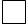 
Алғашқы деректерді жариялауға келіспейміз*

Не согласны на опубликование

первичных данных*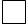 Қазақстан Республикасы
Ұлттық экономика министрлігі
Статистика комитеті
төрағасының
2016 жылғы 16 қыркүйектегі
№ 211 бұйрығына 10-қосымшаҚазақстан Республикасы Ұлттық
экономика министрлігі
Статистика комитеті
төрағасының 2016 жылғы
16 қыркүйектегі № 211
бұйрығына 11-қосымша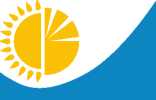 
Мемлекеттік статистика органдары құпиялылығына кепілдік береді

Конфиденциальность гарантируется органами государственной статистики
Мемлекеттік статистика органдары құпиялылығына кепілдік береді

Конфиденциальность гарантируется органами государственной статистики
Мемлекеттік статистика органдары құпиялылығына кепілдік береді

Конфиденциальность гарантируется органами государственной статистики
Мемлекеттік статистика органдары құпиялылығына кепілдік береді

Конфиденциальность гарантируется органами государственной статистики
Мемлекеттік статистика органдары құпиялылығына кепілдік береді

Конфиденциальность гарантируется органами государственной статистики
Приложение 11 к приказу 

Председателя Комитета по 

статистике Министерства 

национальной экономики 

Республики Казахстан от 16 

сентября 2016 года № 211
Приложение 11 к приказу 

Председателя Комитета по 

статистике Министерства 

национальной экономики 

Республики Казахстан от 16 

сентября 2016 года № 211
Жалпымемлекеттік статистикалық байқаудың статистикалық нысаны 

Статистическая форма общегосударственного статистического наблюдения
Жалпымемлекеттік статистикалық байқаудың статистикалық нысаны 

Статистическая форма общегосударственного статистического наблюдения
Жалпымемлекеттік статистикалық байқаудың статистикалық нысаны 

Статистическая форма общегосударственного статистического наблюдения
Жалпымемлекеттік статистикалық байқаудың статистикалық нысаны 

Статистическая форма общегосударственного статистического наблюдения
Жалпымемлекеттік статистикалық байқаудың статистикалық нысаны 

Статистическая форма общегосударственного статистического наблюдения
Приложение 11 к приказу 

Председателя Комитета по 

статистике Министерства 

национальной экономики 

Республики Казахстан от 16 

сентября 2016 года № 211
Приложение 11 к приказу 

Председателя Комитета по 

статистике Министерства 

национальной экономики 

Республики Казахстан от 16 

сентября 2016 года № 211
Аумақтық статистика органына тапсырылады

Представляется территориальному органу статистики
Аумақтық статистика органына тапсырылады

Представляется территориальному органу статистики
Аумақтық статистика органына тапсырылады

Представляется территориальному органу статистики
Аумақтық статистика органына тапсырылады

Представляется территориальному органу статистики
Статистикалық нысанды www.stat.gov.kz сайтынан алуға болады

Статистическую форму можно получить на сайте www.stat.gov.kz
Статистикалық нысанды www.stat.gov.kz сайтынан алуға болады

Статистическую форму можно получить на сайте www.stat.gov.kz
Статистикалық нысанды www.stat.gov.kz сайтынан алуға болады

Статистическую форму можно получить на сайте www.stat.gov.kz
Статистикалық нысанды www.stat.gov.kz сайтынан алуға болады

Статистическую форму можно получить на сайте www.stat.gov.kz
Мемлекеттік статистиканың тиісті органдарына анық емес бастапқы статистикалық деректерді ұсыну және бастапқы статистикалық деректерді белгіленген мерзімде ұсынбау "Әкімшілік құқық бұзушылық туралы" Қазақстан Республикасы Кодексінің 497-бабында көзделген әкімшілік құқық бұзушылықтар болып табылады.

Представление недостоверных и непредставление первичных статистических данных в соответствующие органы государственной статистики в установленный срок являются административными правонарушениями, предусмотренными статьей 497 Кодекса Республики Казахстан "Об административных правонарушениях".
Мемлекеттік статистиканың тиісті органдарына анық емес бастапқы статистикалық деректерді ұсыну және бастапқы статистикалық деректерді белгіленген мерзімде ұсынбау "Әкімшілік құқық бұзушылық туралы" Қазақстан Республикасы Кодексінің 497-бабында көзделген әкімшілік құқық бұзушылықтар болып табылады.

Представление недостоверных и непредставление первичных статистических данных в соответствующие органы государственной статистики в установленный срок являются административными правонарушениями, предусмотренными статьей 497 Кодекса Республики Казахстан "Об административных правонарушениях".
Мемлекеттік статистиканың тиісті органдарына анық емес бастапқы статистикалық деректерді ұсыну және бастапқы статистикалық деректерді белгіленген мерзімде ұсынбау "Әкімшілік құқық бұзушылық туралы" Қазақстан Республикасы Кодексінің 497-бабында көзделген әкімшілік құқық бұзушылықтар болып табылады.

Представление недостоверных и непредставление первичных статистических данных в соответствующие органы государственной статистики в установленный срок являются административными правонарушениями, предусмотренными статьей 497 Кодекса Республики Казахстан "Об административных правонарушениях".
Мемлекеттік статистиканың тиісті органдарына анық емес бастапқы статистикалық деректерді ұсыну және бастапқы статистикалық деректерді белгіленген мерзімде ұсынбау "Әкімшілік құқық бұзушылық туралы" Қазақстан Республикасы Кодексінің 497-бабында көзделген әкімшілік құқық бұзушылықтар болып табылады.

Представление недостоверных и непредставление первичных статистических данных в соответствующие органы государственной статистики в установленный срок являются административными правонарушениями, предусмотренными статьей 497 Кодекса Республики Казахстан "Об административных правонарушениях".
Мемлекеттік статистиканың тиісті органдарына анық емес бастапқы статистикалық деректерді ұсыну және бастапқы статистикалық деректерді белгіленген мерзімде ұсынбау "Әкімшілік құқық бұзушылық туралы" Қазақстан Республикасы Кодексінің 497-бабында көзделген әкімшілік құқық бұзушылықтар болып табылады.

Представление недостоверных и непредставление первичных статистических данных в соответствующие органы государственной статистики в установленный срок являются административными правонарушениями, предусмотренными статьей 497 Кодекса Республики Казахстан "Об административных правонарушениях".
Мемлекеттік статистиканың тиісті органдарына анық емес бастапқы статистикалық деректерді ұсыну және бастапқы статистикалық деректерді белгіленген мерзімде ұсынбау "Әкімшілік құқық бұзушылық туралы" Қазақстан Республикасы Кодексінің 497-бабында көзделген әкімшілік құқық бұзушылықтар болып табылады.

Представление недостоверных и непредставление первичных статистических данных в соответствующие органы государственной статистики в установленный срок являются административными правонарушениями, предусмотренными статьей 497 Кодекса Республики Казахстан "Об административных правонарушениях".
Мемлекеттік статистиканың тиісті органдарына анық емес бастапқы статистикалық деректерді ұсыну және бастапқы статистикалық деректерді белгіленген мерзімде ұсынбау "Әкімшілік құқық бұзушылық туралы" Қазақстан Республикасы Кодексінің 497-бабында көзделген әкімшілік құқық бұзушылықтар болып табылады.

Представление недостоверных и непредставление первичных статистических данных в соответствующие органы государственной статистики в установленный срок являются административными правонарушениями, предусмотренными статьей 497 Кодекса Республики Казахстан "Об административных правонарушениях".
Мемлекеттік статистиканың тиісті органдарына анық емес бастапқы статистикалық деректерді ұсыну және бастапқы статистикалық деректерді белгіленген мерзімде ұсынбау "Әкімшілік құқық бұзушылық туралы" Қазақстан Республикасы Кодексінің 497-бабында көзделген әкімшілік құқық бұзушылықтар болып табылады.

Представление недостоверных и непредставление первичных статистических данных в соответствующие органы государственной статистики в установленный срок являются административными правонарушениями, предусмотренными статьей 497 Кодекса Республики Казахстан "Об административных правонарушениях".
Мемлекеттік статистиканың тиісті органдарына анық емес бастапқы статистикалық деректерді ұсыну және бастапқы статистикалық деректерді белгіленген мерзімде ұсынбау "Әкімшілік құқық бұзушылық туралы" Қазақстан Республикасы Кодексінің 497-бабында көзделген әкімшілік құқық бұзушылықтар болып табылады.

Представление недостоверных и непредставление первичных статистических данных в соответствующие органы государственной статистики в установленный срок являются административными правонарушениями, предусмотренными статьей 497 Кодекса Республики Казахстан "Об административных правонарушениях".
Статистикалық нысан коды 211112004

Код статистической формы 211112004
Статистикалық нысан коды 211112004

Код статистической формы 211112004
Статистикалық нысан коды 211112004

Код статистической формы 211112004
Театр (цирк) қызметі туралы есеп

Отчет о деятельности театра (цирка)
Театр (цирк) қызметі туралы есеп

Отчет о деятельности театра (цирка)
Театр (цирк) қызметі туралы есеп

Отчет о деятельности театра (цирка)
Театр (цирк) қызметі туралы есеп

Отчет о деятельности театра (цирка)
Театр (цирк) қызметі туралы есеп

Отчет о деятельности театра (цирка)
Театр (цирк) қызметі туралы есеп

Отчет о деятельности театра (цирка)
1-театр (цирк)
1-театр (цирк)
1-театр (цирк)
Театр (цирк) қызметі туралы есеп

Отчет о деятельности театра (цирка)
Театр (цирк) қызметі туралы есеп

Отчет о деятельности театра (цирка)
Театр (цирк) қызметі туралы есеп

Отчет о деятельности театра (цирка)
Театр (цирк) қызметі туралы есеп

Отчет о деятельности театра (цирка)
Театр (цирк) қызметі туралы есеп

Отчет о деятельности театра (цирка)
Театр (цирк) қызметі туралы есеп

Отчет о деятельности театра (цирка)
Жылдық

Годовая
Жылдық

Годовая
Жылдық

Годовая
Есепті кезең 

Отчетный период 
Есепті кезең 

Отчетный период 
Есепті кезең 

Отчетный период 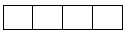 
жыл

год
Экономикалық қызмет түрлері номенклатурасының 90.01.1 "Цирк қызметі" және 93.29.3 "Қуыршақ театрларының қызметі" кодтарына сәйкес негізгі және қосалқы қызметтер түрімен заңды тұлағалар және (немесе) олардың құрылымдық және оқшауланған бөлімшелері, дара кәсіпкерлер тапсырады.

Представляют юридические лица и (или) их структурные и обособленные подразделения и индивидуальные предприниматели с основным или вторичным видом деятельности согласно коду Номенклатуры видов экономической деятельности: 90.01.1 - "Театральная деятельность ", 90.01.3 "Деятельность цирков" и 93.29.3 "Деятельность кукольных театров".
Экономикалық қызмет түрлері номенклатурасының 90.01.1 "Цирк қызметі" және 93.29.3 "Қуыршақ театрларының қызметі" кодтарына сәйкес негізгі және қосалқы қызметтер түрімен заңды тұлағалар және (немесе) олардың құрылымдық және оқшауланған бөлімшелері, дара кәсіпкерлер тапсырады.

Представляют юридические лица и (или) их структурные и обособленные подразделения и индивидуальные предприниматели с основным или вторичным видом деятельности согласно коду Номенклатуры видов экономической деятельности: 90.01.1 - "Театральная деятельность ", 90.01.3 "Деятельность цирков" и 93.29.3 "Деятельность кукольных театров".
Экономикалық қызмет түрлері номенклатурасының 90.01.1 "Цирк қызметі" және 93.29.3 "Қуыршақ театрларының қызметі" кодтарына сәйкес негізгі және қосалқы қызметтер түрімен заңды тұлағалар және (немесе) олардың құрылымдық және оқшауланған бөлімшелері, дара кәсіпкерлер тапсырады.

Представляют юридические лица и (или) их структурные и обособленные подразделения и индивидуальные предприниматели с основным или вторичным видом деятельности согласно коду Номенклатуры видов экономической деятельности: 90.01.1 - "Театральная деятельность ", 90.01.3 "Деятельность цирков" и 93.29.3 "Деятельность кукольных театров".
Экономикалық қызмет түрлері номенклатурасының 90.01.1 "Цирк қызметі" және 93.29.3 "Қуыршақ театрларының қызметі" кодтарына сәйкес негізгі және қосалқы қызметтер түрімен заңды тұлағалар және (немесе) олардың құрылымдық және оқшауланған бөлімшелері, дара кәсіпкерлер тапсырады.

Представляют юридические лица и (или) их структурные и обособленные подразделения и индивидуальные предприниматели с основным или вторичным видом деятельности согласно коду Номенклатуры видов экономической деятельности: 90.01.1 - "Театральная деятельность ", 90.01.3 "Деятельность цирков" и 93.29.3 "Деятельность кукольных театров".
Экономикалық қызмет түрлері номенклатурасының 90.01.1 "Цирк қызметі" және 93.29.3 "Қуыршақ театрларының қызметі" кодтарына сәйкес негізгі және қосалқы қызметтер түрімен заңды тұлағалар және (немесе) олардың құрылымдық және оқшауланған бөлімшелері, дара кәсіпкерлер тапсырады.

Представляют юридические лица и (или) их структурные и обособленные подразделения и индивидуальные предприниматели с основным или вторичным видом деятельности согласно коду Номенклатуры видов экономической деятельности: 90.01.1 - "Театральная деятельность ", 90.01.3 "Деятельность цирков" и 93.29.3 "Деятельность кукольных театров".
Экономикалық қызмет түрлері номенклатурасының 90.01.1 "Цирк қызметі" және 93.29.3 "Қуыршақ театрларының қызметі" кодтарына сәйкес негізгі және қосалқы қызметтер түрімен заңды тұлағалар және (немесе) олардың құрылымдық және оқшауланған бөлімшелері, дара кәсіпкерлер тапсырады.

Представляют юридические лица и (или) их структурные и обособленные подразделения и индивидуальные предприниматели с основным или вторичным видом деятельности согласно коду Номенклатуры видов экономической деятельности: 90.01.1 - "Театральная деятельность ", 90.01.3 "Деятельность цирков" и 93.29.3 "Деятельность кукольных театров".
Экономикалық қызмет түрлері номенклатурасының 90.01.1 "Цирк қызметі" және 93.29.3 "Қуыршақ театрларының қызметі" кодтарына сәйкес негізгі және қосалқы қызметтер түрімен заңды тұлағалар және (немесе) олардың құрылымдық және оқшауланған бөлімшелері, дара кәсіпкерлер тапсырады.

Представляют юридические лица и (или) их структурные и обособленные подразделения и индивидуальные предприниматели с основным или вторичным видом деятельности согласно коду Номенклатуры видов экономической деятельности: 90.01.1 - "Театральная деятельность ", 90.01.3 "Деятельность цирков" и 93.29.3 "Деятельность кукольных театров".
Экономикалық қызмет түрлері номенклатурасының 90.01.1 "Цирк қызметі" және 93.29.3 "Қуыршақ театрларының қызметі" кодтарына сәйкес негізгі және қосалқы қызметтер түрімен заңды тұлағалар және (немесе) олардың құрылымдық және оқшауланған бөлімшелері, дара кәсіпкерлер тапсырады.

Представляют юридические лица и (или) их структурные и обособленные подразделения и индивидуальные предприниматели с основным или вторичным видом деятельности согласно коду Номенклатуры видов экономической деятельности: 90.01.1 - "Театральная деятельность ", 90.01.3 "Деятельность цирков" и 93.29.3 "Деятельность кукольных театров".
Экономикалық қызмет түрлері номенклатурасының 90.01.1 "Цирк қызметі" және 93.29.3 "Қуыршақ театрларының қызметі" кодтарына сәйкес негізгі және қосалқы қызметтер түрімен заңды тұлағалар және (немесе) олардың құрылымдық және оқшауланған бөлімшелері, дара кәсіпкерлер тапсырады.

Представляют юридические лица и (или) их структурные и обособленные подразделения и индивидуальные предприниматели с основным или вторичным видом деятельности согласно коду Номенклатуры видов экономической деятельности: 90.01.1 - "Театральная деятельность ", 90.01.3 "Деятельность цирков" и 93.29.3 "Деятельность кукольных театров".
Тапсыру мерзімі – есепті кезеңнен кейінгі 16 қаңтарға (қоса алғанда) дейін

Срок представления – до 16 января (включительно) после отчетного периода
Тапсыру мерзімі – есепті кезеңнен кейінгі 16 қаңтарға (қоса алғанда) дейін

Срок представления – до 16 января (включительно) после отчетного периода
Тапсыру мерзімі – есепті кезеңнен кейінгі 16 қаңтарға (қоса алғанда) дейін

Срок представления – до 16 января (включительно) после отчетного периода
Тапсыру мерзімі – есепті кезеңнен кейінгі 16 қаңтарға (қоса алғанда) дейін

Срок представления – до 16 января (включительно) после отчетного периода
Тапсыру мерзімі – есепті кезеңнен кейінгі 16 қаңтарға (қоса алғанда) дейін

Срок представления – до 16 января (включительно) после отчетного периода
Тапсыру мерзімі – есепті кезеңнен кейінгі 16 қаңтарға (қоса алғанда) дейін

Срок представления – до 16 января (включительно) после отчетного периода
Тапсыру мерзімі – есепті кезеңнен кейінгі 16 қаңтарға (қоса алғанда) дейін

Срок представления – до 16 января (включительно) после отчетного периода
Тапсыру мерзімі – есепті кезеңнен кейінгі 16 қаңтарға (қоса алғанда) дейін

Срок представления – до 16 января (включительно) после отчетного периода
Тапсыру мерзімі – есепті кезеңнен кейінгі 16 қаңтарға (қоса алғанда) дейін

Срок представления – до 16 января (включительно) после отчетного периода
БСН коды

код БИН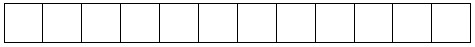 
ЖСН коды

код ИИН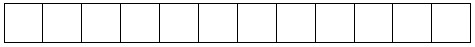 
1.Қызмет көрсетілген өңірді көрсетіңіз (облыс, қала, аудан).

Укажите регион оказания услуг (область, город, район).
1.Қызмет көрсетілген өңірді көрсетіңіз (облыс, қала, аудан).

Укажите регион оказания услуг (область, город, район).
1.Қызмет көрсетілген өңірді көрсетіңіз (облыс, қала, аудан).

Укажите регион оказания услуг (область, город, район).
1.Қызмет көрсетілген өңірді көрсетіңіз (облыс, қала, аудан).

Укажите регион оказания услуг (область, город, район).
1.Қызмет көрсетілген өңірді көрсетіңіз (облыс, қала, аудан).

Укажите регион оказания услуг (область, город, район).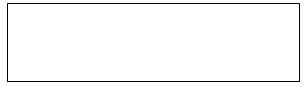 
Әкімшілік-аумақтық объектілер жіктеуішіне сәйкес аумақ коды (статистика органының қызметкерімен толтырылады)

Код территории согласно Классификатору административно-территориальных объектов (заполняется работником органа статистики)
Әкімшілік-аумақтық объектілер жіктеуішіне сәйкес аумақ коды (статистика органының қызметкерімен толтырылады)

Код территории согласно Классификатору административно-территориальных объектов (заполняется работником органа статистики)
Әкімшілік-аумақтық объектілер жіктеуішіне сәйкес аумақ коды (статистика органының қызметкерімен толтырылады)

Код территории согласно Классификатору административно-территориальных объектов (заполняется работником органа статистики)
Әкімшілік-аумақтық объектілер жіктеуішіне сәйкес аумақ коды (статистика органының қызметкерімен толтырылады)

Код территории согласно Классификатору административно-территориальных объектов (заполняется работником органа статистики)
Әкімшілік-аумақтық объектілер жіктеуішіне сәйкес аумақ коды (статистика органының қызметкерімен толтырылады)

Код территории согласно Классификатору административно-территориальных объектов (заполняется работником органа статистики)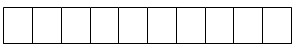 
5 белгілі (ЭҚЖЖ) сәйкес қызмет түрін көрсетіңіз

Укажите вид деятельности согласно 5-ти знаков (ОКЭД)
5 белгілі (ЭҚЖЖ) сәйкес қызмет түрін көрсетіңіз

Укажите вид деятельности согласно 5-ти знаков (ОКЭД)
5 белгілі (ЭҚЖЖ) сәйкес қызмет түрін көрсетіңіз

Укажите вид деятельности согласно 5-ти знаков (ОКЭД)
5 белгілі (ЭҚЖЖ) сәйкес қызмет түрін көрсетіңіз

Укажите вид деятельности согласно 5-ти знаков (ОКЭД)
5 белгілі (ЭҚЖЖ) сәйкес қызмет түрін көрсетіңіз

Укажите вид деятельности согласно 5-ти знаков (ОКЭД)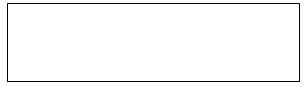 
Жол

коды

Код

строки

Көрсеткіштердің атауы

Наименование показателей

Барлығы

Всего

Одан

Из них

опера және балет

оперы и балета

драмалық

драматический

музыкалық комедия

музыкальной комедии

жас көрермендер

юного зрителя

қуыршақ

кукол

басқалары

другие

А
Б
1
2
3
4
5
6
7
1
Театрлар саны

Число театров
1.1
одан - ауылдық жерлердегі театрлар саны

из них - в сельской местности
2
Цирктер саны

Число цирков
х
х
х
х
х
х
Жол коды

Код строки

Көрсеткіштердің атауы

Наименование показателей

Барлығы

Всего

Одан - ауылдық жерлер

Из них – сельская местность

А
Б
1
2
1
Ғимараттардың (үй-жайларының) саны

Число зданий (помещений)
оның ішінде:

из них:
1.1
жылытылмайтын ғимараттарда (үй-жайларда)

в неотапливаемых зданиях (помещениях)
1.2
апаттық жағдайдағы

в аварийном состоянии
1.3
күрделі жөндеуді қажет ететін

требует капитального ремонта
2
Көрермендер залдарындағы орындар саны

Число мест в зрительных залах
Жол коды Код строки

Көрсеткіштердің атауы

Наименование показателей

Барлығы

Всего

Одан - ауылдық жерлер

Из них – сельская местность

А
Б
1
2
1
Спектакльдер (қойылымдар) саны – барлығы

Число спектаклей (представлений) - всего
соның ішінде:

в том числе:
х
х
1.1
театрдың (цирктің) өз күшімен өткізілгені 

проведенных силами своего театра (цирка)
1.2
театр (цирк) алаңында бөгде ұйымдардың күшімен өткізілгені

проведенных силами сторонних организаций на площадке театра (цирка)
2
1-жолдан балаларға арналған спектакльдер (қойылымдар) саны

Из строки 1 - число спектаклей (представлений) для детей 
3
Өз қаласынан тыс жерлерде гастрольдік және көшпелі спектакльдер

Гастрольные и выездные спектакли (представления) за пределами своего города
3.1
одан - шетелде 

из них - за рубежом
4
Есепті жылдағы жаңа қойылымдардың саны

Число новых постановок за отчетный год
5
Есептік жылы қойылған спектакльдер (театр репертуары) саны

Число поставленных спектаклей (репертуар театра) за отчетный год
Жол коды

Код строки

Көрсеткіштердің атауы

Наименование показателей

Барлығы

Всего

Одан - ауылдық жерлер

Из них – сельская местность

А
Б
1
2
1
Көрермендер саны, барлығы

Число зрителей, всего
соның ішінде:

в том числе:
х
х
1.1
театрдың (цирктің) өз күшімен өткізген спектакльдерінде (қойылымдарында)

на спектаклях (представлениях), проведенных силами своего театра (цирка)
1.2
театрдың (цирктің) алаңында бөгде ұйымдардың күшімен өткізген спектакльдерде (қойылымдарда)

на спектаклях (представлениях), проведенных силами сторонних организаций на площадке театра (цирка)
2
1- жолдан - балалар көрермендер саны

Из строки 1- число зрителей-детей
соның ішінде:

в том числе:
2.1
театрдың (цирктің) өз күшімен өткізген спектакльдерінде (қойылымдарында)

на спектаклях (представлениях), проведенных силами своего театра (цирка)
2.2
театрдың (цирктің) алаңында бөгде ұйымдардың күшімен өткізген спектакльдерде (қойылымдарда)

на спектаклях (представлениях), проведенных силами сторонних организаций на площадке театра (цирка)
Жол коды

Код строки

Көрсеткіштердің атауы

Наименование показателей

Барлығы

Всего

Одан - ауылдық жерлер

Из них – сельская местность

А
Б
1
2
1
Интернет желісіне қосылу мүмкіндігі бар театрлар (цирктер) саны

Число театров (цирков) с доступом в сеть Интернет
1.1
одан - Интернет желісіне сымсыз технология құралдары (Wi-Fi) арқылы қатынау мүмкіндігі бар

из них - с доступом в сеть Интернет посредством беспроводных технологий (Wi-Fi)
2
Компьютерлер саны

Число компьютеров
-Ия (1)

-Да (1)
-Жоқ (2)

-Нет (2)
Алғашқы деректерді жариялауға келісеміз*

Согласны на опубликование первичных данных*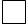 
Алғашқы деректерді жариялауға келіспейміз*

Не согласны на опубликование

первичных данных*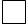 Қазақстан Республикасы
Ұлттық экономика министрлігі
Статистика комитеті
төрағасының 2015 жылғы
16 қыркүйектегі
№ 211 бұйрығына 12-қосымшаҚазақстан Республикасы
Ұлттық экономика министрлігі
Статистика комитеті
төрағасының 2015 жылғы
16 қыркүйектегі
№ 211 бұйрығына 13-қосымша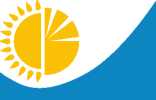 
Мемлекеттік статистика органдары құпиялылығына кепілдік береді

Конфиденциальность гарантируется органами государственной статистики
Мемлекеттік статистика органдары құпиялылығына кепілдік береді

Конфиденциальность гарантируется органами государственной статистики
Мемлекеттік статистика органдары құпиялылығына кепілдік береді

Конфиденциальность гарантируется органами государственной статистики
Мемлекеттік статистика органдары құпиялылығына кепілдік береді

Конфиденциальность гарантируется органами государственной статистики
Приложение 13 к приказу 

Председателя Комитета по 

статистике Министерства 

национальной экономики 

Республики Казахстан от 16 

сентября 2016 года № 211
Приложение 13 к приказу 

Председателя Комитета по 

статистике Министерства 

национальной экономики 

Республики Казахстан от 16 

сентября 2016 года № 211
Жалпымемлекеттік статистикалық байқаудың статистикалық нысаны 

Статистическая форма общегосударственного статистического наблюдения
Жалпымемлекеттік статистикалық байқаудың статистикалық нысаны 

Статистическая форма общегосударственного статистического наблюдения
Жалпымемлекеттік статистикалық байқаудың статистикалық нысаны 

Статистическая форма общегосударственного статистического наблюдения
Жалпымемлекеттік статистикалық байқаудың статистикалық нысаны 

Статистическая форма общегосударственного статистического наблюдения
Приложение 13 к приказу 

Председателя Комитета по 

статистике Министерства 

национальной экономики 

Республики Казахстан от 16 

сентября 2016 года № 211
Приложение 13 к приказу 

Председателя Комитета по 

статистике Министерства 

национальной экономики 

Республики Казахстан от 16 

сентября 2016 года № 211
Аумақтық статистика органына тапсырылады

Представляется территориальному органу статистики
Аумақтық статистика органына тапсырылады

Представляется территориальному органу статистики
Аумақтық статистика органына тапсырылады

Представляется территориальному органу статистики
Аумақтық статистика органына тапсырылады

Представляется территориальному органу статистики
Статистикалық нысанды www.stat.gov.kz сайтынан алуға болады

Статистическую форму можно получить на сайте www.stat.gov.kz
Статистикалық нысанды www.stat.gov.kz сайтынан алуға болады

Статистическую форму можно получить на сайте www.stat.gov.kz
Статистикалық нысанды www.stat.gov.kz сайтынан алуға болады

Статистическую форму можно получить на сайте www.stat.gov.kz
Статистикалық нысанды www.stat.gov.kz сайтынан алуға болады

Статистическую форму можно получить на сайте www.stat.gov.kz
Мемлекеттік статистиканың тиісті органдарына анық емес бастапқы статистикалық деректерді ұсыну және бастапқы статистикалық деректерді белгіленген мерзімде ұсынбау "Әкімшілік құқық бұзушылық туралы" Қазақстан Республикасы Кодексінің 497-бабында көзделген әкімшілік құқық бұзушылықтар болып табылады.

Представление недостоверных и непредставление первичных статистических данных в соответствующие органы государственной статистики в установленный срок являются административными правонарушениями, предусмотренными статьей 497 Кодекса Республики Казахстан "Об административных правонарушениях".
Мемлекеттік статистиканың тиісті органдарына анық емес бастапқы статистикалық деректерді ұсыну және бастапқы статистикалық деректерді белгіленген мерзімде ұсынбау "Әкімшілік құқық бұзушылық туралы" Қазақстан Республикасы Кодексінің 497-бабында көзделген әкімшілік құқық бұзушылықтар болып табылады.

Представление недостоверных и непредставление первичных статистических данных в соответствующие органы государственной статистики в установленный срок являются административными правонарушениями, предусмотренными статьей 497 Кодекса Республики Казахстан "Об административных правонарушениях".
Мемлекеттік статистиканың тиісті органдарына анық емес бастапқы статистикалық деректерді ұсыну және бастапқы статистикалық деректерді белгіленген мерзімде ұсынбау "Әкімшілік құқық бұзушылық туралы" Қазақстан Республикасы Кодексінің 497-бабында көзделген әкімшілік құқық бұзушылықтар болып табылады.

Представление недостоверных и непредставление первичных статистических данных в соответствующие органы государственной статистики в установленный срок являются административными правонарушениями, предусмотренными статьей 497 Кодекса Республики Казахстан "Об административных правонарушениях".
Мемлекеттік статистиканың тиісті органдарына анық емес бастапқы статистикалық деректерді ұсыну және бастапқы статистикалық деректерді белгіленген мерзімде ұсынбау "Әкімшілік құқық бұзушылық туралы" Қазақстан Республикасы Кодексінің 497-бабында көзделген әкімшілік құқық бұзушылықтар болып табылады.

Представление недостоверных и непредставление первичных статистических данных в соответствующие органы государственной статистики в установленный срок являются административными правонарушениями, предусмотренными статьей 497 Кодекса Республики Казахстан "Об административных правонарушениях".
Мемлекеттік статистиканың тиісті органдарына анық емес бастапқы статистикалық деректерді ұсыну және бастапқы статистикалық деректерді белгіленген мерзімде ұсынбау "Әкімшілік құқық бұзушылық туралы" Қазақстан Республикасы Кодексінің 497-бабында көзделген әкімшілік құқық бұзушылықтар болып табылады.

Представление недостоверных и непредставление первичных статистических данных в соответствующие органы государственной статистики в установленный срок являются административными правонарушениями, предусмотренными статьей 497 Кодекса Республики Казахстан "Об административных правонарушениях".
Мемлекеттік статистиканың тиісті органдарына анық емес бастапқы статистикалық деректерді ұсыну және бастапқы статистикалық деректерді белгіленген мерзімде ұсынбау "Әкімшілік құқық бұзушылық туралы" Қазақстан Республикасы Кодексінің 497-бабында көзделген әкімшілік құқық бұзушылықтар болып табылады.

Представление недостоверных и непредставление первичных статистических данных в соответствующие органы государственной статистики в установленный срок являются административными правонарушениями, предусмотренными статьей 497 Кодекса Республики Казахстан "Об административных правонарушениях".
Мемлекеттік статистиканың тиісті органдарына анық емес бастапқы статистикалық деректерді ұсыну және бастапқы статистикалық деректерді белгіленген мерзімде ұсынбау "Әкімшілік құқық бұзушылық туралы" Қазақстан Республикасы Кодексінің 497-бабында көзделген әкімшілік құқық бұзушылықтар болып табылады.

Представление недостоверных и непредставление первичных статистических данных в соответствующие органы государственной статистики в установленный срок являются административными правонарушениями, предусмотренными статьей 497 Кодекса Республики Казахстан "Об административных правонарушениях".
Мемлекеттік статистиканың тиісті органдарына анық емес бастапқы статистикалық деректерді ұсыну және бастапқы статистикалық деректерді белгіленген мерзімде ұсынбау "Әкімшілік құқық бұзушылық туралы" Қазақстан Республикасы Кодексінің 497-бабында көзделген әкімшілік құқық бұзушылықтар болып табылады.

Представление недостоверных и непредставление первичных статистических данных в соответствующие органы государственной статистики в установленный срок являются административными правонарушениями, предусмотренными статьей 497 Кодекса Республики Казахстан "Об административных правонарушениях".
Статистикалық нысан коды 211112003

Код статистической формы 211112003
Статистикалық нысан коды 211112003

Код статистической формы 211112003
Статистикалық нысан коды 211112003

Код статистической формы 211112003
Кино көрсетуді және кинофильмдерді шығаруды жүзеге асыратын ұйымдардың қызметі туралы есеп

Отчет о деятельности организаций, осуществляющих кинопоказ

и производство кинофильмов
Кино көрсетуді және кинофильмдерді шығаруды жүзеге асыратын ұйымдардың қызметі туралы есеп

Отчет о деятельности организаций, осуществляющих кинопоказ

и производство кинофильмов
Кино көрсетуді және кинофильмдерді шығаруды жүзеге асыратын ұйымдардың қызметі туралы есеп

Отчет о деятельности организаций, осуществляющих кинопоказ

и производство кинофильмов
Кино көрсетуді және кинофильмдерді шығаруды жүзеге асыратын ұйымдардың қызметі туралы есеп

Отчет о деятельности организаций, осуществляющих кинопоказ

и производство кинофильмов
Кино көрсетуді және кинофильмдерді шығаруды жүзеге асыратын ұйымдардың қызметі туралы есеп

Отчет о деятельности организаций, осуществляющих кинопоказ

и производство кинофильмов
1-кино
1-кино
1-кино
Кино көрсетуді және кинофильмдерді шығаруды жүзеге асыратын ұйымдардың қызметі туралы есеп

Отчет о деятельности организаций, осуществляющих кинопоказ

и производство кинофильмов
Кино көрсетуді және кинофильмдерді шығаруды жүзеге асыратын ұйымдардың қызметі туралы есеп

Отчет о деятельности организаций, осуществляющих кинопоказ

и производство кинофильмов
Кино көрсетуді және кинофильмдерді шығаруды жүзеге асыратын ұйымдардың қызметі туралы есеп

Отчет о деятельности организаций, осуществляющих кинопоказ

и производство кинофильмов
Кино көрсетуді және кинофильмдерді шығаруды жүзеге асыратын ұйымдардың қызметі туралы есеп

Отчет о деятельности организаций, осуществляющих кинопоказ

и производство кинофильмов
Кино көрсетуді және кинофильмдерді шығаруды жүзеге асыратын ұйымдардың қызметі туралы есеп

Отчет о деятельности организаций, осуществляющих кинопоказ

и производство кинофильмов
Жылдық

Годовая
Жылдық

Годовая
Жылдық

Годовая
Есепті кезең 

Отчетный период 
Есепті кезең 

Отчетный период 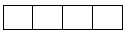 
жыл

год
Экономикалық қызмет түрлері номенклатурасының 59.11.0 - "Кино, бейнефильмдер және телевизиялық бағдарламаларды шығару бойынша қызмет", 59.13.0 - "Кино, бейнефильмдер және телевизиялық бағдарламалар тарату бойынша қызмет" және 59.14.0 - "Кинофильмдер көрсету бойынша қызмет" кодына сәйкес негізгі және қосалқы қызмет түрімен заңды тұлғалар және (немесе) олардың құрылымдық және оқшауланған бөлімшелері, дара кәсіпкерлер тапсырады".

Представляют юридические лица и (или) их структурные и обособленные подразделения, индивидуальные предприниматели с основным или вторичным видом деятельности согласно коду Номенклатуры видов экономической деятельности": код 59.11.0 - "Деятельность по производству кино-, видеофильмов и телевизионных программ", 59.13.0 - "Деятельность по распространению кинофильмов, видео и телевизионных программ" и 59.14.0 – "Деятельность по показу кинофильмов".
Экономикалық қызмет түрлері номенклатурасының 59.11.0 - "Кино, бейнефильмдер және телевизиялық бағдарламаларды шығару бойынша қызмет", 59.13.0 - "Кино, бейнефильмдер және телевизиялық бағдарламалар тарату бойынша қызмет" және 59.14.0 - "Кинофильмдер көрсету бойынша қызмет" кодына сәйкес негізгі және қосалқы қызмет түрімен заңды тұлғалар және (немесе) олардың құрылымдық және оқшауланған бөлімшелері, дара кәсіпкерлер тапсырады".

Представляют юридические лица и (или) их структурные и обособленные подразделения, индивидуальные предприниматели с основным или вторичным видом деятельности согласно коду Номенклатуры видов экономической деятельности": код 59.11.0 - "Деятельность по производству кино-, видеофильмов и телевизионных программ", 59.13.0 - "Деятельность по распространению кинофильмов, видео и телевизионных программ" и 59.14.0 – "Деятельность по показу кинофильмов".
Экономикалық қызмет түрлері номенклатурасының 59.11.0 - "Кино, бейнефильмдер және телевизиялық бағдарламаларды шығару бойынша қызмет", 59.13.0 - "Кино, бейнефильмдер және телевизиялық бағдарламалар тарату бойынша қызмет" және 59.14.0 - "Кинофильмдер көрсету бойынша қызмет" кодына сәйкес негізгі және қосалқы қызмет түрімен заңды тұлғалар және (немесе) олардың құрылымдық және оқшауланған бөлімшелері, дара кәсіпкерлер тапсырады".

Представляют юридические лица и (или) их структурные и обособленные подразделения, индивидуальные предприниматели с основным или вторичным видом деятельности согласно коду Номенклатуры видов экономической деятельности": код 59.11.0 - "Деятельность по производству кино-, видеофильмов и телевизионных программ", 59.13.0 - "Деятельность по распространению кинофильмов, видео и телевизионных программ" и 59.14.0 – "Деятельность по показу кинофильмов".
Экономикалық қызмет түрлері номенклатурасының 59.11.0 - "Кино, бейнефильмдер және телевизиялық бағдарламаларды шығару бойынша қызмет", 59.13.0 - "Кино, бейнефильмдер және телевизиялық бағдарламалар тарату бойынша қызмет" және 59.14.0 - "Кинофильмдер көрсету бойынша қызмет" кодына сәйкес негізгі және қосалқы қызмет түрімен заңды тұлғалар және (немесе) олардың құрылымдық және оқшауланған бөлімшелері, дара кәсіпкерлер тапсырады".

Представляют юридические лица и (или) их структурные и обособленные подразделения, индивидуальные предприниматели с основным или вторичным видом деятельности согласно коду Номенклатуры видов экономической деятельности": код 59.11.0 - "Деятельность по производству кино-, видеофильмов и телевизионных программ", 59.13.0 - "Деятельность по распространению кинофильмов, видео и телевизионных программ" и 59.14.0 – "Деятельность по показу кинофильмов".
Экономикалық қызмет түрлері номенклатурасының 59.11.0 - "Кино, бейнефильмдер және телевизиялық бағдарламаларды шығару бойынша қызмет", 59.13.0 - "Кино, бейнефильмдер және телевизиялық бағдарламалар тарату бойынша қызмет" және 59.14.0 - "Кинофильмдер көрсету бойынша қызмет" кодына сәйкес негізгі және қосалқы қызмет түрімен заңды тұлғалар және (немесе) олардың құрылымдық және оқшауланған бөлімшелері, дара кәсіпкерлер тапсырады".

Представляют юридические лица и (или) их структурные и обособленные подразделения, индивидуальные предприниматели с основным или вторичным видом деятельности согласно коду Номенклатуры видов экономической деятельности": код 59.11.0 - "Деятельность по производству кино-, видеофильмов и телевизионных программ", 59.13.0 - "Деятельность по распространению кинофильмов, видео и телевизионных программ" и 59.14.0 – "Деятельность по показу кинофильмов".
Экономикалық қызмет түрлері номенклатурасының 59.11.0 - "Кино, бейнефильмдер және телевизиялық бағдарламаларды шығару бойынша қызмет", 59.13.0 - "Кино, бейнефильмдер және телевизиялық бағдарламалар тарату бойынша қызмет" және 59.14.0 - "Кинофильмдер көрсету бойынша қызмет" кодына сәйкес негізгі және қосалқы қызмет түрімен заңды тұлғалар және (немесе) олардың құрылымдық және оқшауланған бөлімшелері, дара кәсіпкерлер тапсырады".

Представляют юридические лица и (или) их структурные и обособленные подразделения, индивидуальные предприниматели с основным или вторичным видом деятельности согласно коду Номенклатуры видов экономической деятельности": код 59.11.0 - "Деятельность по производству кино-, видеофильмов и телевизионных программ", 59.13.0 - "Деятельность по распространению кинофильмов, видео и телевизионных программ" и 59.14.0 – "Деятельность по показу кинофильмов".
Экономикалық қызмет түрлері номенклатурасының 59.11.0 - "Кино, бейнефильмдер және телевизиялық бағдарламаларды шығару бойынша қызмет", 59.13.0 - "Кино, бейнефильмдер және телевизиялық бағдарламалар тарату бойынша қызмет" және 59.14.0 - "Кинофильмдер көрсету бойынша қызмет" кодына сәйкес негізгі және қосалқы қызмет түрімен заңды тұлғалар және (немесе) олардың құрылымдық және оқшауланған бөлімшелері, дара кәсіпкерлер тапсырады".

Представляют юридические лица и (или) их структурные и обособленные подразделения, индивидуальные предприниматели с основным или вторичным видом деятельности согласно коду Номенклатуры видов экономической деятельности": код 59.11.0 - "Деятельность по производству кино-, видеофильмов и телевизионных программ", 59.13.0 - "Деятельность по распространению кинофильмов, видео и телевизионных программ" и 59.14.0 – "Деятельность по показу кинофильмов".
Экономикалық қызмет түрлері номенклатурасының 59.11.0 - "Кино, бейнефильмдер және телевизиялық бағдарламаларды шығару бойынша қызмет", 59.13.0 - "Кино, бейнефильмдер және телевизиялық бағдарламалар тарату бойынша қызмет" және 59.14.0 - "Кинофильмдер көрсету бойынша қызмет" кодына сәйкес негізгі және қосалқы қызмет түрімен заңды тұлғалар және (немесе) олардың құрылымдық және оқшауланған бөлімшелері, дара кәсіпкерлер тапсырады".

Представляют юридические лица и (или) их структурные и обособленные подразделения, индивидуальные предприниматели с основным или вторичным видом деятельности согласно коду Номенклатуры видов экономической деятельности": код 59.11.0 - "Деятельность по производству кино-, видеофильмов и телевизионных программ", 59.13.0 - "Деятельность по распространению кинофильмов, видео и телевизионных программ" и 59.14.0 – "Деятельность по показу кинофильмов".
Тапсыру мерзімі – есепті кезеңнен кейінгі 23 қаңтарға (қоса алғанда) дейін

Срок представления – до 23 января (включительно) после отчетного периода
Тапсыру мерзімі – есепті кезеңнен кейінгі 23 қаңтарға (қоса алғанда) дейін

Срок представления – до 23 января (включительно) после отчетного периода
Тапсыру мерзімі – есепті кезеңнен кейінгі 23 қаңтарға (қоса алғанда) дейін

Срок представления – до 23 января (включительно) после отчетного периода
Тапсыру мерзімі – есепті кезеңнен кейінгі 23 қаңтарға (қоса алғанда) дейін

Срок представления – до 23 января (включительно) после отчетного периода
Тапсыру мерзімі – есепті кезеңнен кейінгі 23 қаңтарға (қоса алғанда) дейін

Срок представления – до 23 января (включительно) после отчетного периода
Тапсыру мерзімі – есепті кезеңнен кейінгі 23 қаңтарға (қоса алғанда) дейін

Срок представления – до 23 января (включительно) после отчетного периода
Тапсыру мерзімі – есепті кезеңнен кейінгі 23 қаңтарға (қоса алғанда) дейін

Срок представления – до 23 января (включительно) после отчетного периода
Тапсыру мерзімі – есепті кезеңнен кейінгі 23 қаңтарға (қоса алғанда) дейін

Срок представления – до 23 января (включительно) после отчетного периода
БСН коды

код БИН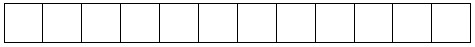 
ЖСН коды

код ИИН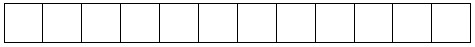 
1.Қызмет көрсетілген өңірді көрсетіңіз (облыс, қала, аудан).

Укажите регион оказания услуг (область, город, район).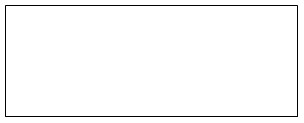 
Әкімшілік-аумақтық объектілер жіктеуішіне сәйкес аумақ коды (статистика органының қызметкерімен толтырылады)

Код территории согласно Классификатору административно-территориальных объектов (заполняется работником органа статистики)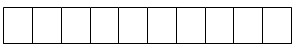 
Жол коды

Код строки

Көрсеткіштердің атауы

Наименование показателей

Барлығы

Всего

Одан – ауылдық жерлер

Из них – сельская местность

А
Б
1
2
1
Кинотеатрлар саны, бірлік

Число кинотеатров, единиц
соның ішінде:

в том числе:
х
х
1.1
жабық кинотеатрлар

крытые кинотеатры
соның ішінде:

в том числе:
1.1.1
1 экранды

с 1 экраном
1.1.2
2-7 экранды

с 2-7 экранами
1.1.3
8 және одан да көп экранды (көпзалды)

с 8 и более экранами (многозальные)
1.1.4
сандық жабық кинотеатрлар саны

число крытых цифровых кинотеатров
1.2
басқа да кинотеатрлар

другие кинотеатры
соның ішінде:

в том числе:
х
х
1.2.1
видеокөріністі қолданумен

с использованием видеоизображения
1.2.2
басқа да аппаратураны қолданумен

с использованием другой аппаратуры
2
Кинотеатрлардың жалпы аумағы, шаршы метр

Общая площадь кинотеатров, квадратных метров
Жол коды

Код строки

Көрсеткіштердің атауы

Наименование показателей

Барлығы

Всего

Одан – ауылдық жерлер

Из них – сельская местность

А
Б
1
2
1
Кинотеатрлардағы кинозалдар саны

Число кинозалов в кинотеатрах
1.1
одан жабық кинотеатрлардағы кинозалдар саны

из них число кинозалов в крытых кинотеатрах
1.1.1
одан көп залды жабық кинотеатрларда

из них в многозальных крытых кинотеатрах
1.2
одан жабық кинотеатрлардағы сандық кинозалдар

из них цифровые кинозалы в крытых кинотеатрах
1.2.1
одан көп залды жабық кинотеатрларда

из них в многозальных крытых кинотеатрах
2
Кинозалдардағы орындар саны

Число мест в кинозалах
2.1
одан жабық кинотеатрлардағы орындар саны

из них число мест в кинозалах крытых кинотеатров
2.1.1
одан көп залды жабық кинотеатрларда

из них в многозальных крытых кинотеатрах
3
Тұрақты киноқондырғылар саны

Число стационарных киноустановок
4
Жылжымалы киноқондырғылар саны

Число передвижных киноустановок
5
Кино көрсетуді жүзеге асыратын ұйымдардың нақты бары

Наличие организаций, осуществляющих кинопоказ
Жол коды

Код строки

Көрсеткіштердің атауы

Наименование показателей

Барлығы

Всего

одан – толық метражды фильмдер

из них - полнометражные фильмы

Ауылдық жерлер

Сельская местность

барлығы

всего

одан – толық метражды фильмдер

из них - полнометражные фильмы

А
Б
1
2
3
4
1
Киносеанстар саны, бірлік

Число киносеансов, единиц
соның ішінде:

в том числе:
х
х
х
х
1.1
ұлттық фильмдер

национальные фильмы 
1.2
шетелдік фильмдер

зарубежные фильмы
2
Келушілер саны, адам

Число посетителей, человек
соның ішінде:

в том числе:
х
х
х
х
2.1
ұлттық фильмдер

национальные фильмы 
2.2
шетелдік фильмдер

зарубежные фильмы
3
Көрсетілген қызметтерден түскен табыстар, мың теңге

Доход от оказанных услуг, тысяч тенге
соның ішінде:

в том числе:
х
х
х
х
3.1
ұлттық фильмдер

национальные фильмы 
3.2
шетелдік фильмдер

зарубежные фильмы
Жол коды

Код строки

Көрсеткіштердің атауы

Наименование показателей

Барлығы

Всего

Одан - ауылдық жерлер

Из них – сельская местность

А
Б
1
2
1
Балаларға арнап өткізілген киносеанстар саны, бірлік

Число проведенных киносеансов для детей, единиц 
2
Көрермендер саны - балалар, адам

Число посетителей - детей, человек
Жол коды

Код строки

Көрсетілген толық метражды фильмдер шығарылған ел

Страна происхождения показанных полнометражных фильмов

Көрермендер саны

Число посетителей

А
Б
1
1
2
3
4
5
Жол коды

Код строки

Түпнұсқаның атауы

Название оригинала

Шығарылған ел

Страна происхождения

Тұпнұсқа тілі

Язык оригинала

Фильмнің типі

Тип фильма

Келушілер саны, адам

Число посетителей, человек

А
Б
В
Г
Д
Е
1
2
3
4
5
6
7
8
9
10
Жол коды

Код строки

Көрсеткіштердің атауы

Наименование показателей

Барлығы

Всего

Соның ішінде

В том числе

ұлттық фильмдер

национальные фильмы

шетелдік фильмдер

зарубежные фильмы

А
Б
1
2
3
1
Көрсетілген толық метражды фильмдердің саны-барлығы

Число показанных полнометражных фильмов - всего
1.1
соның ішінде – алғашқы қойылымдар

из них – премьерных показов
Жол коды

Код строки

Көрсеткіштің атауы

Наименование показателя

Барлығы

Всего

А
Б
1
1
Прокатқа жіберілген фильмдердің саны

Число запущенных в прокат фильмов 
Жол коды

Код строки

Көрсеткіштердің атауы

Наименование показателей

Барлығы

Всего

Соның ішінде

В том числе

толық метражды

полнометражные
қысқа метражды

короткометражные
А
Б
1
2
3
1
Жасап шығарылған фильмдер саны

Число созданных фильмов 
соның ішінде:

в том числе: 
х
х
х
1.1
көркем

художественные
1.2
деректі

документальные
1.3
анимациялық

анимационные
Жол коды

Код строки

Көрсеткіштердің атауы

Наименование показателей

Барлығы

Всего

Соның ішінде

В том числе

толық метражды

полнометражные

қысқа метражды

короткометражные

А
Б
1
2
3
1
Жасап шығарылған фильмдер саны

Число созданных фильмов
соның ішінде:

в том числе:
х
х
х
1.1
ұлттық өндіріс

национальное производство
1.2
бірлескен өндіріс

совместное производство
соның ішінде:

в том числе:
х
х
х
1.2.1
мажоритарлық

мажоритарный
1.2.2
миноритарлық

миноритарный
1.2.3
паритеттік

паритетный
Жол коды

Код строки

Көрсеткіштердің атауы

Наименование показателей

Барлығы

Всего

А
Б
1
1
Ұлттық толық метражды фильмдер саны

Число национальных полнометражных фильмов
соның ішінде:

в том числе:
х
1.1
сандық тасымалдауышта

цифровые носители
1.2
сандық емес тасымалдауышта

нецифровые носители
2
Видео-форматта құрылған ұлттық толық метражды фильмдер саны

Число национальных полнометражных фильмов, созданных в видео-формате
Жол коды

Код строки

Көрсеткіштердің атауы

Наименование показателей

Барлығы

Всего

А
Б
1
1
Ұлттық толық метражды фильмдер саны

Число национальных полнометражных фильмов
соның ішінде:

в том числе:
х
1.1
қазақша

казахский 
1.2
орысша

русский
1.3
көп тілде 

многоязычные 
1.4
басқада тілдерде 

другие языки
2
Видео-форматта құрылған ұлттық толық метражды фильмдер саны

Число национальных полнометражных фильмов, созданных в видео-формате
соның ішінде:

в том числе:
х
2.1
қазақша

казахский 
2.2
орысша

русский
2.3
көп тілде 

многоязычные 
2.4
басқада тілдерде 

другие языки
Жол коды

Код строки

Шығарылған ел

Страна происхождения

Бірлесіп шығарылған толық метражды фильмдер саны

Число совместно созданных полнометражных фильмов

А
1
2
1
2
3
4
5
6
7
8
9
10
Алғашқы деректерді жариялауға келісеміз*

Согласны на опубликование первичных данных*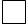 
Алғашқы деректерді жариялауға келіспейміз*

Не согласны на опубликование

первичных данных*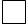 Қазақстан Республикасы
Ұлттық экономика министрлігі
Статистика комитеті
төрағасының
2016 жылғы 16 қыркүйектегі
№ 211 бұйрығына 14-қосымша Қазақстан Республикасы
Ұлттық экономика министрлігі
Статистика комитеті
төрағасының
2016 жылғы 16 қыркүйектегі
№ 211 бұйрығына 15-қосымша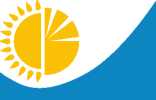 
Мемлекеттік статистика органдары құпиялылығына кепілдік береді

Конфиденциальность гарантируется органами государственной статистики
Мемлекеттік статистика органдары құпиялылығына кепілдік береді

Конфиденциальность гарантируется органами государственной статистики
Мемлекеттік статистика органдары құпиялылығына кепілдік береді

Конфиденциальность гарантируется органами государственной статистики
Мемлекеттік статистика органдары құпиялылығына кепілдік береді

Конфиденциальность гарантируется органами государственной статистики
Приложение 15 к приказу 

Председателя Комитета по статистике Министерства национальной экономики Республики Казахстан от 16 сентября 2016 года № 211
Приложение 15 к приказу 

Председателя Комитета по статистике Министерства национальной экономики Республики Казахстан от 16 сентября 2016 года № 211
Жалпымемлекеттік статистикалық байқаудың статистикалық нысаны 

Статистическая форма общегосударственного статистического наблюдения
Жалпымемлекеттік статистикалық байқаудың статистикалық нысаны 

Статистическая форма общегосударственного статистического наблюдения
Жалпымемлекеттік статистикалық байқаудың статистикалық нысаны 

Статистическая форма общегосударственного статистического наблюдения
Жалпымемлекеттік статистикалық байқаудың статистикалық нысаны 

Статистическая форма общегосударственного статистического наблюдения
Приложение 15 к приказу 

Председателя Комитета по статистике Министерства национальной экономики Республики Казахстан от 16 сентября 2016 года № 211
Приложение 15 к приказу 

Председателя Комитета по статистике Министерства национальной экономики Республики Казахстан от 16 сентября 2016 года № 211
Аумақтық статистика органына тапсырылады

Представляется территориальному органу статистики
Аумақтық статистика органына тапсырылады

Представляется территориальному органу статистики
Аумақтық статистика органына тапсырылады

Представляется территориальному органу статистики
Аумақтық статистика органына тапсырылады

Представляется территориальному органу статистики
Статистикалық нысанды www.stat.gov.kz сайтынан алуға болады

Статистическую форму можно получить на сайте www.stat.gov.kz
Статистикалық нысанды www.stat.gov.kz сайтынан алуға болады

Статистическую форму можно получить на сайте www.stat.gov.kz
Статистикалық нысанды www.stat.gov.kz сайтынан алуға болады

Статистическую форму можно получить на сайте www.stat.gov.kz
Статистикалық нысанды www.stat.gov.kz сайтынан алуға болады

Статистическую форму можно получить на сайте www.stat.gov.kz
Мемлекеттік статистиканың тиісті органдарына анық емес бастапқы статистикалық деректерді ұсыну және бастапқы статистикалық деректерді белгіленген мерзімде ұсынбау "Әкімшілік құқық бұзушылық туралы" Қазақстан Республикасы Кодексінің 497-бабында көзделген әкімшілік құқық бұзушылықтар болып табылады.

Представление недостоверных и непредставление первичных статистических данных в соответствующие органы государственной статистики в установленный срок являются административными правонарушениями, предусмотренными статьей 497 Кодекса Республики Казахстан "Об административных правонарушениях".
Мемлекеттік статистиканың тиісті органдарына анық емес бастапқы статистикалық деректерді ұсыну және бастапқы статистикалық деректерді белгіленген мерзімде ұсынбау "Әкімшілік құқық бұзушылық туралы" Қазақстан Республикасы Кодексінің 497-бабында көзделген әкімшілік құқық бұзушылықтар болып табылады.

Представление недостоверных и непредставление первичных статистических данных в соответствующие органы государственной статистики в установленный срок являются административными правонарушениями, предусмотренными статьей 497 Кодекса Республики Казахстан "Об административных правонарушениях".
Мемлекеттік статистиканың тиісті органдарына анық емес бастапқы статистикалық деректерді ұсыну және бастапқы статистикалық деректерді белгіленген мерзімде ұсынбау "Әкімшілік құқық бұзушылық туралы" Қазақстан Республикасы Кодексінің 497-бабында көзделген әкімшілік құқық бұзушылықтар болып табылады.

Представление недостоверных и непредставление первичных статистических данных в соответствующие органы государственной статистики в установленный срок являются административными правонарушениями, предусмотренными статьей 497 Кодекса Республики Казахстан "Об административных правонарушениях".
Мемлекеттік статистиканың тиісті органдарына анық емес бастапқы статистикалық деректерді ұсыну және бастапқы статистикалық деректерді белгіленген мерзімде ұсынбау "Әкімшілік құқық бұзушылық туралы" Қазақстан Республикасы Кодексінің 497-бабында көзделген әкімшілік құқық бұзушылықтар болып табылады.

Представление недостоверных и непредставление первичных статистических данных в соответствующие органы государственной статистики в установленный срок являются административными правонарушениями, предусмотренными статьей 497 Кодекса Республики Казахстан "Об административных правонарушениях".
Мемлекеттік статистиканың тиісті органдарына анық емес бастапқы статистикалық деректерді ұсыну және бастапқы статистикалық деректерді белгіленген мерзімде ұсынбау "Әкімшілік құқық бұзушылық туралы" Қазақстан Республикасы Кодексінің 497-бабында көзделген әкімшілік құқық бұзушылықтар болып табылады.

Представление недостоверных и непредставление первичных статистических данных в соответствующие органы государственной статистики в установленный срок являются административными правонарушениями, предусмотренными статьей 497 Кодекса Республики Казахстан "Об административных правонарушениях".
Мемлекеттік статистиканың тиісті органдарына анық емес бастапқы статистикалық деректерді ұсыну және бастапқы статистикалық деректерді белгіленген мерзімде ұсынбау "Әкімшілік құқық бұзушылық туралы" Қазақстан Республикасы Кодексінің 497-бабында көзделген әкімшілік құқық бұзушылықтар болып табылады.

Представление недостоверных и непредставление первичных статистических данных в соответствующие органы государственной статистики в установленный срок являются административными правонарушениями, предусмотренными статьей 497 Кодекса Республики Казахстан "Об административных правонарушениях".
Мемлекеттік статистиканың тиісті органдарына анық емес бастапқы статистикалық деректерді ұсыну және бастапқы статистикалық деректерді белгіленген мерзімде ұсынбау "Әкімшілік құқық бұзушылық туралы" Қазақстан Республикасы Кодексінің 497-бабында көзделген әкімшілік құқық бұзушылықтар болып табылады.

Представление недостоверных и непредставление первичных статистических данных в соответствующие органы государственной статистики в установленный срок являются административными правонарушениями, предусмотренными статьей 497 Кодекса Республики Казахстан "Об административных правонарушениях".
Мемлекеттік статистиканың тиісті органдарына анық емес бастапқы статистикалық деректерді ұсыну және бастапқы статистикалық деректерді белгіленген мерзімде ұсынбау "Әкімшілік құқық бұзушылық туралы" Қазақстан Республикасы Кодексінің 497-бабында көзделген әкімшілік құқық бұзушылықтар болып табылады.

Представление недостоверных и непредставление первичных статистических данных в соответствующие органы государственной статистики в установленный срок являются административными правонарушениями, предусмотренными статьей 497 Кодекса Республики Казахстан "Об административных правонарушениях".
Статистикалық нысан коды 211112007

Код статистической формы 211112007
Статистикалық нысан коды 211112007

Код статистической формы 211112007
Статистикалық нысан коды 211112007

Код статистической формы 211112007
Ойын-сауық және демалыс саябағының қызметі туралы есеп

Отчет о деятельности парка развлечений и отдыха
Ойын-сауық және демалыс саябағының қызметі туралы есеп

Отчет о деятельности парка развлечений и отдыха
Ойын-сауық және демалыс саябағының қызметі туралы есеп

Отчет о деятельности парка развлечений и отдыха
Ойын-сауық және демалыс саябағының қызметі туралы есеп

Отчет о деятельности парка развлечений и отдыха
Ойын-сауық және демалыс саябағының қызметі туралы есеп

Отчет о деятельности парка развлечений и отдыха
1-сабақ

1-парк
1-сабақ

1-парк
1-сабақ

1-парк
Ойын-сауық және демалыс саябағының қызметі туралы есеп

Отчет о деятельности парка развлечений и отдыха
Ойын-сауық және демалыс саябағының қызметі туралы есеп

Отчет о деятельности парка развлечений и отдыха
Ойын-сауық және демалыс саябағының қызметі туралы есеп

Отчет о деятельности парка развлечений и отдыха
Ойын-сауық және демалыс саябағының қызметі туралы есеп

Отчет о деятельности парка развлечений и отдыха
Ойын-сауық және демалыс саябағының қызметі туралы есеп

Отчет о деятельности парка развлечений и отдыха
Жылдық

Годовая
Жылдық

Годовая
Жылдық

Годовая
Есепті кезең

Отчетный период 
Есепті кезең

Отчетный период 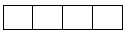 
жыл

год
Экономикалық қызмет түрлері номенклатурасының 93.21.0 "Мәдени және демалыс саябақтары мен тақырыптық саябақтар қызметі" кодына сәйкес негізгі немесе қосалқы қызмет түрімен заңды тұлғалар және (немесе) олардың құрылымдық және оқшауланған бөлімшелері, және дара кәсіпкерлер, сондай-ақ өз теңгерімінде саябағы бар заңды тұлғалар және (немесе) олардың құрылымдық және оқшауланған бөлімшелері, және дара кәсіпкерлер, тапсырады.

Представляют юридические лица и (или) их структурные и обособленные подразделения и индивидуальные предприниматели с основным или вторичным видом деятельности согласно коду Номенклатуры видов экономической деятельности: 93.21.0 - "Деятельность парков культуры и отдыха и тематических парков", а также юридические лица и (или) их структурные и обособленные подразделения и индивидуальные предприниматели, имеющие на своем балансе парки.
Экономикалық қызмет түрлері номенклатурасының 93.21.0 "Мәдени және демалыс саябақтары мен тақырыптық саябақтар қызметі" кодына сәйкес негізгі немесе қосалқы қызмет түрімен заңды тұлғалар және (немесе) олардың құрылымдық және оқшауланған бөлімшелері, және дара кәсіпкерлер, сондай-ақ өз теңгерімінде саябағы бар заңды тұлғалар және (немесе) олардың құрылымдық және оқшауланған бөлімшелері, және дара кәсіпкерлер, тапсырады.

Представляют юридические лица и (или) их структурные и обособленные подразделения и индивидуальные предприниматели с основным или вторичным видом деятельности согласно коду Номенклатуры видов экономической деятельности: 93.21.0 - "Деятельность парков культуры и отдыха и тематических парков", а также юридические лица и (или) их структурные и обособленные подразделения и индивидуальные предприниматели, имеющие на своем балансе парки.
Экономикалық қызмет түрлері номенклатурасының 93.21.0 "Мәдени және демалыс саябақтары мен тақырыптық саябақтар қызметі" кодына сәйкес негізгі немесе қосалқы қызмет түрімен заңды тұлғалар және (немесе) олардың құрылымдық және оқшауланған бөлімшелері, және дара кәсіпкерлер, сондай-ақ өз теңгерімінде саябағы бар заңды тұлғалар және (немесе) олардың құрылымдық және оқшауланған бөлімшелері, және дара кәсіпкерлер, тапсырады.

Представляют юридические лица и (или) их структурные и обособленные подразделения и индивидуальные предприниматели с основным или вторичным видом деятельности согласно коду Номенклатуры видов экономической деятельности: 93.21.0 - "Деятельность парков культуры и отдыха и тематических парков", а также юридические лица и (или) их структурные и обособленные подразделения и индивидуальные предприниматели, имеющие на своем балансе парки.
Экономикалық қызмет түрлері номенклатурасының 93.21.0 "Мәдени және демалыс саябақтары мен тақырыптық саябақтар қызметі" кодына сәйкес негізгі немесе қосалқы қызмет түрімен заңды тұлғалар және (немесе) олардың құрылымдық және оқшауланған бөлімшелері, және дара кәсіпкерлер, сондай-ақ өз теңгерімінде саябағы бар заңды тұлғалар және (немесе) олардың құрылымдық және оқшауланған бөлімшелері, және дара кәсіпкерлер, тапсырады.

Представляют юридические лица и (или) их структурные и обособленные подразделения и индивидуальные предприниматели с основным или вторичным видом деятельности согласно коду Номенклатуры видов экономической деятельности: 93.21.0 - "Деятельность парков культуры и отдыха и тематических парков", а также юридические лица и (или) их структурные и обособленные подразделения и индивидуальные предприниматели, имеющие на своем балансе парки.
Экономикалық қызмет түрлері номенклатурасының 93.21.0 "Мәдени және демалыс саябақтары мен тақырыптық саябақтар қызметі" кодына сәйкес негізгі немесе қосалқы қызмет түрімен заңды тұлғалар және (немесе) олардың құрылымдық және оқшауланған бөлімшелері, және дара кәсіпкерлер, сондай-ақ өз теңгерімінде саябағы бар заңды тұлғалар және (немесе) олардың құрылымдық және оқшауланған бөлімшелері, және дара кәсіпкерлер, тапсырады.

Представляют юридические лица и (или) их структурные и обособленные подразделения и индивидуальные предприниматели с основным или вторичным видом деятельности согласно коду Номенклатуры видов экономической деятельности: 93.21.0 - "Деятельность парков культуры и отдыха и тематических парков", а также юридические лица и (или) их структурные и обособленные подразделения и индивидуальные предприниматели, имеющие на своем балансе парки.
Экономикалық қызмет түрлері номенклатурасының 93.21.0 "Мәдени және демалыс саябақтары мен тақырыптық саябақтар қызметі" кодына сәйкес негізгі немесе қосалқы қызмет түрімен заңды тұлғалар және (немесе) олардың құрылымдық және оқшауланған бөлімшелері, және дара кәсіпкерлер, сондай-ақ өз теңгерімінде саябағы бар заңды тұлғалар және (немесе) олардың құрылымдық және оқшауланған бөлімшелері, және дара кәсіпкерлер, тапсырады.

Представляют юридические лица и (или) их структурные и обособленные подразделения и индивидуальные предприниматели с основным или вторичным видом деятельности согласно коду Номенклатуры видов экономической деятельности: 93.21.0 - "Деятельность парков культуры и отдыха и тематических парков", а также юридические лица и (или) их структурные и обособленные подразделения и индивидуальные предприниматели, имеющие на своем балансе парки.
Экономикалық қызмет түрлері номенклатурасының 93.21.0 "Мәдени және демалыс саябақтары мен тақырыптық саябақтар қызметі" кодына сәйкес негізгі немесе қосалқы қызмет түрімен заңды тұлғалар және (немесе) олардың құрылымдық және оқшауланған бөлімшелері, және дара кәсіпкерлер, сондай-ақ өз теңгерімінде саябағы бар заңды тұлғалар және (немесе) олардың құрылымдық және оқшауланған бөлімшелері, және дара кәсіпкерлер, тапсырады.

Представляют юридические лица и (или) их структурные и обособленные подразделения и индивидуальные предприниматели с основным или вторичным видом деятельности согласно коду Номенклатуры видов экономической деятельности: 93.21.0 - "Деятельность парков культуры и отдыха и тематических парков", а также юридические лица и (или) их структурные и обособленные подразделения и индивидуальные предприниматели, имеющие на своем балансе парки.
Экономикалық қызмет түрлері номенклатурасының 93.21.0 "Мәдени және демалыс саябақтары мен тақырыптық саябақтар қызметі" кодына сәйкес негізгі немесе қосалқы қызмет түрімен заңды тұлғалар және (немесе) олардың құрылымдық және оқшауланған бөлімшелері, және дара кәсіпкерлер, сондай-ақ өз теңгерімінде саябағы бар заңды тұлғалар және (немесе) олардың құрылымдық және оқшауланған бөлімшелері, және дара кәсіпкерлер, тапсырады.

Представляют юридические лица и (или) их структурные и обособленные подразделения и индивидуальные предприниматели с основным или вторичным видом деятельности согласно коду Номенклатуры видов экономической деятельности: 93.21.0 - "Деятельность парков культуры и отдыха и тематических парков", а также юридические лица и (или) их структурные и обособленные подразделения и индивидуальные предприниматели, имеющие на своем балансе парки.
Тапсыру мерзімі – есепті кезеңнен кейінгі 18 қаңтарға (қоса алғанда) дейін

Срок представления – до 18 января (включительно) после отчетного периода
Тапсыру мерзімі – есепті кезеңнен кейінгі 18 қаңтарға (қоса алғанда) дейін

Срок представления – до 18 января (включительно) после отчетного периода
Тапсыру мерзімі – есепті кезеңнен кейінгі 18 қаңтарға (қоса алғанда) дейін

Срок представления – до 18 января (включительно) после отчетного периода
Тапсыру мерзімі – есепті кезеңнен кейінгі 18 қаңтарға (қоса алғанда) дейін

Срок представления – до 18 января (включительно) после отчетного периода
Тапсыру мерзімі – есепті кезеңнен кейінгі 18 қаңтарға (қоса алғанда) дейін

Срок представления – до 18 января (включительно) после отчетного периода
Тапсыру мерзімі – есепті кезеңнен кейінгі 18 қаңтарға (қоса алғанда) дейін

Срок представления – до 18 января (включительно) после отчетного периода
Тапсыру мерзімі – есепті кезеңнен кейінгі 18 қаңтарға (қоса алғанда) дейін

Срок представления – до 18 января (включительно) после отчетного периода
Тапсыру мерзімі – есепті кезеңнен кейінгі 18 қаңтарға (қоса алғанда) дейін

Срок представления – до 18 января (включительно) после отчетного периода
БСН коды

код БИН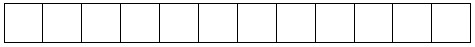 
ЖСН коды

код ИИН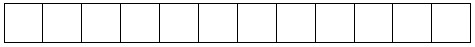 
1.Қызмет көрсетілген өңірді көрсетіңіз (облыс, қала, аудан).

Укажите регион оказания услуг (область, город, район).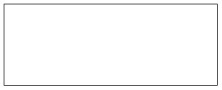 
Әкімшілік-аумақтық объектілер жіктеуішіне сәйкес аумақ коды (статистика органының қызметкерімен толтырылады)

Код территории согласно Классификатору административно-территориальных объектов (заполняется работником органа статистики)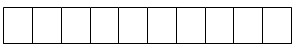 
Жол коды

Код

строки

Көрсеткіштердің атауы

Наименование показателей

Барлығы

Всего

Соның ішінде - ауылдық жерлер

Из них - сельская местность

А
Б
1
2
1
Ашық аспан астында орналасқан саябақтар саны

Число парков, расположенных под открытым небом
2
Үй-жайда орналасқан саябақтар саны

Число парков, расположенных в помещении
Жол коды

Код

строки

Көрсеткіштердің атауы

Наименование показателей

Барлығы

Всего

Соның ішінде - ауылдық жерлер

Из них - сельская местность

А
Б
1
2
1
Ашық аспан астында орналасқан саябақ алаңы, гектар

Площадь парка, расположенного под открытым небом, гектар
2
Үй-жайда орналасқан саябақ алаңы, шаршы метр

Площадь парка, расположенного в помещении, квадратных метров
3
Саябақтың жұмыс күндерінің саны, бірлік

Число дней работы парка, единиц
4
Жаппай мәдени іс-шаралар саны, бірлік

Число культурно-массовых мероприятий, единиц
Жол коды

Код

строки

Көрсеткіштердің атауы

Наименование показателей

Барлығы

Всего

Соның ішінде

В том числе

аттракциондар

аттракционы

ойын автоматтары

игровые автоматы

өзгелері

прочие

А
Б
1
2
3
4
1
Демалыс объектілерінің саны - барлығы, бірлік

Число досуговых объектов - всего, единиц 
2
Ауылдық жердегі демалыс объектілерінің саны, бірлік

Число досуговых объектов в сельской местности, единиц
3
Демалыс объектілеріне бару саны – барлығы, адам

Число посещений досуговых объектов – всего, человек 
4
Ауылдық жердегі демалыс объектілеріне бару саны, адам

Число посещений досуговых объектов в сельской местности, человек
Алғашқы деректерді жариялауға келісеміз*

Согласны на опубликование первичных данных*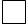 
Алғашқы деректерді жариялауға келіспейміз*

Не согласны на опубликование

первичных данных*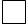 Қазақстан Республикасы
Ұлттық экономика министрлігі
Статистика комитеті
төрағасының
2016 жылғы 16 қыркүйектегі
№ 211 бұйрығына 16-қосымша